Міністерство освіти і науки УкраїниСумська обласна радаКомунальний заклад Сумський обласний інститут післядипломної педагогічної освітиМАТЕРІАЛИобласного круглого столу«ПРОФЕСІЙНИЙ РОЗВИТОК ПЕДАГОГІВ У СИСТЕМІ ПІСЛЯДИПЛОМНОЇ ПЕДАГОГІЧНОЇ ОСВІТИ»(з нагоди 80-річчя Комунального закладу Сумський обласний інститут післядипломної педагогічної освіти)30 жовтня 2019 року Суми-2019Рекомендовано до друку вченою радоюКЗ Сумський обласний інститут післядипломної педагогічної освіти___ _________________2019 року протокол №   Рецензенти:Редактори: Професійний розвиток педагогів у системі післядипломної педагогічної освіти: матеріали обласної круглого столу з нагоди 80-річчя Комунального закладу Сумський обласний інститут післядипломної педагогічної освіти (м. Суми, 30 жовтня 2019 року) / за ред.: С.В. Драновська, Л.М. Чхайло. Електронне видання Суми : НВВ КЗ СОІППО, 2019. – 100 с.У збірнику представлені матеріали обласного круглого столу з нагоди відзначення 80-річчя Комунального закладу Сумський обласний інститут післядипломної педагогічної освіти «Професійний розвиток педагогів у системі післядипломної педагогічної освіти», що розкривають інтеграційні процеси в системі післядипломної педагогічної освіти та теоретико-методологічні аспекти організації управління сучасним закладом освіти. У виступах учасників круглого столу висвітлено основні напрями реформування загальної середньої освіти та основні засади функціонування закладів освіти Сумської області.Збірник відображає основні аспекти перспективи розвитку неперервної освіти на сучасному етапі розвитку української держави.Представлені матеріали розраховані на широке коло читачів.Організатори круглого столу не завжди поділяють думку учасників. Матеріали друкуються в авторській редакції, які зверстані з електронних носіїв та наданих авторами публікацій. Відповідальність за зміст несуть автори публікацій.ЗМІСТБайдак Юлія Володимирівна,кандидат педагогічних наук, старший викладач кафедри теорії і методики змісту освіти КЗ Сумський обласний інститут післядипломної педагогічної освітиСТРУКТУРНА РОЗБУДОВА ЗАКЛАДІВ ПІСЛЯДИПЛОМНОЇ ПЕДАГОГІЧНОЇ ОСВІТИ В УКРАЇНІ (90-ті роки ХХ століття)Прийняття незалежності Україні це новий етап українського державного відродження. Соціально-економічні і політичні зміни в 90-ті роки ХХ століття викликали закономірну перебудові соціальної свідомості, що в свою чергу потребувало реформування всіх галузей, зокрема системи освіти. Прискорення процесу морального старіння компонентів соціального досвіду та постійне розширення сфери освітніх послуг вимагало від педагога високої мобільності, суб’єктивної готовності до безперервної самоосвіти й самовдосконалення з тим, щоб адекватно соціальним запитам творчо самореалізуватися в учительській професії.В умовах демократизації суспільства гостро постало питання щодо забезпечення освітньої галузі нормативно-законодавчою базою. Державою було запроваджено ряд законів, актів, наказів, розпоряджень, які регламентували і спрямовували галузь на функціонування та розвиток в нових умовах соціально-економічних змін. Всі ці принципи були покладені в основу нової концепції національної школи та розвиток післядипломної педагогічної освіти та, стали основоположними під час перегляду діючих і створення нових навчально-тематичних планів і програм курсової перепідготовки та підвищення кваліфікації вчителів [7].Поворотною віхою в історії післядипломної педагогічної освіти (ППО) стала реорганізація інститутів удосконалення вчителів (ІУВ) в інститути післядипломної педагогічної освіти, яка почалася з 1992 року, що призвело до кардинальних змін у структурі закладів. Виникає потреба створення нових кафедр, науково-дослідницьких лабораторій, які починають працювати над комплексними науковими дослідженнями найбільш актуальних проблем освіти. Саме в цей період почався процес кадрового оновлення інститутів. Так, наприклад, в Центральному ІУВ, який у процесі пошуків нових форм освітньої діяльності реорганізовано в Український інститут підвищення кваліфікації керівних кадрів освіти (УІПКККО), стабілізувався лекторський склад, збільшилась кількість викладачів зі ступенями кандидатів і докторів наук. На високому науково-методичному рівні забезпечували навчання на курсах і семінарах професори М. Красовицький, В. Бондар, О. Савченко, В. Войтко, Е. Вільчковський, доценти В. Маслов, В. Пуцов, В. Біловоголовський, В. Соловієнко, Н. Коломінський, А.  Сердюк.У 1992 році УІПКККО мав у своїй структурі 6 центрів, а вже в 1994 році, для здійснення навчального і науково-методичного процесу було змінено його структуру та організовано 12 кафедр [7, с. 64-65]. Створення розгалуженої структури навчально-методичної роботи сприяло зростанню потенціалу післядипломної освіти, її орієнтації на вирішення нових проблем.Велике значення щодо зростання ролі УІПКККО як науково-методичного центру мала участь у його навчальній діяльності видатного вітчизняного педагога В. Сухомлинського, учених-педагогів: Ю. Бабанського, Є. Березняка, В. Войтка, С. Гончаренка, М. Грищенка, Б. Кобзаря, Г. Костюка, О. Захаренка, І. Лернера, В. Мадзігона, С. Максименка, Н. Ничкало, О. Савченко, С. Чавдарова, В. Чепелєва, М. Черпінського, П. Худоминського та ін.В цей час система підвищення кваліфікації отримала посібники: «Теорія і практика організації безперервного підвищення кваліфікації керівників шкіл» (доцент В. Маслов), «Від педагогічної науки до практики» (професор М. Красовицький), «Молодому вчителю» (старший викладач Є. Березняк). Закінчено підготовку колективної монографії «Підвищення кваліфікації педагогічних кадрів» (за ред. І. Жерносека, М. Красовицького, С. Крисюка) та ін. [7, с. 67].У 90-ті роки в Україні створилася педагогічна реальність, коли від педагогічних працівників законодавчо вимагається постійно підвищувати професійний рівень, педагогічну майстерність, загальну культуру. Їм надаються права вільного вибору форм, методів, змісту й засобів навчання, організацій та установ, які здійснюють удосконалення професіоналізму й компетентності педагогів. Прогресивний характер цих змін очевидний, їх актуальність зберігається й нині. Проте реалізація вищеозначених можливостей гальмується відсутністю належного фінансування системи післядипломної педагогічної освіти. Її заклади мають слабку навчально-матеріальну базу. Педагоги не можуть повною мірою задовольнити свої потреби щодо підвищення кваліфікації згідно зі своїми особистими і професійними інтересами. Новий етап розвитку післядипломної педагогічної освіти ініціювало затвердження Державної національної програми «Освіта» (Україна XXI століття) 63, яка проголосила концепцію кардинальної реконструкції освітньої системи, у тому числі післядипломної педагогічної освіти. Однак для такого реформування на той час не визріли необхідні соціально-економічні передумови. Програма не врахувала реалій перехідного періоду й не була фінансово забезпечена. Все ж попри недоліки, вона віддзеркалювала нові тенденції, давала позитивний імпульс подальшому розвитку освіти, у тому числі післядипломної педагогічної, зокрема, гуманізації, розширенню вивчення національної історії та культури, утвердженню української мови. Діяльність Рівненського ОІППО [6, с. 76-78] в 90-их роках була спрямована на удосконалення змісту, форм і методів безперервного підвищення кваліфікації керівних, методичних та педагогічних працівників області в умовах перебудови освіти. Основними навчальними та науково-методичними підрозділами інституту в цей час були кабінети. Працівники навчально-методичних кабінетів, професорсько-викладацький склад кафедр працювали над розв’язанням проблем: формування у працівників освіти нового педагогічного мислення, необхідного концептуального реформування навчально-виховного процесу відповідно до змін у всіх сферах життєдіяльності суспільства; впровадження нових педагогічних технологій, перспективного передового педагогічного досвіду з питань навчання, виховання учнів, управлінської діяльності, наповнення навчально-виховного процесу національним змістом, проблемами духовного відродження України; інтеграція діяльності інституту, районних та міських методичних служб щодо підвищення професіоналізму вчителів та забезпечення безперервності навчання педагогічних кадрів. У 1994 році Рівненський ОІППО [6, с. 76] був ліцензований, атестований за третім рівнем акредитації системи післядипломної освіти як вищий навчальний заклад з правом підвищення кваліфікації педагогічних кадрів, підготовки керівників освіти з присвоєнням кваліфікації «Менеджер освіти». З 1995 року згідно ліцензії Міністерства освіти у Рівненському інституті підвищення кваліфікації педагогічних кадрів були вперше відкриті курси перепідготовки зі спеціальності «менеджмент організації» із присвоєнням кваліфікації «менеджер освіти».З початку 90-х років колектив Луганського ОІППО [3] зініціював Програму перспективного розвитку, яку підтримала обласна адміністрація. Підвищення кваліфікації педагогічних кадрів області здійснювалося за 32 напрямками. Крім очної форми (щомісячні кваліфікаційні курси за 144-х годинним навчальним планом) було запроваджено двотижневі проблемні та авторські курси за 72-х годинним навчальним планом. В 1993 р. було розроблено «Положення про заочну форму підвищення кваліфікації педагогічних кадрів області», яка була розрахована на термін від 3-х до 6-ти місяців. Тематична підготовка передбачала одно- або двотижневі постійно діючі обласні, районні, зональні семінари. Поліпшення науково-педагогічного та методичного потенціалу, зміцнення матеріально-технічної бази інституту сприяли розробці подальшого перспективного плану розвитку інституту, удосконаленню змісту, структури та організаційних форм його діяльності. У роботі Кіровоградського ОІППО [6, с. 79] 90-ті роки – це період розвитку інституту як провідного науково-методичного центру післядипломної освіти педагогічних кадрів, значного підвищення його наукового і творчого потенціалу. З метою удосконалення роботи інституту відповідно до вимог Державної національної програми «Освіта» в 1993 р. була розроблена концепція Кіровоградського ОІУВ, якою визначені: модель функціонування інституту як навчального та науково-методичного центру роботи с педагогічними кадрами області; основні напрями його діяльності; основні принципи організації роботи інституту; завдання, головні функції і основні принципи підвищення кваліфікації педагогічних кадрів; структура та форми підвищення кваліфікації; специфіка організації науково-дослідної і науково-методичної роботи; особливості здійснення науково-методичного керівництва районними та міськими методичними кабінетами та ін.Зі спогадів проректора Полтавського ОІППО [2] з навчально-методичної роботи В. М. Золотухіної, початок трудової діяльності котрої в інституті припав на 1991 рік, «працювати по-старому вже не могли, а як по-новому– ще не знали» [2, с. 18]. Але стійкі традиції, перевірена десятиліттями система організації підвищення кваліфікації вчителів, постійна потреба педагогів удосконалювати свою майстерність і набувати нові знання вимагали від педагогічного колективу Полтавського ОІППО продовження діяльності і в умовах гострої кризи масової свідомості, відсутності об’єднуючої системи загально-національних цінностей і орієнтирів, характерних для перехідного періоду розвитку суспільства.Відповідно до Державної національної програми «Освіта. Україна ХХІ століття», прийнятої у 1993 році, Полтавським обласним інститутом післядипломної освіти педагогічних працівників проводився експеримент «Роль післядипломної освіти у формуванні особистості творчого вчителя», мета якого полягала в пошуку ефективних методів орієнтації вчителів на креативну педагогічну діяльність і забезпечення впродовж 1993-1998 років психологічної і професійної підготовки педагогів до втілення в життя основних завдань програми «Освіта» [1].Нові завдання потребували ефективніших і сучасніших форм і методів післядипломної педагогічної освіти, змін в її організаційній структурі. 17 грудня 1992 року наказом № 386 управління освіти Полтавської обласної державної адміністрації інститут удосконалення вчителів було реорганізовано в Полтавський обласний інститут післядипломної освіти педагогічних працівників. Також, в цьому році було реорганізовано Вінницький, Закарпатський та Чернівецький ОІППО. В 1993 р. – Волинський, Івано-Франківський, Рівненський, Чернігівський; в 1994 р. – Донецький, Кіровоградський, Луганський, Сумський; в 1995 р. – Черкаський; в 1997 р. – Севастопольський, в 1999 р. – Київський ОІППО [6, с. 81].Отже, в 90-ті роки майже всі обласні інститути удосконалення кваліфікації вчителів було реорганізовано в обласні інститути післядипломної педагогічної освіти. Відповідно відбуваються зміни і в структурі інститутів, в штат вводяться нові посади, відкриваються нові кафедри, створюються науково-дослідні лабораторії. Так, в Чернівецькому ОІППО [4], замість колишніх кабінетів були утворені відділи: суспільно-гуманітарних дисциплін; природничо-математичних дисциплін; початкової школи та дошкільного виховання; курсової перепідготовки. А також кафедра педагогіки, психології та методики викладання.У зв’язку із збільшенням штату наукових працівників в Житомирському ОІППО [6, с. 79] кафедри педагогіки, психології і суспільних дисциплін було реорганізовано у дві самостійні кафедри: педагогіки та психології. Також, в 90-х роках до складу інституту увійшов методичний кабінет обласного управління освіти та відбувається перехід від кабінетної системи до системи секторів.У 1990 році в Сумському ОІППО [5] відбулись зміни в структурі інституту. Створено 8 секторів: дошкільного виховання і початкового навчання; управління народною освітою; виховної роботи; природничо-математичних наук; суспільно-гуманітарних наук; передового педагогічного досвіду і курсової перепідготовки; трудового навчання і профорієнтації; профпідготовки. У 1991 році була створена перша кафедра – «Суспільних дисциплін». Ще через рік (1992 рік) була створена друга кафедра – «Педагогіки та психології».З метою удосконалення системи безперервної освіти педагогічних кадрів, забезпечення умов для прояву ініціативності та самостійності в роботі працівників Сумського ОІППО [5], врахування їх індивідуальних здібностей, професійних навичок, було затверджено нову структуру інституту: ректорат; кафедри: педагогіки та психології, гуманітарних дисциплін, педагогічних технологій та інновацій; відділи: школознавства, курсової роботи та атестації, виховної роботи, дошкільного й початкового виховання та навчання, гуманітарних дисциплін, природничо-математичних дисциплін, інформаційно-видавничий; обслуговуючий персонал.Черкаський ОІПОПП [6, с. 80] є структурною ланкою єдиної системи післядипломної освіти Черкаської області, виконує функції, які покликані забезпечувати поглиблення професійності знань. Його навчально-науковими підрозділами в 1994 році були три кафедри: психології; педагогіки; освітнього менеджменту і педагогічних інновацій. Основними підрозділами методичної роботи було сім лабораторій: природно-математичних дисциплін; гуманітарних дисциплін; лабораторія-центр інформаційних технологій; лабораторія розвитку освіти та педагогічних інновацій; виховної роботи, здоров’я та фізичної культури; дошкільного і початкового навчання і виховання; редакційно-видавничий відділ.Попри те, що Одеський обласний інститут удосконалення кваліфікації вчителів єдиний заклад в Україні, який не перейменовано в інститут післядипломної педагогічної освіти, зміни в його структурі відбувались. Так, в 1993 році відкрито кафедру методики викладання природничо-математичних дисциплін. В 1994 р. відкрита кафедра методики початкового навчання та дошкільного виховання. В 1995 р. – лабораторія болгаристики. Отже, в результаті аналізу структурних змін інститутів післядипломної педагогічної освіти, слід зазначити, що в процесі реструктуризації відбувається перехід від кабінетної системи до створення наукових та навчально-методичних підрозділів інститутів. Прагнучі позитивних змін тривали пошуки ідеальної моделі післядипломної педагогічної освіти. В останні роки ХХ століття сформувалася більш чітка і досконала структура інститутів, діяльність яких спрямовувалась на безперервне підвищення кваліфікації і науково-методичної координації педагогічних кадрів.Список використаних джерелЗакон України «Про вищу освіту»: за станом на 1 січ. 2006 р. Верховна Рада України / Освіта України: нормативна база. К.: КНТ, 2006. С. 40-92.Історія Полтавського обласного інституту післядипломної педагогічної освіти імені М. В. Остроградського. 1940–2010 / В. В. Зелюк (голова ред. кол.). Полтава: ПОІППО, 2010. 576 с.: фотоіл.Освітня практика Луганського обласного інституту післядипломної педагогічної освіти (1998–2012) / за заг. ред. Т. М. Сорочан. Луганськ: СПД Рєзніков В.С., 2012. 496 с.Осколов П. В., Федорак В. Ф., Черкач Н. І. Короткий нарис історії Чернівецького обласного інституту післядипломної педагогічної освіти. Чернівці: Зелена Буковина, 2005. 60 с.Сумський обласний інститут післядипломної педагогічної освіти: історія та розвиток / Укл. І. В.Удовиченко. Суми: РВВ СОІППО, 2009. 64 с.Теслева Ю. В. Розвиток післядипломної музично-педагогічної освіти в України: навчально-методичний посібник. Суми: СумДПУ імені А. С. Макаренка, 2014. 120 с.Центральний інститут післядипломної педагогічної освіти АПН України: історія та розвиток / Ред. кол.: В. В. Олійник, Л. І. Даниленко та ін. К.: Логос, 2003. 144 с.Бєляєва Олена Павлівна,заступник директора з навчальної та виховної роботи, викладач історії та правознавства Сумського коледжу економіки і торгівліРОЗВИТОК МОДЕЛІ ДЕРЖАВНО-ГРОМАДСЬКОГО УПРАВЛІННЯ ОСВІТОЮ В УМОВАХ РЕФОРМ ТА ДЕЦЕНТРАЛІЗАЦІЇУ нових соціально-економічних умовах одним з пріоритетних напрямів розвитку фахової передвищої освіти постає завдання державно-громадського управління, що має супроводжувати модернізацію діяльності закладів фахової передвищої освіти в сучасних умовах реформування освітньої галузі України. Проведені нами дослідження свідчать, що стан освіти в Україні не є досконалим, і потребує системної стратегічної модернізації державного регулювання нею. Адже протягом останніх років потенціал кваліфікованих працівників в Україні значно знизився порівняно з іншими європейськими країнами. Це зумовлено падінням престижу Людини Праці, неефективним інформуванням населення щодо попиту на робітничі професії та спеціальності. На ринку праці роботодавців не задовольняє якість підготовки кадрів, низький рівень кваліфікації, що не відповідає потребам виробництва. Одна з основних причин пов’язана із застарілою матеріально-технічною базою закладів освіти, недосконалістю кваліфікаційних характеристик на професії та види робіт. Державна стратегія регіонального розвитку на період до 2020 р., що активно впроваджується Урядом України, визначила цілі та конкретні завдання, механізми та інструменти реалізації, систему моніторингу та оцінки результативності її провадження. В умовах децентралізації, набуває актуальності забезпечення закладів фахової передвищої освіти, їх фінансово-економічної самостійності, ефективного залучення інвестицій у розвиток системи освіти, введення стимулів як для суб’єктів господарювання, так і для педагогічних працівників. Надзвичайно важливою буде повна передача закладам фахової передвищої освіти функцій організації, здійснення та надання освітніх послуг. Це передбачатиме, у свою чергу, їх автономність і відповідальність.Для задоволення реальних потреб ринку праці потрібно підвищення якості професійної підготовки кваліфікованих працівників. Статистичні данні вказують, що більшість безробітного населення, які не змогли знайти роботу після закінчення навчальних закладів є молодь. Значна частина осіб звертається за пошуком роботи до державної служби зайнятості. Метою проведеного дослідження є обґрунтування напрямів системних змін національної фахової передвищої освіти під час розвитку модернізаційних процесів українського суспільства, розроблення науково методичних основ та практичних рекомендацій щодо функціонування освіти в умовах глобального реформування із збереженням державно-громадської підтримки, конституційних прав щодо надання відповідної освіти.Вище вказані проблеми щодо оптимізації державно-громадського управління й адміністрування закладів фахової передвищої освіти розглядалися науковцями та освітянами, зокрема Ю. Алексєєвим,                                       В. Андрущенком, С. Батишевим, В. Биковим, Ю. Вітренком, Л. Гриневич,                    А. Гуржієм, Т. Десятовим, Д. Дзвінчуком, Н. Діденко,  Г. Дмитренком,                            Г. Єльниковою,   І. Зязюном,   К. Корсаком, В. Кременем,    І. Лікарчуком,                    Т. Лукіною,   В. Луговим,   В. Майбородою,  С. Майбородою, С. Ніколаєнком,  Н. Нижник,  Н. Ничкало,  О. Олейніковою,  В. Олійником, В. Пікельною,                     Н. Протасовою, В. Радкевич,   О. Савченко,  В. Свистун, Л. Сергеєвою,                     С. Сисоєвою, І. Смирновою, В. Супруном, Л. Щербак, О. Щербак та іншими.Особливу увагу науковці приділили вивченню повноважень місцевих рад, державних адміністрацій. Існує потреба в законодавчому визначенні принципів делегування повноважень таких, як законність, субсидіарність, добровільність, підконтрольність, підзвітність [2]. Таким чином, в умовах демократизації суспільства фахова передвища освіта України зазнає докорінного реформування. Досвід багатьох країн вказує,що демократизація суспільства супроводжується пошуками варіантів управління освітою, які найбільш вдало забезпечили підтримку закладів освіти з боку місцевої громади. Перехід до нових форм і методів державно-громадської діяльності в освітній сфері повинен відбуватися з ліквідацією централізованого управління закладами фахової передвищої освіти і відповідно передачею їх місцевим органам виконавчої влади. Відбудеться процес децентралізації управління освітою, підвищення автономії закладів фахової передвищої освіти та зміцнення зв’язків із соціальними партнерами та громадою.Децентралізація – це процес переорієнтації в умовах демократизації суспільства повноважень і ресурсів з центрального на регіональний (місцевий) рівень з метою підвищення ефективності і результативності державно-громадського управління, вважає Л. Щербак. Педагоги-науковці визначають децентралізацію управління як перерозподіл функцій і повноважень між центральними і місцевими органами виконавчої влади на основі взаємодії з соціальними партнерами [6].Потрібно зазначити, що органи місцевого самоврядування, сільські, селищні, міські голови у співпраці з місцевими державними адміністраціями зобов’язані навчитися організовувати економіку власної територіальної громади та створювати умови для самоорганізації та зайнятості, перетворити теорію в практику: сформулювати стратегічне бачення розвитку, визначити механізми реалізації стратегічних пріоритетів, розробити плани конкретних дій та сприяти розробленню та впровадженню проектів розвитку громади з врахуванням повноважень діяльності закладів фахової передвищої освіти. Перспективним досвідом є запровадження ефективних механізмів та інструментів стратегічного розвитку, інновацій, які базуються на кращих стандартах ЄС, щодо ефективного демократичного, державно-громадського управління, вироблені Радою Європи [5] .Не менш актуальним стало питання щодо передачі цілісних майнових комплексів закладів фахової передвищої освіти з державної до комунальної чи приватної власності та про впровадження регіонального замовлення на підготовку кваліфікованих кадрів [7]. Сучасні тенденції розвитку фахової передвищої освіти диктують зміни для управлінських та викладацьких кадрів в закладах вищої освіти, а саме: удосконалення системи підвищення кваліфікації керівників і педагогічних працівників; по-друге, ефективне відновлення системи стажування керівних працівників в вищих навчальних закладах, організаціях, наукових установах, підприємствах в Україні та за її межами. Викладач, перш за все, має бути професіоналом, любити свою справу, досконало знати свою дисципліну, її зв'язок з іншими дисциплінами і практикою, підходити до викладання творчо, бути справедливим в оцінюванні знань, чесним. Викладач повинен слідувати тим принципам, яким намагається навчити студентів, постійно змінюватися, розвиватися і вдосконалюватися, бути в пошуку, використовувати інноваційні технології, формувати у студентів не лише загальні і професійні компетентності, а й особистісні. Завдання керівника закладу вищої освіти, бути фасилітатором, модератором, який вчить педагогічний колектив працювати в команді, вирішувати проблеми і знаходити творчі рішення, навчатися протягом усього життя, працювати на випередження.Працювати в освіті – і дуже складно, і дуже відповідально. У першу чергу для тих людей, які покликані «сіяти розумне, добре, вічне». Бо ті, хто носить високе ім’я викладача або вчителя, першими повинні зрозуміти усі нюансі світу, який змінюється для того, що вчити учнів, студентів, у цьому світі не загубитися, знайти себе. А світ змінюється так швидко! І мова не тільки про технології – змінюється потреба у тих чи інших професіях, або в самих професіях з’являються нові нюанси, змінюється наша свідомість, звички. Якщо вчитель, викладач здатен дати той рівень знань, який допоможе молодим людям стати конкурентоспроможними на ринку праці, успішними і впевненими -  це і є вищим рівнем пілотажу вчительсько-викладацької професії. З метою покращення рівня фахової передвищої освіти в Україні в умовах децентралізації необхідно здійснити кроки на загальнодержавному рівні. Необхідно забезпечити децентралізацію управління закладами вищої освіти, розмежування повноважень Міністерства освіти і науки України та регіональних органів управління освітою шляхом передачі значної частини функцій в регіони. Удосконалити нормативно-правове, законодавче забезпечення підготовки робітничих кадрів та молодших бакалаврів. Покращити міжнародне співробітництво у сфері освіти, оновити зміст і вдосконалити структуру підготовки кадрів відповідно до вимог ринку праці; сприяти конструктивній взаємодії між державно-громадськими органами управління у сфері освіти і роботодавцями, здійснювати соціальне партнерство.Отже, поряд з децентралізацією має відбутися низка змін. Уряд повинен усвідомити, що в кожен період часу існують тверді правила послідовного впровадження реформ. Помилки, які призводять до корупції є особливо великою небезпекою. Такі дії місцевих органів влади можуть викликати протиріччя і перерости в конфлікт[11].Таким чином, в складних умовах в Україні послідовно та цілеспрямовано здійснюється реформа державно-громадського управління. Список використаних джерелКремень В. Г. Проблеми і перспективи розвитку професійно-технічної освіти в Україні. Стан і перспективи розвитку професійно- технічної освітив Україні : зб. документів і матеріалів. Київ, 2003. С. 7–16.Круш П. В. Регіональне управління : навч. посіб. Кив : Центр учбової літ- ри, 2007. 248 с. С. 42–43.Линьов К. О. Централізація, децентралізація та нелінійність у державному управлінні : автореф. дис. на здобуття наук. ступ. канд. наук з держ. управління : спец. 25.00.02. Нац. академія держ. управління при Президентові України. Київ, 2004. 18 с.Національна доктрина розвитку освіти: затверджено Указом Президента України від 17 квітня 2002 р. № 347/2002. Освіта України. 2002. № 33. С. 4–5.Негода В. Нова державна регіональна політика в Україні – шлях до успіху. Інформаційний вісник РЕГІОНЕТ «Стратегія розвитку». 2017. № 2. С. 4–8.Олійник В. В. Управління розвитком професійно-технічного навчального-закладу : навч.-метод. посіб. Київ : АтрЕк, 2010. — 176 с.Передача професійно-технічних навчальних закладів з державної власності у комунальну власність. URL: http://proftekhosvita.org.ua/uk/news/details/8168/. Про освіту : закон України № 2145-VIII // Відомості Верховної Ради (ВВР). 2017. № 38/39, ст. 380.Професійна освіта як складова забезпечення кваліфікованого кадрового потенціалу України: проблеми та шляхи вирішення: матеріали парлам. слухань у Верховній Раді України 1 червня 2016 року // Верховна Рада України, Комітет з питань науки і освіти. Київ : Парлам. вид-во, 2016. 32с.Руснак Б. Розмежування повноважень між різними рівнями влади. Вісник програми сприяння парламентові України. 1999. Число 6(41), 29 грудня. С. 13.Щербак О. І. Враховувати сучасні міжнародні тенденції. Професійно-технічна освіта.  2005. № 2. С. 5–7.Брихунець Ганна Миколаївна,учитель зарубіжної літератури Комунальної установи Сумська загальноосвітня школа І-ІІІ ступенів №6, заступник директора з навчально-виховної роботиРОЗВИТОК ТВОРЧИХ ЗДІБНОСТЕЙ ДИТИНИ В ОСВІТНЬОМУ ПРОЦЕСІ НА УРОКАХ ЗАРУБІЖНОЇ ЛІТЕРАТУРИСаме на початку XXІ століття в теорії і практиці особливо гостро стоїть проблема формування творчої особистості. Сучасна освіта спрямована на підготовку людей високої освіченості , кваліфікованих спеціалістів, здатних до творчої праці, професійного розвитку, освоєння і впровадження наукоємних та інформаційних технологій. Проблема творчої діяльності особистості займає чільне місце в дослідженнях багатьох наук – філософії, психології, етики, естетики, соціології, педагогіки, методики тощо... Вихідні положення проблеми формування творчої особистості сформульовано у працях таких педагогів, як В.О.Сухомлинський, К.Д.Ушинський, А.С.Макаренко. Чимало спеціальних психологічних досліджень підтверджують позитивну роль творчості у стимулюванні пізнавальних інтересів учнів, допитливості, дослідницької активності, здатності до знаходження оригінальних рішень та прогнозування. Л.Виготський зазначає, що творчість має місце не лише там де створюється щось абсолютно нове, а й там, де вноситься своє розуміння, щось по своєму відтворюється, змінюється, ґрунтується вже створене. Тож якщо є творчий процес, буде у свій час результат. Творча людина його обов’язково досягне [6, с.5]. Системному дослідженню творчої діяльності присвячено праці філософів (М.Алексєєв, Б.Новіков, В.Овчинников, О.Спіркін, А.Шумилін та ін.). У своїх дослідженнях науковці наголошують на трьох основних ознаках творчості:  принциповій  новизні, ціннісному та прогресивному характері продуктів творчої діяльності для суспільства, зокрема й особистості. Творча особистість – це та цілісна людська індивідуальність, яка виявляє розвинені творчі здібності, творчу мотивацію, творчі вміння, що забезпечують їй здатність породжувати якісно нові матеріали, технології та духовні цінності, які певною мірою зміцнюють людину духовно і сприяють прогресу і розвитку суспільства. Для сучасної стратегії розвитку національної школи характерним є зростання уваги до особистості школяра, максимального розкриття його обдарування, інтелектуального розвитку, що забезпечує пріоритетність розвитку творчих рис. В умовах реформи школи, як ніколи раніше, підвищилися вимоги до уроку – основної  форми навчання і виховання учнів. Змістова наповненість та ідейно-виховна спрямованість кожної навчальної години набувають особливого значення, коли йдеться про сучасний урок літератури, про виховання в учнів активної життєвої позиції. Який же зміст викладається в поняття  сучасний урок літератури? Тепер учитель не єдине джерело інформації, як це було раніше. Бурхливий розвиток  засобів комунікацій, таких, як телебачення, комп’ютер, інтернет та інші, породжує у школярів пасивно-споживацьке ставлення.   Уроки літератури збагачують емоційний світ учнів, розвивають образну пам’ять, уяву, естетичний смак, розумові здібності, художнє мислення, збільшують потребу творчої праці, підвищують культуру усного і писемного мовлення. Для того, щоб сформувати багату духовну особистість, яка була б на рівні сучасності, треба внутрішньо перебудувати навчання, раціонально використати нові резерви педагогічного впливу, методи та прийоми роботи.Перебудова школи вимагає всебічної активізації розумової діяльності учнів, максимального включення їх у різноманітні види роботи. Самостійність, як і самоствердження і самовиявлення школяра, розвиток його творчих здібностей, пізнавальних потреб, не можливі поза функціонуванням його думок, почуттів, мотиваційної і вольової сфери. «Як мускули стають безсилими, кволими без праці і вправ, так і розумне формується без розумового напруження, без думки, без самостійних пошуків», заступник директора з навчально-виховної роботи. писав В.О. Сухомлинський. Тільки в праці учні можуть відчути радість пізнання. Навчання за своєю природою процес творчий. А будь-яка творча діяльність вимагає постійного напруження духовних сил. Там, де школярам лише нав’язуються готові істини, де панують пасивність і бездумна споглядальність, орієнтація на зубріння, де не виховується самостійність і творча активність, – не може бути справжнього навчання і розвитку дітей. Сучасний урок – це урок-співпраця, який покликаний вчити дітей мислити, висловлювати власні думки і їх утверджувати. На думку ряду науковців ( Л. Мірошниченко,              Ю. Султанов, О. Куцевол, Щ. Ісаєва, А Вітренко) особливо цінним є те, що на уроці літератури не просто відбувається знайомство з новим художнім твором, а здійснюється поліфонічне спілкування: письменник-учитель-учень. Першим найбільш важливим етапом в роботі з розвитку літературно-творчих здібностей є розвиток емоційно-чуттєвої сфери. Через неї поступово відбувається формування емоційно-ціннісного ставлення школяра до світу як важливого компоненту літературно-творчих здібностей. Для його формування необхідним є стимулювання емоцій та почуттів шляхом впливу емоційно-чуттєвих чинників на учня. Формування творчої людини засобами художньої літератури насамперед передбачає: систематичне розв'язання на уроці та в позаурочний час різноманітних творчих завдань; урахування вікових особливостей учнів; залучення до роботи на уроці всіх учнів; відштовхування в постановці творчих проблем від тексту; використання різних засобів, підходів до учня; проблемний підхід до вивчення творів.До творчості учнів необхідно готувати, по-перше, постійно і всесторонньо розвиваючи їх відтворюючу уяву, по-друге, планомірно формувати літературно-творчі вміння, зокрема, вміння створювати нові образи і сюжети на основі навчального літературного матеріалуДо методів і способів стимулювання творчої активності можна віднести такі: створення сприятливої атмосфери спілкування; збагачення педагогічного середовища новими враженнями та судженнями; забезпечення привабливого творчого характеру діяльності; чітке визначення мети і кінцевих результатів роботи, способів її оцінювання; спонукання до генерування оригінальних ідей; залучення учнів у процес планування, спільне розв'язання проблем тощо. Щоб стимулювати творчу активність використовуються методи і прийоми як розвиток творчого інтересу, створення ситуацій емоційного переживання, створення ситуації успіху, метод відкриття, створення ситуації вибору, самостійна дослідницька робота. А також різні види творчо-розвивальних технологій: технологія навчального дослідження; ігрова, проектна, «мозкового штурму»; «мікрофон», розв'язування дослідницьких проблем.Творчість – це спосіб самовираження, саморегуляції людини. Здатність творити можна розвинути. Для цього використовуються методи  навчання, які стимулюють розвиток творчих здібностей, уміння нестандартно мислити, здатність переносити знання в нові умови. Наприклад: проблемний метод навчання спонукає учнів мислити, самостійно розв’язувати проблеми.; ігрові методи навчання та виховання впливають і на пізнавальну, і на емоційно-особистісну сферу учнів. Свої функції  гра на уроці виконує ефективно, якщо відповідає таким умовам: її змістом є програмовий матеріал; вона застосовується в різноманітних формах; правильно узгоджується з іншими дидактичними засобами; забезпечує всебічний розвиток особистості.У наш час люди все більше усвідомлюють, що саме творчість є найважливішою складовою творчого успіху. В розкритті проблеми творчих здібностей учнів в сучасній методиці вивчення літератури лежить удосконалення та розвиток методичної науки, педагогіки, психології, літературознавства. Створення нових методик викладання літератури, психології, педагогіки, в яких розглядаються проблеми розвитку учнів, сприяє підвищенню теоретичного і методичного рівня уроку літератури, вдосконаленню його змісту та структурної організації.  Чимало залежить від роботи вчителя на уроці. Виховувати в учнів стійкий інтерес до літератури, постійно збуджувати позитивне, емоційне ставлення до навчання, стимулювати інтелектуальні та естетичні потреби школяра головний обов’язок вчителя.Список використаних джерелГонташ Г.Є. Формування творчої особистості. // Всесвітня література та культура. – 2013. – №5.– с. 13-16. Лук’янова Т.В., Шарова В.І. Щоб вивчення літератури було ефективним, потрібно створити для цього відповідне середовище // Всесвітня література в середніх навчальних закладах України. – 2016. – № 1. – С.7-9.Євілевич Н. Розвиток творчих здібностей учнів на уроках світової літератури шляхом використання інноваційних технологій навчання / Наталія Євілевич // Всесвітня література в середніх навчальних закладах України. – 2015. – №6. – С. 7-9.Бутенко Лариса Григорівна, Шаповал Ірина Григорівна,викладачі Коледжу Сумського національного аграрного університетуДИСТАНЦІЙНЕ НАВЧАННЯ ЯК ОДНА З ФОРМ НЕПЕРЕРВНОЇ ОСВІТИ: ВИКЛИКИ СУЧАСНОСТІЯк показує багатий досвід розвинених країн світу у галузі освітніх систем основним принципом є залучення особи до постійного навчання протягом всього життя. Як наслідок безперервної інформатизації життя суспільства та його глобалізації розвиток та поширення безперервного навчання особистості разом з підвищенням освіченості суспільства відіграє важливу роль.Мета, а точніше сказати, завдання сучасного педагогів – бути готовими відповісти на виклики, які перед нами ставить сьогодення, тобто навчатися протягом всього життя, постійно накопичувати нову інформацію, не відставати від блискавичних темпів оновлення, модернізації освітніх процесів і явищ у будь-якій сфері господарського буття людини.Сьогодні для досягнення життєвого успіху необхідно постійно навчатися та самовдосконалюватися. Освіта більше не може бути обмежена кількома роками або десятиліттями на початку життя людини.У сучасній системі безперервної освіти можна виділити два основні напрями. Перший пов’язаний з виокремленням системи безперервної освіти як частини соціальної практики, другий – із процесом засвоєння особистістю нового життєвого, соціального, професійного досвіду. Зважаючи на це, у сфері освіти дорослих було проголошено поєднання принципу безперервності освіти із принципом навчання протягом життя і формуванням багажу знань. Таким чином, зроблено акцент на взаємній відповідальності суспільства, держави і особистості за розвиток освітніх процесів.Становлення системи безперервної освіти розпочалося в розвинених країнах світу у другій половині ХХ ст. Для позначення цього процесу застосовуються різноманітні терміни, зокрема «навчання протягом життя», «перманентна освіта», «продовжена освіта», «подальша освіта», «відновлювана освіта», «освіта дорослих, «освіта впродовж усього життя». Вся понятійна система пронизана ідеєю довічної незавершеності освіти для дорослої людини 2.«Меморандум освіти протягом життя», прийнятий Лісабонським самітом Ради Європи у березні 2000 року, налічує шість принципів безперервної освіти, а саме: нові базові знання і навички для всіх, збільшення інвестицій в людські ресурси, інноваційні методики викладання й навчання, наставництво та консультування, нова система оцінки отриманої освіти, наближення освіти до місця проживання 1.Законодавство України про освіту теж наголошує на одному з основних принципів – сприяння розвитку суспільства шляхом підготовки конкурентоспроможного людського капіталу та створення умов для освіти протягом всього життя 3.Сучасною технологією, що забезпечує загальний безперервний доступ до освіти і ґрунтується на поєднанні використання кращих традиційних, нових інформаційних, телекомунікаційних методів отримання знань, є дистанційне навчання. Дана форма навчання має охопити широкі верстви населення незалежно від матеріального забезпечення, місця проживання та стану здоров’я. Дистанційна освіта дає змогу впроваджувати інтерактивні технології викладання матеріалу, здобувати повноцінну вищу освіту, другу освіту, підвищувати кваліфікацію персоналу, проходити професійні курси, отримувати дипломи у вільний час.Методи дистанційного навчання орієнтуються перш за все на користувача, змінюються в напрямку особистісної мотивації, критичного мислення й уміння навчатись. Основними перевагами дистанційної освіти слід відмітити зручність, гнучкість, актуальність, модульність, економічну ефективність, інтерактивність, відсутність географічних кордонів для здобуття освіти. Але не дивлячись на ряд переваг слід зазначити, що для функціонування дистанційної форми навчання на ниві сучасного освітнього простору необхідно створити певні умови. Перш за все розробити навчальні програми та забезпечити підготовку персоналу для системи дистанційного навчання за наступними напрямками діяльності: викладання, управління навчанням, науково-аналітичне забезпечення, використання сучасних технологій, планування навчальних програм, технічна та адміністративна підтримка.Розвиток дистанційної системи в Україні має забезпечити:- появу нових можливостей для оновлення змісту навчання і розповсюдження знань;- створення доступу до всіх рівнів освіти для великої кількості людей, включаючи тих, хто не може навчатися у навчальних закладах з традиційними формами через відсутність фінансових або фізичних можливостей, професійної зайнятості, віддаленості від великих міст, престижних навчальних закладів;- розширення кола потенційних студентів та збільшення ринку освітніх послуг;- індивідуалізації навчання здобувачів при збереженості масовості освіти.Дійсно зростаюче різноманіття пізнавально-інформаційних запитів різних верств населення неможливо задовольнити в рамках існуючих форм традиційної освіти. Особливо багато вимог висунуто до організації масової освітньої діяльності дорослих, адже навчання повинно відповідати різнорівневим інтересам і можливостям громадян, органічно вписуватися в їхній спосіб життя, враховувати специфіку запитів того чи іншого контингенту й навіть окремих груп населення. Освіта протягом життя покликана підвищувати рівень загальних знань і розширювати можливості участі громадян у соціальній, політичній та культурній діяльності країни. Вона повинна внести вклад у подальшу демократизацію суспільства, а також сприяти посиленню позиції людини в професійній діяльності.Дистанційна освіта має забезпечити кожному протягом усього життя вільний доступ до інформації про освітні можливості та до необхідних консультацій і рекомендацій. Має бути створена постійна консультаційна служба, яка надаватиме рекомендації в сфері освітнього, професійного та особистісного розвитку і буде орієнтована на інтереси та потреби активного користувача.Так, дистанційне навчання завдяки вільному та гнучкому часу й доступу до навчальної системи, активної взаємодії здобувача освіти з комп’ютером і можливості вести діалог з викладачем та різноманітним поданням навчальної інформації, наявності звукового та візуального супроводження забезпечує високий рівень мотивації навчальної діяльності людей. Список використаних джерелКристопчук Т.Є. Законодавче регулювання та особливості видів освітньої діяльності у контексті неперервної освіти у європейських країнах / Т.Є. Кристопчук // Молодий вчений. – 2017 – № 5.1. – С. 62-65.Національний інститут стратегічних досліджень: «Освіта протягом життя як чинник людського розвитку» Аналітична записка. URL: http://old2.niss.gov.ua/articles/1865/Про вищу освіту: Закон України. URL: https://zakon.rada.gov.ua/laws/show/1556-18Василенко Валентина Володимирівна,вихователь комунального закладу Сумської обласної ради  Шосткинський ліцей-інтернат спортивного профілюНАЦІОНАЛЬНО-ПАТРІОТИЧНЕ ВИХОВАННЯ В УМОВАХ СЬОГОДЕННЯЗ початку реформ в системі освіти в 90-х роках XX століття (як і реформування всієї країни) була орієнтація на деідеологізацію школи. Робилося це у вигляді гуманізації і демократизації освіти. Внаслідок цього різко знизилася увага до процесів виховання. Почало виявлятися гіперболізування ідеї особистісно-орієнтаційного підходу в навчанні, задоволення запитів і інтересів особи на противагу вихованню в ній колективістських якостей, у тому числі і патріотичних відчуттів. Характерною межею духовного життя сучасної України є відсутність ідейної єдності у більшості населення країни. Розмаїття ідей зовні є виразом демократії, а по суті – віддзеркаленням глибокої внутрішньої кризи, що перешкоджає українському суспільству вибратися із стану духовної кризи, що заглиблюється.Безумовно, національно-патріотичне виховання підростаючого покоління – основа стабільного розвитку країни в майбутньому. Цей процес тривалий за часом, складний за змістом і достатньо розбалансований з погляду методичного здійснення.Національно-патріотичне виховання підростаючого покоління завжди було одним з найважливіших завдань сучасної школи, адже дитинство і юність — найбільш благодатна пора для виховання почуття любові до Батьківщини. Патріотизм – одна з найважливіших рис всебічно розвиненої особи. У школярів повинне вироблятися відчуття гордості за свою Батьківщину і свій народ, пошану до його великих звершень і гідних сторінок минулого. Багато що потрібне від школи: її роль в цьому плані неможливо переоцінити.На жаль, в даний час шкільне національно-патріотичне виховання практично зійшло, як мовиться, «нанівець». Цьому за останні роки сприяли немало чинників: посилене насадження ЗМІ думки про помилковий шлях розвитку України, відсутність загальної державної, базової ідеології. До сьогодні українська освіта не мала переконливої і позитивної традиції, досвіду щодо виховання патріотизму в дітей та молоді, у попередні часи боялися взагалі терміну «національний», а «патріотичне виховання» сприймали винятково в етнонародному або неорадянському вимірі.Сьогодні Українська держава та її громадяни стають безпосередніми учасниками процесів, які мають надзвичайно велике значення для подальшого визначення, першою чергою, своєї долі, долі своїх сусідів, подальшого світового порядку на планеті. В сучасних важких і болісних ситуаціях викликів та загроз і водночас великих перспектив розвитку, кардинальних змін у політиці, економіці, соціальній сфері пріоритетним завданням суспільного поступу, поряд з убезпеченням своєї суверенності й територіальної цілісності, пошуками шляхів для інтегрування в європейське співтовариство, є визначення нової стратегії виховання як багатокомпонентної та багатовекторної системи, яка великою мірою формує майбутній розвиток Української держави.Серед виховних напрямів сьогодні найбільш актуальними виступають патріотичне, громадянське виховання як стрижневі, основоположні, що відповідають як нагальним вимогам і викликам сучасності, так і закладають підвалини для формування свідомості нинішніх і прийдешніх поколінь, які розглядатимуть державу як запоруку власного особистісного розвитку, що спирається на ідеї гуманізму, соціального добробуту, демократії, свободи, толерантності, здорового способу життя, готовності до змін.Інтеграційні процеси, що відбуваються в Україні, європоцентричність, пробудження громадянської і громадської ініціативи, виникнення різних громадських рухів, розповсюдження волонтерської діяльності, міграційні зміни всередині суспільства, ідентифікаційні процеси в особистісному розвитку кожного українця, відбуваються на тлі сплеску інтересу і прояву патріотичних почуттів і нових ставлень до історії, культури, релігії, традицій і звичаїв українського народу.Тому нині потрібні нові підходи і нові шляхи до виховання патріотизму як почуття і як базової якості особистості. При цьому потрібно враховувати, що Україна має древню і величну культуру та історію, досвід державницького життя, які виступають потужним джерелом і міцним підґрунтям виховання дітей і молоді. Вони уже ввійшли до освітнього і загальновиховного простору, але нинішні суспільні процеси вимагають їх переосмислення, яке відкриває нові можливості для освітньої сфери.Формування патріотичних відчуттів багато в чому залежить від розвитку емоційної сфери підлітків. У міру дорослішання у школярів, як відзначають учені-дослідники, починає формуватися так зване «джерельце героїзму», що вимагає реалізації, але, як ні образливо це констатувати, він найчастіше залишається не потрібним. Але сили підростаючого організму, що прокидаються, можуть знайти своє застосування зі вступом до антигромадських організацій, потік яких рік від року зростає.Тому, сьогодні, як ніколи, вчителю в повсякденній роботі потрібно регулярно звертатися до високих ідеалів вітчизняної історії і формувати в учнів самостійних уявлень про гідне загальносвітове значення і цінність України. Саме такий підхід дозволить виростити покоління людей переконаних, благородних, готових до подвигу, тих, яких прийнято називати коротким і ємким словом «патріот». Список використаних джерелГарнійчук В. Сутність і структура патріотизму старших підлітків. Управління освітою (Шкільний світ). 2009, № 20. С. 22-23.Матящук В.П. Сучасне патріотичне виховання в школах України. Тернопіль: Мандрівець, 2014. 384 с.Система патріотичного виховання дітей та учнівської молоді в умовах модернізаційних суспільних змін : навчально-методичний посібник. К.: Пед. думка, 2011. 240 с.Василенко В’ячеслав Миколайович,директор комунального закладу «Шосткинський навчально-виховний комплекс: спеціалізована школа І-ІІ ступенів - ліцей Шосткинської міської ради Сумської області»СЕРВІСИ GOOGLE У СУЧАСНОМУ ОСВІТНЬОМУ ПРОЦЕСІПеред сучасною освітою постає завдання формування конкурентоспроможної та успішної особистості в електронному інформаційному середовищі. Учасники освітнього процесу користуються мобільними телефонами, планшетами та іншими ґаджетами, проводять багато часу в соціальних мережах або іграх, не усвідомлюючи, що можливості використання даних сучасних засобів набагато ширші та варіативніші.  Саме тому перед учителями та викладачами виникає завдання ‒ забезпечити освітній  процес якісними електронним засобами навчання, які можна було б використовувати як під час занять, так і знаходячись поза межами навчального закладу.Стрімкий розвиток інтернет-ресурсів, впровадження ІКТ та використання хмарних технологій в освіті дає змогу стверджувати, що використання Google-сервісів у освітньому процесі є актуальною проблемою сьогодення. Метою даної роботи є опис основних можливостей та перспектив використання Google-сервісів у сучасному освітньому процесі.Всесвітньовідомими є сервіси Google, які являють собою  безкоштовний набір он-лайнових програмних засобів: поштовий сервіс Gmail, Google Диск, Google Календар, Google Перекладач, блог-сервіс Blogger, сервіси по створенню таблиць, документів, презентацій, сайтів (Документи, Таблиці, Презентації тощо). Важливим у цих сервісах для діяльності вчителя є можливість спільної роботи учнів: у режимі реального часу відслідковувати будь-які зміни, що були внесені у документ, залишати коментарі, виправлення, використовувати чат. Можна стверджувати, що це є ефективним інструментом для групової роботи із текстом і над помилками [4].Застосування сервісів Google в освітньому процесі має ряд переваг:- простий  та вільний доступ (для використання сервісів достатньо лише мати підключення до інтернету);- всі інструменти Google безкоштовні;- можливість доступу до будь-якого сервісу, що входить до складу Google під одним аккаунтом;- cпільна робота з учнями в режимі Online;- можливість створення та наповнення власної джерельної бази;- активізація самостійної діяльності студентів;- вчитель слідкує за ходом роботи учня не відволікаючи його (доступ до матеріалів можна отримати зі школи, дому, вулиці);- інтерактивінсть тощо. При вивченні будь-якого предмету дуже важливе значення має сервіс Google Презентація – це зручний інструмент для створення презентацій, який дозволяє творчо підійти до вирішення поставленого завдання, закріплення здобутих знань. Даний сервіс дає можливість учителю (або учню) і тим, кого він вибирає у якості співавторів, редагувати файли в он-лайн режимі зі своїх домашніх комп’ютерів, ноутбуків, мобільних телефонів. Важливим також є і те, що усі члени групи можуть заходити до так званої «віртуальної» презентації, вносити зміни, доопрацьовувати її незалежно один від одного.Для планування та організації часу дуже зручно використовувати Google Календар. За допомогою цього сервісу простіше відстежити усі важливі події, формувати розклад роботи тощо. Дуже корисним Google Календар буде під час реалізації навчальних проектів: визначати терміни та етапи проекту, призначати заходи і розсилати запрошення.Сервіс Google Диск - це портативний архів файлів та папок, який завжди з вами. Він надає можливість завантажувати та зберігати всі файли, створювати й працювати з текстовими, табличними документами і презентаціями просто у вікні браузера. За допомогою Google Документи можна можна створювати, змінювати та публікувати текстові документи, таблиці, презентації, малюнки і форми Google у режимі он-лайн.Для oрганізації середовища мережевої взаємодії між учасниками освітнього процесу можна створити блог на базі сервісу Blogger. На блозі розміщуються навчальні матеріали, інструкції, завдання для учнів та посилання на корисні ресурси. Взаємoдія між учнями, учителем і батьками реалізується через коментарі. Ця модель передбачає організуючу й координуючу роль вчителя, а також колективну й індивідуальну діяльність учнів, спрямовану на досягнення результату (виконання домашнього завдання, участі у проекті тощо). За допомoгою Google Форми можна легко створювати опитувальники, вікторини, анкети. Даний сервіс підходить для організації засобів діагностики і моніторингу виконання домашнього завдання та самостійної роботи на уроці.Найбільш цікавим сервісом для навчальної діяльності є YouTube – це безкоштовна онлайн-служба для роботи з потоковим відео, яка надає можливість всім бажаючим переглядати та надсилати власне відео. Вчителя YouTube, в першу чергу, може зацікавити завдяки величезній кількості документального відео з різних напрямків та дисциплін. Пошук подібного відео може здійснюватися за ключовими словами, або ж за підпискою на відповідний відео-канал. Таким чином можна шукати й знаходити оригінальний відеоматеріал.Сервіс Google Перекладач надає можливість перекладати невеликі фрагменти тексту і прослухали правильну вимову обраного слова.Також учитель має можливість вести електронний журнал у Google Таблиці.Представлені сервісами Google он-лайнові та оф-лайнові матеріали дозволяють користувачу перевіряти правильність виконаних вправ, не покидаючи простору, застосовувати найрізноманітніші енциклопедичні та довідникові видання, діставатися до носіїв мови, незважаючи на відстань і час. Надзвичайно важливим є також те, що користувач може опрацювати навчальний матеріал у відповідному на його розсуд темпі та режимі (одноразовий або багаторазовий перегляд, призупинення, повтори, перегляд і прослуховування разом з титрами або без них тощо) [3].Використання такого середовище як Google, значно підвищує інтерес до навчання, створює умови для розвитку, активізує пізнавальну діяльність, вдосконалює сенсомоторну сферу, розвиває зорову і слухову чутливість, формує вміння сприймати, розвиває спостережливість, сприяє розвитку перцептивної уваги.Отже, цілеспрямоване й компетентне застосування сервісів Google в освітньому процесі значно підвищує ефективність навчання, сприяє формуванню пізнавальної самостійності школярів і забезпечує формування конкурентоспроможної та успішної особистості. Список використаних джерелГриценко В. І. Суспільство в інформаційну епоху: реалії і перспективи розвитку. Вісник НАН України. 2005. № 6. С. 28-32.Воропай Н.А. Інформаційно-комунікаційні технології як засіб формування самоосвітньої компетентності майбутнього вчителя початкової школи. Інформаційні технології в освіті. 2013. № 15. С. 119-128.Шишкіна М. П. Хмаро орієнтоване освітнє середовище навчального закладу: сучасний стан і перспективи розвитку досліджень. Інформаційні технології і засоби навчання. 2013. № 5. С. 66-80.Яцишин А. В. Застосування віртуальних соціальних мереж для потреб загальної середньої освіти. Інформаційні технології в освіті. 2014. № 19. С. 119–126.Драновська Світлана Вікторівна,кандидат педагогічних наук, старший викладач кафедри соціально-гуманітарної освіти Комунального закладу Сумський обласний інститут післядипломної педагогічної освітиТЕОРІЯ ТА МЕТОДИКА ВИКЛАДАННЯ ІСТОРІЇ ТА СУСПІЛЬНИХ ДИСЦИПЛІН В СИСТЕМІ ПІСЛЯДИПЛОМНОЇ ПЕДАГОГІЧНОЇ ОСВІТИПіслядипломна освіта – це спеціалізоване вдосконалення освіти та професійної підготовки особи шляхом поглиблення, розширення та оновлення її професійних знань, умінь та навичок або отримання іншої професії, спеціальності на основі здобутого раніше освітнього рівня та практичного досвіду.Відповідно до «Закону України про освіту», післядипломна освіта передбачає набуття нових та вдосконалення раніше набутих компетентностей на основі здобутої вищої, професійної (професійно-технічної) або фахової передвищої освіти та практичного досвіду [1].Метою післядипломної освіти є задоволення індивідуальних потреб фахівців у особистому та професійному зростанні, підвищення їх конкурентоспроможності відповідно до суспільних потреб, а також забезпечення потреб держави у кваліфікованих кадрах високого рівня професіоналізму та культури, здатних компетентно і відповідально виконувати фахові функції, впроваджувати у виробництво нові технології, сприяти подальшому соціально-економічному розвитку суспільства [4].Відповідно до навчального плану Комунального закладу Сумський обласний інститут післядипломної педагогічної освіти, учителі історії мають можливість підвищити професійну кваліфікацію на курсах за різними формами навчання. Надалі розглянемо їх детальніше.Так, форма навчання очно-дистанційна скорочена передбачає отримання свідоцтва про підвищення кваліфікації на 150 год. з частковим відривом від педагогічної діяльності. Фахові курси для вчителів історії мають назву «Методика викладання історії та суспільних дисциплін» та розраховані на різнорівневі кваліфікаційні категорії: «спеціаліст І категорії», «спеціаліст вищої категорії».Наступна форма навчання – дистанційна, розрахована на 4 місяці (180 год.). Фахові курси розроблені для вчителів історії та суспільних дисциплін без відриву від педагогічної діяльності і мають назву «Методика викладання історії та суспільних дисциплін». Ще одна форма підвищення кваліфікації – стажування, розрахована на 4 тижні (150 год.) для викладачів вищих навчальних закладів ІІІ-ІV рівня акредитації, методистів районних (міських) відділів освіти, без відриву від педагогічної діяльності та передбачають отримання свідоцтва про підвищення кваліфікації [3].Закон України «Про освіту» 2017 р. надає нові можливості освітянам щодо вибору форм та змісту підвищення власної кваліфікації. Курси за вибором – це нова форма роботи, яка враховує індивідуальні освітні потреби педагогів та пропозиції слухачів. Це фахові курси для вчителів, незалежно від стажу, досвіду і кваліфікаційної категорії, що накопичують щорічні курси ПК, які розраховані на 3 дні та включають 30 год. з відривом від педагогічної діяльності. Далі розглянемо зміст курсів за вибором для вчителів історії та суспільних дисциплін, які є актуальними у 2019 – 2010 навчальному році.Так, курс за вибором «Сучасні підходи навчання історії та суспільствознавчих дисциплін в умовах Нової української школи» передбачає опрацювання наступної тематики:трансформація сучасної освіти України: зміст,  проблеми та перспективи  впровадження;формування ключових і предметних компетентностей учнів в закладах загальної середньої освіти;формування критичного мислення та медіаграмотності учнів у навчанні історії;особливості підготовки учнів до ЗНО з історії України; формування громадянської культури на уроках історії: традиції та інновації;солідарність пам’яті при вивченні питання Голодомор і Голокост в Україні та світі [2].Наступний курс за вибором «Підготовка до ЗНО з історії України: особливості, проблеми та перспективи впровадження» для вчителів історії та суспільних дисциплін» передбачає розкриття наступних тематичних блоків:трансформація сучасної освіти України: проблеми та перспективи  впровадження;формування ключових і предметних компетентностей в освітньому процесі;використання методу тестування для перевірки навчальних досягнень з історії;робота з писемними історичними джерелами; робота з візуальними історичними джерелами; роль пам’яток архітектури та мистецтва обов’язкових для розпізнавання абітурієнтами [2].Ще один напрямок курсів за вибором має назву «Формування предметних і життєвих компетентностей на уроках історії та суспільних дисциплін на засадах концепції «Нова українська школа» і передбачає опрацювання наступних питань:трансформація сучасної освіти України: зміст, проблеми та перспективи впровадження;формування ключових і предметних компетентностей учнів в закладах загальної середньої освіти;соціально-громадянська компетентність на уроках історії;формування в учнів основної школи складників історичної компетентності;практичні заняття з історії в основній школі;солідарність пам’яті при вивченні питання Голодомор і Голокост в Україні та світі [2].У результаті, ми можемо прослідкувати, що перші дві теми в курсах за вибором – повторюються. Це дозволяє ґрунтовніше попрацювати з педагогами над актуальними питаннями та проблемними темами, які потребують змістовного опрацювання та пояснення. Таким чином, можна стверджувати, що успіх інноваційних змін в освіті залежить від педагога, його творчого потенціалу, готовності до безперервної самоосвіти, здатності до гнучкого мислення, гуманістичної спрямованості особистості. Важливу роль у цьому процесі відіграє удосконалення особистісно-професійної компетентності педагогів в контексті післядипломної педагогічної освіти.Список використаних джерелЗакон України Про освіту. URL: https://zakon.rada.gov.ua/laws/show/2145-19 Збірник навчальних та навчально-тематичних планів підвищення кваліфікації керівних і педагогічних кадрів області, навчально-допоміжного персоналу в галузі освіти. Частина X. Навчально-тематичні плани підвищення кваліфікації вчителів, викладачів соціально-гуманітарних дисциплін / За заг. ред. І. В. Дранник. 7-е вид. Суми: НВВ КЗ СОІППО, 2019. С. 38.Про підвищення кваліфікації керівних і педагогічних кадрів області у 2019 році. Наказ ДОН СОДА від 07.12.2018 № 789-ОД. URL: http://www.soippo.edu.ua/index.php/navchalna-robota/pidvishchennya-kvalifikatsiji Проєкт Положення про післядипломну освіту. URL: https://osvita.ua/vnz/46717/ Дудко Наталія Василівна, кандидат педагогічних наук, доцент,доцент кафедри соціально-гуманітарної освіти Комунального закладу Сумський обласний інститут післядипломної педагогічної освітиОСНОВНІ ТЕНДЕНЦІЇ РОЗВИТКУ ОСВІТИ LLL В УКРАЇНІ (З УРАХУВАННЯМ ЄВРОПЕЙСЬКИХ СТАНДАРТІВ)Однією з провідних тенденцій розвитку сучасної освіти є освіта протягом життя. Система генерації й передачі знань за останні десятиліття кардинально змінилася, а їх обсяг багаторазово зріс. Нині щорічно оновлюється близько 5 % теоретичних і 20 % професійних знань. Такий стан справ вимагає розвитку системи освіти протягом життя, де базова освіта періодично має доповнюватися програмами додаткової освіти і організується не як кінцева, завершена, а лише як основа, фундамент, що доповнюється іншими програмами.Європейська Комісія об'єднала різні освітні й навчальні ініціативи в єдину Програму навчання протягом життя  (Lifelong Learning Programme).Ця Програма прийшла на зміну програмам професійного та дистанційного навчання, які існували до 2006 р. Рада Європи затвердила навчання протягом життя як один з основних компонентів європейської соціальної моделі. Таке навчання не обмежується лише сферою освіти; воно також є критичним фактором у сферах зайнятості й соціального забезпечення, економічного зростання і конкурентоспроможності. Стан розвитку освіти протягом життя постійно перебуває в центрі уваги різноманітних європейський інститутів. Відсоток людей віком від 25 до 64 років, задіяних у різноманітних формах навчання протягом життя складає 9,7 % у межах ЄС. Велику увагу навчанню своїх працівників у країнах ЄС приділяють підприємства. Відсоток усіх підприємств, які забезпечили навчання своїм працівникам, складає від 21 % у Греції до 90 % у Великобританії і складає 60 % у середньому по ЄС. Позитивна динаміка спостерігається в більшості країн, що останніми роками приєдналися до Євросоюзу. Початкове професійне навчання в межах підприємств найбільш розвинене у Німеччині, Великобританії, Австрії, Данії, Нідерландах, Італії та Франції - близько 50 % робітників. Звісно, безпосередньо в питанні особливостей організації і функціонування освіти дорослих в різних країнах є свої досить суттєві відмінності. У Польщі, наприклад, не держава організовує освіту дорослих (без ВНЗ) — нею займаються різні громадські організації та товариства за рахунок самих учасників навчання, промислових підприємств, установ, недержавних організацій. У Бразилії, наприклад, 0,1% видатків на освіту дорослих — витрати федеральних урядів, 0,4% — штатів, 0,5% — місцевої влади і майже повністю (99,3%) освіту дорослих фінансує федеральний уряд.У деяких країнах світу для дорослих організовують провідні навчальні заклади. У Швеції навчання дорослих головним чином здійснюється через народні університети (їх понад 100). В Японії така освіта має громадський характер і проявляється головним чином у формах різних семінарів, практикумів, заочних курсів, у мережі інтернету. У Китаї нині функціонує понад 1300 спеціальних вищих шкіл для дорослих, біль-шість з яких утримує держава.Освіта протягом життя в Україні поки що перебуває на рівні, який не відповідає світовим тенденціям. Не існує офіційної статистики з цього питання, відсутні спеціальні концепції та програми. Нерозуміння специфіки неформальної освіти і її соціального потенціалу (порівняно із традиційною шкільною або вищою освітою) породжується недостатньою увагою до вивчення проблем освіти дорослих. Необхідно в масштабах країни проаналізувати діяльність сформованої сфери нетрадиційних видів і форм освітньої діяльності дорослих. Це дозволить виявити специфіку неформальної пізнавальної та навчальної діяльності різного контингенту дорослих, мотиваційні особливості й механізми самоорганізації цієї діяльності.Навчання протягом життя необхідно визначити як повноправне освітнє поле з відповідною увагою до контролю й перевірки якості та забезпеченням визнання різноманітних форм освіти. На часі розробка Концепції і Програми розвитку в Україні системи освіти протягом життя, в яких потрібно визначити наступні ключові моменти: 1. визначення моделей для оцінки й визнання попереднього навчання; 2. зв'язок національних моделей для визнання попереднього навчання з європейською структурою кваліфікацій, збільшення порівнянності й прозорості;   створення критеріїв і механізмів визнання й утвердження неформальних видів освіти; визначення основних навичок і ключових компетенцій. скорочення істотних розходжень з країнами єс у цій сфері; підготовка персоналу для системи навчання протягом життя за наступними напрямками діяльності:  викладання; управління;  науково-аналітичне забезпечення;  використання новітніх технологій;  планування навчальних програм;  підтримка (технічна, адміністративна, організаційна).Навчання протягом життя виходить на чільні позиції у світових освітніх процесах - це диктується базовими тенденціями сучасного розвитку людства. Тому для України вкрай важливо найближчим часом вжити дієвих заходів для подолання відставання у цій сфері.Список використаних джерелЗаконодавчі та нормативні акти про освіту в Україні / Ін-т упр. та менеджменту.  К., 2010.  461 с.Олійник О. О. Післядипломна педагогічна освіта в Україні в контексті світового розвитку // Післядипломна освіта в Україні. 2018. №12. С. 25-29.Освіта дорослих. URL: http://cyberland.ws/120-obrazovanie-vzroslyh.htmlСигаев Л.Е. Становление образования взрослых в Швеции и Польше. Педагогический процесс. теория и практика.  Вып. 2- К.. П /П «ЭКМО» 2013.  С. 141-151.Шарко В. Д. Андрагогічний підхід до організації навчання вчителів у системі післядипломної освіти : метод. посіб. / В. Д. Шарко.  Херсон : Олді-плюс, 2018.  96 с. Дужак Тамара Іванівна,учитель історії, Роменської загальноосвітньої школи І-ІІІ ступенів № 5 Роменської міської ради Сумської областіРОЛЬ ІСТОРИЧНОГО АНЕКДОТУ ПРИ ВИВЧЕННІ ВСЕСВІТНЬОЇ ІСТОРІЇІсторичний анекдот – унікальне джерело наших знань, що містить такі культурно-психологічні нюанси розвитку суспільства, які не знайшли свого відображення в інших письмових пам’ятках. Цінність анекдоту як історичного джерела полягає в тому, що він дає нам зрозуміти спосіб мислення і ціннісні орієнтири людей. До того ж це історичне джерело вирізняється високим ступенем достовірності через недосяжність для цензури. Він фіксує ту інтерпретацію історичних подій, яка не могла бути відображена в офіційних документах. Анекдот – це образ, що синтезує суспільні суперечності епохи, за якої він виникає. Анекдоти добре запам’ятовуються завдяки обмеженій кількості дійових осіб, діалогу між дійовими особами та невеликому обсягу. Історичний анекдот за певних умов може виконувати роль своєрідного джерела історичної інформації, а отже, мусить бути використаний у процесі навчання всесвітньої історії. Як повноцінне історичне джерело анекдот можна використовувати на різних етапах уроку залежно від дидактичної мети. Історичний анекдот на уроці доцільно вводити під час мотиваційно-організаційного етапу навчального заняття. Завдяки своїй емоційно привабливій формі та інтелектуальній парадоксальності анекдот якнайкраще стимулюватиме роботу учнів над навчальним матеріалом. Історичний анекдот можна використовувати і як проблемне завдання, оскільки розуміння його змісту вимагає певного навчального матеріалу. До того ж, частину уроку можна побудувати як практичну роботу учнів, де, як джерела, використовуватимуться історичні анекдоти. Метою таких практичних робіт може бути вивчення учнями життя пересічної людини, її турбот та страхів, особливостей культурного та побутового життя. Також завданням учнів під час практичної роботи може стати дослідження того, як у суспільній свідомості відтворилися ті чи інші історичні події.Зазвичай, зміст анекдотів не передбачає коментарів. Проте в разі використання їх під час уроку, деякі з них вимагають коментарів учителя, запитань, які допоможуть учням у проведенні історичного аналізу та інтерпретації змісту анекдоту. Отже, дидактично адаптовані історичні анекдоти доцільно використовувати на різних етапах уроку із всесвітньої історії, дотримуючись при цьому розумної міри в їх застосуванні. Їх використання сприяє формуванню в учнів соціально-громадянської та хронологічної компетентностей.Термін «анекдот» вперше з’явився у Візантії, у книзі історика Прокопія Кесарійського, котра мала назву «Таємна історія» (550 р.) і була присвячена скандальній хроніці імператорського двору. У Росії в XVIII–XIX ст. перше значення слова «анекдот»  цікава історія про яку-небудь відому людину, необов’язково із завданням його висміяти. Тогочасною класикою стали такі «анекдоти» про Потьомкіна.Термін «анекдот» в українській літературі вперше вжив у 1822 р. Григорій Квітка-Основ’яненко в газеті «Вісник Європи», а через 37 років по тому в Києві було опубліковано «Маленьку книжку українських анекдотів»  родоначальницю всіх наступних збірок українських мініатюр.Умовно історичні анекдоти за своїм змістом можна поділити на біографічні, політичні, соціально-економічні, культурно-психологічні. Із біографічних анекдотів ми отримуємо історичну інформацію про дитинство історичного діяча, особливості його характеру. Анекдоти на соціально-економічну тематику, попри незначний свій обсяг, є джерелом цікавих деталей про особливості життя суспільства в певний історичний період. Історичні анекдоти також розкривають культурно-психологічну атмосферу, яка панувала в суспільстві. Зокрема, завдяки їм ми можемо дізнатися про традиції та звичаї народу. Наприклад, про систему виховання на острові Крит ми дізнаємося з такого історичного анекдоту. «Діти вільних громадян на острові Крит повинні були заучувати закони під певну мелодію, яка мала б сприяти легшому запам’ятовуванню тексту. Порушивши закон, критянин уже не міг посилатися на незнання законів».Одним із найбільш цікавих видів анекдотів є політичний анекдот, який містить дещо викривлену, але надзвичайно цінну інформацію про реакцію людей на події суспільного життя. Політичний анекдот акцентує увагу на гострих проблемах в житті cуспільства. Наскільки важливим джерелом стає анекдот для розуміння культурної атмосфери певного історичного періоду, свідчить факт наявності величезної кількості анекдотів про видатних філософів Давньої Греції, що дійшли до нас. Відомий епізод зі світильником ілюструє ставлення філософа Діогена до афінських громадян. «Одного дня Діоген, крокуючи містом, запалив світлої пори світильника, і коли його запитали, навіщо він це зробив, той відповів: «Я шукаю людину».Історичний анекдот може відтіняти історичні перспективи: «Майбутній король Англії Яків II почав намовляти свого брата короля Карла II вчинити щось, що неодмінно б спричинило невдоволення палати громад. «Брате мій,  відповів король,  я стомився від блукань Європою. Якщо Ви вже так прагнете подорожей, зачекайте, доки я помру». Адже до реставрації Стюартів на англійському троні Карлу II довелося переїжджати від одного монаршого двору до іншого, і йому довелося залишок свого життя провести у Франції на пенсію Людовіка XIV. Мабуть, не раз йому спадали на думку слова В. Шекспіра, що «жарт інколи буває пророцтвом». Отже, чим глибший історичний пласт містить у собі історичний анекдот, тим глибшими повинні бути і наші знання історичної епохи, щоб його зрозуміти.Наступний анекдот є справжньою порівняльною характеристикою Англії і Росії кінця XVII ст.: «Цар Петро I, перебуваючи наприкінці 1698 р. в Європі, висловив побажання подивитися, як відбувається кілювання (тілесне покарання на флоті, коли матроса протягують під кілем судна). Проте на той час не знайшлося людини, яка б заслуговувала на таке тяжке покарання. «Візьміть когось із моїх людей»,  запропонував Петро I. «Ваша Величносте,  заперечили йому,  ваші люди зараз знаходяться в Англії, а не в Росії».Деякі анекдоти є символами своєї епохи і закарбовують стан соціальної свідомості окремої групи суспільства: «Донька короля Людовіка XVI, граючись з однією зі своїх нянь, випадково поглянула на її руку і, машинально порахувавши пальці на її руці, здивовано закричала: «Як?!  І в тебе теж п’ять пальців?!»Історичні анекдоти, з’явившись в одну історичну епоху, не втрачають своєї актуальності і в наступні. Анекдот виконує роль своєрідної дренажної системи в колективній свідомості, як соціальний механізм, що примушує нас сміятися з того, що перевищує нашу здатність обурюватися. У цьому плані тоталітаризм у СРСР з його політикою та ідеологією, великими словами й цинічною поведінкою стає безмежним джерелом жартів і анекдотів, що стають єдиним захистом від брутального втручання держави в особисте життя людини. Одним із перших, хто спробував на теренах колишнього Радянського Союзу інтерпретувати анекдоти як джерела прихованої історичної інформації, був Юрій Борєв. Він вважав, що виникнення історичних анекдотів в радянські часи було спричинено необхідністю в умовах тотальної цензури осмислити історичну реальність навіть з ризиком для свого життя і свободи. Це особливо стосується анекдотів політичного змісту. За часів тоталітаризму політичні анекдоти існували не тільки як результат осмислення історичного процесу, а й як форма протесту народних мас проти політики, що проводилася державою. Недарма за радянських часів анекдоти на політичну тему переслідувалися у карному порядку.Важливо наголосити, що основу історичного анекдоту політичного змісту складає реальна подія. Інколи в таких анекдотах відсутній комізм ситуації, адже може йтися про трагічні сторінки життя відомої особи. У цьому випадку комунікативною метою такого анекдоту стає повчальний зміст. Інколи мудрість політика чи державного діяча в такому анекдоті виявляється у вигляді вчинку. Наприклад, ось як в одному із анекдотів описується боротьба Катерини II з хабарництвом. Дізнавшись одного разу про те, що володимирський намісник бере величезні хабарі, Катерина II надіслала йому як подарунок гаманець величезного розміру. Отримавши подарунок імператриці, намісник повинен був його розгорнути в присутності гостей. Цей анекдот демонструє не тільки дотепність цариці, але й відтворює реалії суспільно-політичного життя Російської імперії другої половини  XVIII ст. Більш цікавим з точки зору ставлення народу до історичних подій є народний політичний анекдот. У таких анекдотах створюється певний образ державного діяча, відбувається узагальнення й типізація індивідуальних ознак. Основними темами політичних анекдотів, створених народом, стає представник влади та його політична діяльність. Такі анекдоти відтворюють головні проблеми соціально-політичного життя: боротьбу за лідерство, несправедливість соціально-політичного устрою держави, жорстокість державного апарату, соціальну нерівність, брехливість офіційної пропаганди тощо. Ще однією особливістю політичного анекдоту, створеного народом, є наявність комічного розв’язку, критика й висміювання вад представників влади. Тому всі радянські вожді стали героями анекдотів. Це можна прослідкувати на прикладі історичних анекдотів, присвячених М. Хрущову, як  віддзеркалення у народній свідомості наслідків діяльності цього історичного діяча. Політика М. Хрущова була сповнена глибоких суперечностей, як і сама особа політичного лідера. Ці суперечності проглядають в політичних анекдотах того часу, в яких народ то насміхається над діями Микити Сергійовича, то пишається нестандартними й оригінальними рішеннями Хрущова. «Біжать наввипередки Кеннеді та Хрущов. Кеннеді, природно, приходить першим. Наступного ранку ТАРС повідомляє: «М. С. Хрущов зайняв почесне друге місце, а Кеннеді  передостаннє». Особливою популярністю в Західній Україні користувався такий анекдот. «Микита Сергійович приїхав до Західної України. Коли йому налили самогону, він запитав:«Неужели это еще не изжито – Ні-ні, це не із жита, це із цукру, нормальний, пийте!».На сучасному етапі політичний анекдот у зв’язку із суттєвими змінами в суспільно-політичному житті втрачає свою привабливість, поступово перетворюючись на засіб «чорного піару». Політичні анекдоти розповідають всі й усюди: починаючи від простих громадян і закінчуючи тими ж представниками державної влади.  Перша особа стає героєм анекдоту майже автоматично. Ця людина відома, цікава і при цьому боротися з нею іншими методами досить ризиковано. Таким чином, анекдот за певних умов можна розглядати як історичний документ, що характеризує історичного діяча через певну деталь, показуючи сутність характеру людини із середини, створюючи її своєрідний психологічний портрет. Але, здобуваючи з історичного анекдоту інформацію про повсякденне життя, важливо пам’ятати про дві суттєві особливості цього історичного джерела:1) історичний анекдот не є об’єктивним відображенням події чи явища, він дає лише ту інформацію, яку в ньому шукає історик, відповідає лише на ті питання, які історик ставить перед собою. І отримані відповіді повністю залежать від поставлених питань;2) історичний анекдот не є об’єктивним відображенням історії ще й тому, що він передає подію через світосприйняття тих, хто його поширює. Те чи інше розуміння картини світу й цінностей, що існує в свідомості людини, так чи інакше діє на ті дані, які фіксуються в історичному анекдоті.Отже, працюючи з анекдотом як історичним джерелом, слід пам’ятати, що в ньому відбився не стільки певний факт чи подія, скільки їх відтворення у свідомості людей. Тому методика застосування історичних анекдотів дещо відрізняється від правил використання історичного документа в процесі навчання всесвітньої історії.Список використаних джерелВеликий тлумачний словник сучасної української мови. К., 2004. 1440 с. Борев Ю. Краткий курс сталинизма в анекдотах и преданиях. Житомир, 1992. 141 с.Десятов Д. Л. Анекдот як повноцінне джерело історичної інформації // Історія в школах України. 2007. № 2. С. 33–38. Десятов Д. Л. Хрущов як головний персонаж політичних анекдотів свого часу // Історія в школі. 2008.  С. 12–15.Десятов Д. Л. Використання історичних анекдотів на уроках історії. / Х.: Основа, 2010. С. 22.Кабанов В. В. Источниковедение истории советского общества. Курс лекций / В. В. Кабанов.  М., 1997.  С. 356.Коптіла Юлія Михайлівна,методист відділу моніторингу якості освіти КНЗ КОР «Київський обласний інститут післядипломної освіти педагогічних кадрів»СТАН РОЗВИТКУ НЕПЕРЕРВНОЇ ОСВІТИ В УКРАЇНІ У ХХІ столітті неперервна освіта покликана відкрити можливості для кожного, висуваючи при цьому різні цілі: надання другого або третього шансу в житті, задоволення прагнення до знань і краси, або удосконалення й розширення підготовки, безпосередньо пов’язаної з вимогами професійної діяльності разом із практичною підготовкою. Неперервна освіта – це процес особистісного, соціального та професійного розвитку людини впродовж її життя, що реалізується з метою поліпшення якості життя як окремого індивіда, так і суспільства загалом. Освіта впродовж життя охоплює формальне, неформальне й інформальне навчання; вона втілюється з метою досягнення розвитку усіх сфер життєдіяльності людини на різних щаблях. При цьому важливе значення надається гнучким траєкторіям навчання, визнанню, сертифікації та акредитації знань, навичок і компетенцій, набутих у процесі неформального та інформального навчання[4].Сучасна система неперервної освіти спрямовує вчителя на способи формування професійних компетентностей сучасного педагога, як уміння навчатися впродовж життя (здатність до пошуку та засвоєння нових знань, набуття нових вмінь і навичок, організації навчального процесу тощо); інформаційно-цифрову компетентність, яка передбачає впевнене, а водночас критичне застосування інформаційно-комунікаційних технологій для створення, пошуку, обробки, обміну інформацією [3]. Важливим у неперервній освіті був та залишається андрогогічний підхід, який передбачає нові форми та способи навчання дорослих; розвиток професійної активності вчителя, включаючи  достатню мотивацію, як умову зростання професійної компетентності педагога.Заклади післядипломної освіти беруть безпосередню участь у навчанні дорослих та забезпеченні неперервної освіти впродовж життя, а саме перепідготовці, навчанні (підвищенні фахової кваліфікації) педагогічних працівників, як компетентних фахівців, здатних працювати у нових умовах, застосовувати інноваційні технології, що реалізуються у педагогічній практиці, позитивно впливати та змінювати педагогічну парадигму. Сьогодні освіта стає визначальним чинником не тільки професійного, але й особистісного розвитку. У Статті 18 Закону України «Про освіту» зазначено, що  освіта дорослих є складовою освіти впродовж життя, спрямована на реалізацію права кожної повнолітньої особи на безперервне навчання з урахуванням її особистісних потреб, пріоритетів суспільного розвитку та потреб економіки.	Зокрема  складниками освіти дорослих є: післядипломна освіта; професійне навчання працівників; курси перепідготовки та/або підвищення кваліфікації; безперервний професійний розвиток; будь-які інші складники, що передбачені законодавством, запропоновані суб’єктом освітньої діяльності або самостійно визначені особою[1].Актуалізація розвитку освіти людей третього віку в Україні зумовлена збільшенням частки літніх людей та людей похилого віку, а відтак необхідністю розбудови нової філософії старіння та стратегії забезпечення успішної старості в життєвому циклі кожної особистості. Прогнозні розрахунки засвідчують, що й у переважній більшості Європейських країн, і в Україні загальна чисельність економічно активного населення у довгостроковій перспективі матиме тенденцію до скорочення. Нині університети третього віку, як інноваційні проекти, що мають на меті практичну реалізацію принципу навчання впродовж всього життя, функціонують у багатьох містах України, зокрема  один  із  перших  університетів  (2005 р.) було відкрито у Ковелі[4, с.110].Інтеграція України у світовий освітній простір вимагає постійного вдосконалення національної системи освіти, пошуку ефективних шляхів підвищення якості освітніх послуг, апробації та впровадження інноваційних педагогічних систем, реального забезпечення рівного доступу всіх її громадян до якісної освіти, можливостей і свободи вибору в освіті, модернізації змісту освіти і організації її адекватно світовим тенденціям і вимогам ринку праці, забезпечення безперервності освіти та навчання протягом усього життя, розвитку державно-громадської моделі управління. Ключовим завданням освіти у ХХІ сторіччі є розвиток мислення, орієнтованого на стале майбутнє[2, с.7].Орієнтація на європейський простір вимагає створення в Україні нової моделі освіти дорослих, нагальність якої визначається необхідністю випереджувального розвитку рівня освіченості по відношенню до соціальної, виробничої сфери, економіки. Нова модель освіти дорослих має також передбачати адекватні і варіативні умови для участі в процесах неперервної освіти, набуття нових загальних і професійних знань, цінностей і компетентностей, які сприятимуть універсалізації дорослої людини в сучасних соціокультурних умовах, а також формуванню світоглядних прагнень, активізації її участь у розвитку інститутів суспільства [4, с.102].Список використаних джерелЗакон України «Про освіту». Стаття 18. URL: https://zakon.rada.gov.ua/laws/show/2145-19#n270 Національна стратегія розвитку освіти в Україні на 2012–2021 роки URL: http://oneu.edu.ua/wpcontent/uploads/2017/11/nsro_1221.pdf Інтернет-ресурс: 10 ключових компетентностей Нової української школи URL:http://www.school28.edukit.lviv.ua/informaciya_pro_zaklad/10_klyuchovih_kompetentnostej_novoi_ukrainsjkoi_shkoli/Лук’янова Л. Законодавче забезпечення освіти дорослих: зарубіжний досвід / Лариса Лук’янова; Українська Асоціація освіти дорослих. – Київ : ТОВ «ДКС-Центр», 2017. – 147 с.Крамаренко Любов Дмитрівна,старший викладач кафедри соціально-гуманітарної освітиКомунального закладу Сумський обласний інститут післядипломної педагогічної освітиУПРАВЛІННЯ ЗМІНАМИ В УМОВАХ НОВОЇ УКРАЇНСЬКОЇ ШКОЛИ : ПРАВОВЕ ЗАБЕЗПЕЧЕННЯПравове регулювання управління загальноосвітніми навчальними закладами  синтезує у цілісність права, гарантії, свободи, обов’язки, заборони, правочинність і позитивні зобов’язання учасників навчально-виховного процесу; сприяє дотриманню учасниками освітнього процесу законодавства щодо розвитку загальної середньої освіти. Законодавча основа управління загальноосвітніми закладами має визначальне значення для формування, розвитку та збереження демократичних, духовних і матеріальних цінностей українського суспільства. Як показала освітня практика,управління загальноосвітніми навчальними закладами в умовах Нової української школи забезпечується на якісно новому рівні в процесі поєднання освітніх законів із закономірностями розвитку природного, духовно-морального та законодавчого права учасників освітнього процесу. Аналіз наукових джерел вітчизняних та зарубіжних вчених з проблем управління закладом освіти свідчить, що дослідження із зазначеної проблеми проводилися і далі тривають у різних аспектах, зокрема, професійну компетентність менеджерів закладів освіти досліджували  Г. Гуменюк,                          Л. Даниленко, Г. Дмитренко, Г. Єльникова, І. Зязюн, О. Мармаза,                               Л. Карамушка, А. Кравченко, В. Маслов та ін.. Проблему підготовки керівних кадрів до роботи в нових соціально – економічних умовах досліджували                         Л. Даниленко, Г. Єльникова, Ю. Жук, Н. Клокар, В. Маслов, В. Олійник,                    В. Семиченко та ін..Метою статті є узагальнення основних нормативно – правових актів, що регулюють управління змінами в умовах Нової української школи.У широкому розумінні управління як складний соціально-економічний процес означає вплив на процеси, об’єкти, системи з метою збереження їхньої сталості або переводу з одного стану в інший відповідно до поставлених цілей. Перехід до нової структури та змісту загальної середньої освіти потребує створення особистісно та компетентнісно зорієнтованої системи організації освітнього процесу, реалізації педагогіки партнерства, принципово нових моделей освітньої та науково-методичної роботи, створення згуртованої спільноти творчих людей, нової культури управління та співпраці [ 3].Управління як суспільна діяльність здійснюється в рамках правового поля. Правове поле окреслюється законами, які приймаються Верховною Радою України, регулюють основні суспільні відносини і є обов'язковими для виконання та підзаконними нормативно - правовими актами, які приймаються на підставі законів, відповідно до законів та для їх виконання правотворчими органами центральної виконавчої влади.Основні засади функціонування НУШ супроводжуються відповідним нормативно-правовим забезпеченням. Основними нормативними документами, що регламентують зміни в сучасній освіті є: Концепція реалізації державної політики у сфері реформування загальної середньої освіти «Нова українська школа» та перспективи провадження на період до 2029 року, затверджені розпорядженням Кабінету Міністрів України від 14 грудня 2016 року № 988-р, Закон України «Про освіту», прийнятий постановою Верховної Ради України від 5 вересня 2017 року, Державний стандарт початкової освіти (постанова КМУ від 21.02.2018 року № 87) і т.д.Зміни стали можливими завдяки прийняттю Закону України «Про освіту», який визначив метою освіти  всебічний розвиток людини як особистості та найвищої цінності суспільства, її талантів, інтелектуальних, творчих і фізичних здібностей, формування цінностей і необхідних для успішної самореалізації компетентностей , виховання відповідальних громадян, які здатні до свідомого суспільного вибору та спрямування своєї діяльності на користь іншим людям і суспільству, збагачення на цій основі інтелектуального, економічного, творчого, культурного потенціалу Українського народу, підвищення освітнього рівня громадян задля забезпечення сталого розвитку України та її європейського вибору[ 1]. Щоб досягти спільної мети, потрібно перетворити українську освіту на інноваційне середовище, в якому учні набуватимуть ключових компетентностей, необхідних кожній сучасній людині для успішної життєдіяльності. Концептуальні засади реформування середньої школи визначають дев’ять складових «Нової української школи», а саме : новий зміст освіти, заснований на компетентностях; умотивований учитель, який має свободу творчості й розвивається професійно ; наскрізний процес виховання, який формує цінності; децентралізація та ефективне управління, педагогіка, що ґрунтується на партнерстві між учнем, учителем і батьками; орієнтація на потреби учня в освітньому процесі, дитиноцентризм ;нова структура школи, яка дає змогу добре засвоїти новий зміст і набути компетентності для життя; справедливий розподіл публічних коштів; сучасне освітнє середовище, яке забезпечить необхідні умови, засоби і технології для навчання учнів[ 4].Управління закладом освіти в межах повноважень здійснюють засновник, керівник закладу освіти, колегіальні органи управління закладу освіти та громадського самоврядування, інші органи, передбачені установчими документами закладу освіти[1].Директор школи повинен знати також нові стандарти і навчальні програми, щоб спілкуватися з вчителями (Про затвердження Типових освітніх програм для 1-2 класів закладів загальної середньої освіти. Наказ МОН  України від 08.10.2019 р; Про затвердження Типових освітніх програм для 3-4 кл. закладів загальної середньої освіти. Наказ МОН  України від  08.10 2019 р. ;Методичні рекомендації щодо організації освітнього простору Нової української школи, затверджені наказом МОН від 23.03.2018р. №283;Положення про сертифікацію педагогічних працівників, затверджене КМУ від 27.12.2018 р. №1190) та інші.Важливе значення для виконання завдань Нової української школи має створення освітнього середовища та навчально-методичного забезпечення для якісного навчання усіх дітей (наказ МОН від 13.02.2018 р. №137 «Про затвердження примірного переліку засобів навчання та обладнання навчального та загального призначення для навчальних кабінетів початкової школи», наказ МОН від 05.03.2018 р. №223 «Про упровадження ігрових та діяльнісних методів в освітній процес закладів загальної середньої освіти, наказ МОН від 19.08.2016 р. №1009 «Орієнтовні вимоги до контролю та оцінювання навчальних досягнень учнів початкової школи», наказ МОН від 27.08.1019 р. «Про затвердження методичних рекомендацій щодо оцінювання  навчальних досягнень учнів другого класу», постанова КМУ від 09.08.2017 р. №588 «Про внесення змін у порядок організації інклюзивного навчання у загальноосвітніх навчальних закладах», Типова освітня програма спеціальних закладів загальної середньої освіти I ступеня для дітей з особливими освітніми потребами, затверджена наказом МОН від 25.06.2018 р. №693) та ін.Реформа освіти, законодавчо закріплена вищезазначеними нормативно-правовими актами закріплює академічну, організаційну, кадрову та фінансову автономію закладів освіти.Базою академічної автономії є дотримання принципів педагогічної свободи, право педагогів [2, с. 13]: самостійно планувати роботу, вирішувати питання освітнього процесу;здійснювати науково-дослідну роботу;вільно обирати освітні програми або розробляти авторські; обирати методики, методи, засоби та способи здійснення освітньої діяльності, розробляти і використовувати власні авторські методики; обирати підручники та інше навчально-методичне забезпечення;мати вільний доступ до інформаційних ресурсів;мати право на захист професійної честі й гідності.Організаційна та кадрова автономія передбачає право закладу освіти [2, с. 15]: розробляти проект статуту закладу та вносити пропозиції щодо змін;затверджувати штатний розпис у межах установленого фонду заробітної плати; брати на роботу та звільняти педагогічний персонал, зокрема за контрактом;створювати управлінську команду та педагогічний колектив; організовувати відкритий освітній простір і розвивати організаційну культуру.Фінансова автономія передбачає, що [2, с. 16]: заклади освіти можуть відповідно до форми власності вирішувати питання самостійного використання всіх видів асигнувань, мають повноваження розпорядника бюджетних коштів;заклади публічно формують бюджет і публічно звітуються;керівники закладів мають право на встановлення надбавок, премій, стипендій;керівники закладів мають право на преміювання та встановлення додаткових надбавок за підготовку переможців олімпіад, МАН, премій за інноваційну та науково-дослідну роботу та інші види громадської діяльності;заклади освіти визнаються та законодавчо закріплюються як соціоекономічні системи, які надають освітні послуги та додаткові освітні послуги, потрібні для учнів, зокрема з особливими потребами.Звичайно потрібно розуміти, що практичне впровадження автономії закладів не є простим шляхом. Щоб впроваджувати зміни та заохочувати особистості, команди та освітні організації повинні постійно розвиватися, лідеру необхідно дбати про свій власний розвиток та свою власну мужність. Отже, основні напрями реформування загальної середньої освіти, які відображено в національному законодавстві та нормативно-правових актах, свідчать про те, що перед педагогічною наукою і практикою висунуто низку складних і відповідальних завдань, пов’язаних з упровадженням формальних моделей професійного зростання керівника та вчителя через створення інноваційних механізмів управлінської діяльності. Зважаючи на постійні зміни у законодавстві в умовах модернізації системи освіти керівник повинен постійно розширювати рівень не лише правових знань, а дуже гарно орієнтуватися у новітніх інноваційних технологіях ,що допоможуть педагогічним колективам сформувати випускника Нової української школи – патріота, інноватора, особистість.Список використаних джерелЗакон України «Про освіту». URL: http://zakon2.rada.gov.ua/laws/show/2145- 19 Калініна Л. Управління новою українською школою. Директор школи. 2017. № 1–2. С. 12–21. Лунячек В. Нова українська школа: практична реалізація. URL: http://osvita.ua/school/reform/53666/ Нова українська школа. Концептуальні засади реформування середньої школи: URL: https://osvita. vmr.gov.ua/nova-ukracsnska-shkola Кривоконь Сніжана Федорівна,учитель історії Підліснівської загальноосвітньої школи І-ІІІ ступенівСтепанівської селищної ради Сумської областіРОЗВИТОК ПРОФЕСІЙНОЇ КОМПЕТЕНТНОСТІ ПЕДАГОГА В СИСТЕМІ ПІСЛЯДИПЛОМНОЇ ПЕДАГОГІЧНОЇ ОСВІТИНині діяльність педагогів стає основним напрямом реалізації новітніх реформ в освіті та одним із суттєвих напрямів переходу до моделі інноваційного розвитку післядипломної педагогічної освіти в Україні. Найважливішою проблемою побудови цілісної системи післядипломної освіти є формування і розвиток професійної компетентності педагогів. Її актуальність пояснюється необхідністю розв’язання суперечностей між традиційною системою підготовки і фахового зростання педагогічних працівників та необхідністю постійної модернізації знань, умінь, реальним рівнем професійної компетентності вчителя, його готовності вирішувати освітні завдання.Одним із основних компонентів системи післядипломної педагогічної освіти є процес підвищення кваліфікації педагогічних кадрів, який має на меті спеціалізоване вдосконалення освіти та професійної підготовки особи шляхом поглиблення, розширення та оновлення її професійних знань, умінь та навичок або отримання іншої професії, спеціальності на основі здобутого раніше освітнього рівня та практичного досвіду. У той же час, післядипломна освіта передбачає набуття нових та вдосконалення раніше набутих компетентностей на основі здобутої вищої, професійної (професійно-технічної) або фахової освіти та практичного досвіду [1].Необхідно зазначити, що метою післядипломної педагогічної освіти є задоволення індивідуальних потреб фахівців у професійному зростанні, підвищення їх конкурентоспроможності відповідно до суспільних потреб, а також забезпечення потреб держави у кваліфікованих кадрах високого рівня професіоналізму та культури, здатних компетентно і відповідально виконувати фахові функції, впроваджувати у виробництво нові технології, сприяти подальшому соціально-економічному розвитку суспільства.Вимоги, висунуті до вчителя відповідно до стандартів професійної компетентності, містять компоненти компетентнісно-орієнтованого підходу. Сучасний учитель повинен сам уміти і навчити учнів творчо опановувати знання, застосовувати їх у конкретних навчальних і життєвих ситуаціях, критично осмислювати здобуту інформацію, володіти вміннями й навичками саморозвитку, самоаналізу, самоконтролю та самооцінки.У «Законі про освіту» зазначено, що компетентність – динамічна комбінація знань, умінь, навичок, способів мислення, поглядів, цінностей, інших особистих якостей, що визначає здатність особи успішно соціалізуватися, провадити професійну навчальну діяльність [1].У той же час, багато дослідників стверджують, що професійна компетентність – сукупність особистісних якостей, знань, умінь, що забезпечують високий рівень самоорганізації професійної діяльності, її результатів, самопізнання та саморозвиток; складне системне утворення, що є складовою професійної діяльності вчителя і основою його майстерності та творчості. Професійна компетентність вчителя є складною багаторівневою стійкою структурою його психічних рис, що формується внаслідок інтеграції досвіду, теоретичних знань, практичних умінь, значущих для вчителя особистісних якостей і має окреслені суттєві ознаки (мобільність, гнучкість і критичність мислення). Ці зрушення встановлюють нові вимоги до трудової діяльності наших співгромадян: якості їх професійної підготовки й компетенції, рівня соціально-професійної мобільності, конкурентноздатності на ринку праці та в різних сферах виробничої діяльності [2].Конкурентоспроможність учителя на ринку праці визначається обсягом компетенцій у сфері професійної діяльності, залежить від рівня кваліфікації, педагогічного досвіду, майстерності, професійно значущих якостей особистості. Рівень професійної компетентності вчителя – це його знання, вміння, особистий досвід. Бути компетентним означає бути здатним мобілізувати в певній ситуації отримані знання й досвід. Але професійна компетентність учителя потребує постійного розвитку й удосконалення.Так, до основних структурних елементів професійної компетентності відносять: теоретичні педагогічні знання, практичні вміння та особистісні якості педагога.Теоретичні педагогічні знання передбачають зміст психолого-педагогічних знань, які визначені навчальними програмами. Психолого-педагогічна підготовленість складається із знань методологічних основ і категорій педагогіки; закономірностей соціалізації і розвитку особистості; суті, цілей і технологій навчання та виховання; законів анатомо-фізіологічного і психічного розвитку дітей, підлітків, юнацтва. Психолого-педагогічні знання є необхідною умовою професійної компетентності.Практичне розв’язання педагогічних завдань забезпечують уміння і навички, передумовою яких є теоретико-практичні і методичні знання.Зміст теоретичної готовності вчителя виявляється в узагальненому умінні педагогічно мислити, що передбачає наявність у педагога аналітичних, прогностичних, проективних, а також рефлексивних умінь [3].Таким чином, основою формування професійної компетентності педагога закладу загальної середньої освіти має стати андрагогічний підхід, який передбачає взаємодію із учнями на всіх етапах процесу навчання, враховує психологічні особливості та професійний досвід, націлює на розвиток творчості, сприяє її проявленню не тільки в період навчання, але і в подальшій професійній діяльності. Такий підхід до навчання в системі підвищення кваліфікації дозволяє кожному спеціалісту окреслювати власну освітню траєкторію, формувати особисту позицію через самоаналіз, самооцінку, самоорганізацію в подальшій професійній діяльності, усвідомлено прагнути до саморозвитку та професійного самовдосконалення [4].Готовність педагога до професійної діяльності проявляється в його внутрішній активності долати протиріччя та творчій реалізації професійних планів і програм. Професійна компетентність виступає складовою професіоналізму діяльності і особистості, тобто інтегрованим показником діяльнісної та індивідуально-особистісної сфери педагога, для якого важливо в умовах післядипломної освіти не стільки оволодіти системою професійно-особистісних знань, умінь і навичок, скільки вміти майстерно мобілізувати їх у певній ситуації для творчо-продуктивного розв’язання завдань на рівні професійних стандартів. Для сучасного фахівця важливо оволодіти навичками управління знаннями, тобто навичками отримання знань, їх створення, організації і ціннісного використання. Адже компетентна дія без компетентного знання неможлива [5].У результаті, професійну компетентність сучасного педагога визначаємо як інтегральну характеристику особистості, що включає комплексне поєднання ґрунтовних, систематичних, поліфункціональних знань, професійно-ціннісних орієнтацій, зокрема спеціальних педагогічних здібностей, властивостей, особистісних якостей (темпераменту, інтелекту, нахилів, переконань, потреб, настанов) тощо, акмеологічної професійної позиції, які забезпечують професійний розвиток педагога шляхом формальної, неформальної, інформальної освіти, готовність здійснювати інноваційну високопродуктивну професійно-педагогічну діяльність у сучасних соціокультурних умовах. Список використаних джерелЗакон України Про освіту. URL:  https://zakon.rada.gov.ua/laws/show/2145-19 Компетентнісний підхід у сучасній освіті: світовий досвід та українські перспективи : бібліотека з освітньої політики / під заг. ред. О.В.Овчарук. К.: К.І.С., 2004. 112 с. URL: file:///D:/Downloads/Компетентнісний %20підхід%20у%20сучасній%20освіті.%20Світовий%20досвід%20та%20українські%20перспективи.%20Бібліотека%20з%20освітньої%20політики,%202004%20(1).pdf Концепція педагогічної компетентності. URL: http://www.kgpa.km.ua/?q=node/233 Мазурок М. Розвиток професійної компетентності сучасного вчителя у процесі підвищення кваліфікації. URL: http://roippo.org.ua/upload/iblock/87f/mazurok-m.v.-rozvytok-profesiynoyi-kompetentnosti-suchasnogo-vchytelya-u-protsesi-pidvyshchenny a-kvalifiktsaiyi.doc Сидоренко В.В. Розвиток професійної компетентності сучасного педагога в умовах відкритої освіти: кластерний аналіз. URL: http://lib.iitta.gov.ua/706701/1/%D0%A1%D1%82%D0%B0%D1%82%D1%82%D1%8F_%D0%A1%D0%B8%D0%B4%D0%BE%D1%80%D0%B5%D0%BD%D0%BA%D0%BE_2017.pdfКузюра Алла Олексіївна,учитель історії, правознавстваКролевецької загальноосвітньої школи  І-ІІІ ступенів №5 Кролевецької міської ради Сумської областіНАВЧАННЯ У ДИСКУСІЇЯК РІЗНОВИД ІНТЕРАКТИВНОГО ЗДОБУТТЯ ЗНАНЬ НА УРОКАХ ІСТОРІЇ ТА ПРАВОЗНАВСТВАОсвіта – стратегічна основа розвитку особистості, суспільства, нації і держави, запорука майбутнього. Становлення та розвиток нових соціально-економічних та політичних відносин в українському суспільстві зумовили необхідність перегляду вимог до організації навчального процесу у школі. Найважливішими завданнями системи освіти сьогодні є створення найбільш сприятливих умов для розвитку високоосвіченої, творчої та активної особистості.На думку О. Тоффлера, технологія завтрашнього дня потребує людей, які приймають критичні рішення, знаходять свій шлях у новому оточенні, встановлюють нові стосунки в реальності, що швидко змінюється. У Концепції розвитку загальної середньої освіти підкреслюється, що стрижнем освіти XXІ ст. є розвиваюча, культуротворча домінанта, виховання відповідальної особистості, яка здатна до самоосвіти і саморозвитку, вміє критично мислити, опрацьовувати різноманітну інформацію, використовувати набуті знання і вміння. Тому визначальними на сучасному етапі історичного розвитку стають такі риси особистості як активність, самостійність, творчість, здатність адаптуватися до стрімких змін у світі. Їх формування вимагає нових підходів до процесу навчання. На жаль, школа все ще залишається організацією, що навчає. Вона ще й досі не є організацією, що навчається. Вихід з цього становища можна знайти.Проблема використання дискусій у навчальному процесі протягом багатьох століть була в центрі уваги філософів, педагогів і методистів. Ще в Стародавній Греції використовувався метод питань і відповідей (діалектичний діалог), який пізніше дістав назву сократичної бесіди. Багато уваги приділяли вивченню дискусійно-діалогічного аспекту розв'язання спірного питання видатні грецькі філософи Платон і Аристотель. Але справжнього розвитку дискусії набули в середньовічних університетах, коли була розроблена система їх проведення та вироблені основні вимоги до організаціії різних видів дискусії [8]. На початку ХХ ст. дискусія привернула увагу методистів і вчителів-практиків у зв'язку з пошуком нових методів навчання, а в 70-80 роках – як методу, за допомогою якого реалізовувалося проблемне навчання. Наприкінці минулого століття дискусію почали широко використовувати в процесі навчання історії в школі, а саме: О.Пометун та Л.Пироженко вивчали дискусію в контексті інтерактивних технологій [11]; К.Баханов – як модель навчання в школі [1]; М.Короткова, О.Степанищев досліджували питання організації та проведення різних видів дискусії [5, 10]; Р.Осадчук та О.Фідря – особливості понять «диспут» і «дискусія» [6, 12]; О.Савчук вивчав питання класифікації дискусій [9]; В.Приходько – способи організації груп під час обговорення [7]; Г.Головченко – особливості організації окремих видів дискусії [4].Одним із шляхів підвищення пізнавальної активності та мотивації навчальної діяльності учнів, на мою думку полягає в удосконаленні методів навчання, а саме впроваджені в практику навчання історії дискусій. Вони дозволяють учням готуватися до самостійного аналізу, висловлювати власні думки з приводу важливих питань з історії та сучасних політичних подій. При використанні дискусійних методів школярі прагнуть до самостійного пошуку, який пробуджує радість, збуджує почуття гідності, самоповаги, що, у свою чергу, впливає на ставлення до школи, допомагає досягти кращих результатів і збільшити мотивацію навчання.Особливої актуальності проблема дискусій на мотиваційну сферу учнів набуває, в середніх та старших класах, оскільки, з одного боку, це вік, коли розширюється й збагачується сфера діяльності та спілкування, набуває особливого значення прагнення учнів знайти своє місце в суспільстві, а з іншого боку, як засвідчують дослідження психологів, для учнів цього віку притаманні песимізм, розлад колективних зв’язків, розрив попередніх стосунків між людьми, може з’явитися потреба в усамітненні, нехтуванні правилами громадської поведінки.Завдання вчителя сьогодні – відібрати зі своїх методичних надбань усе прогресивне і змінити, модернізувати, трансформувати навчальний процес так. Щоб забезпечити його дослідницький, пошуковий характер. Такий підхід сприятиме розвитку мислення. Розумових творчих здібностей учнів. Дитина психологічно краще готується до сприйняття невідомого, нового для неї, і це зумовлює не тільки кращі результати в навчанні, а й сприяє формуванню її як особистості, таких моральних якостей, як цілеспрямованість, наполегливість, принциповість. Головне завдання школи сьогодні – формування гармонійно розвиненої, активної, творчої особистості, яка буде здатна навчатися протягом усього життя, вміти застосовувати знання в певних ситуаціях.Звертаючи увагу на важливість розробки даної проблеми, слід зазначити, що принциповою науковою базою для такої перебудови навчального процесу взагалі й історичної освіти зокрема, на думку багатьох дослідників,є пошук ефективного розв’язання певної проблеми. Звертається увагу на можливості учасників дискусії висловлювати власні погляди або спиратися на погляди інших авторитетних осіб.При створенні дискусії слід спиратись на такі головні моменти її ведення: вміння вислухати інших;чіткість і логічність викладу думки;аргументованість;вміння робити висновки.Застосування дискусійного методу передбачає створення:Проблемної ситуації, яка збуджує цілеспрямовану увагу і самостійність мислення. Вона протиставляє знання і незнання і тим самим загострює проблему.Проблеми або пошукової задачі (повинна бути хвилюючою, гострою, мати декілька варіантів аргументації відповіді).Дискусійного питання (без якого неможливий діалог). Відрізняється тим, що в ньому є приховане протиріччя, що воно відкриває можливість нестандартних відповідей, неординарних рішень і що в минулому досвіді того, кому воно задається нема готової схеми рішення.Застосування дискусій сприяє підвищенню ефективності й результативності процесу навчання. Є дієвим засобом вирішення таких складних завдань, як розвиток самостійного, логічного, діалогічного мислення, пізнавальної діяльності, розвитку творчої особистості. З використанням дискусій відбувається підвищення ефективності й результативності навчально-виховного процесу. Дана методика сприяє тому, що учні здатні самостійно розв’язувати життєві проблеми, діяти в нестандартних ситуаціях, самостійно мислити і приймати важливі рішення. Реформування політичної системи України, що супроводжується процесами демократизації та інтеграції, становленням та розвитком нових соціально-економічних та політичних відносин, зумовило необхідність набуття громадянами країни таких якостей, як демократичність, толерантність, компетентність, професійність, соціальна мобільність, здатність ефективно розв'язувати життєві проблеми та брати участь у громадському житті. Це ставить перед сучасною школою і історичною освітою зокрема великі та відповідальні завдання, найважливіше з яких – створення найбільш сприятливих умов для розвитку високоосвіченої, творчої та активної особистості. Критерієм оцінки навчальних досягнень учнів на уроках історії сьогодні стає не стільки обсяг матеріалу, що залишився в пам'яті, скільки вміння його аналізувати, узагальнювати, активно використовувати в нестандартній (позанавчальній) ситуації, уміння самостійно здобувати знання, вести пошуково-дослідницьку роботу.Один зі шляхів реалізації цих завдань полягає в удосконаленні методів навчання, спрямуванні їх на посилення мотиваційної сфери учнів, активну пізнавальну діяльність, залучення до самостійного розвитку проблем, чому сприяє впровадження в практику навчання історії дискусійних методів. Вони дозволяють учням готуватися до самостійного аналізу, висловлювати власні думки з приводу важливих питань з історії та сучасних політичних подій. При використанні дискусійних методів школярі прагнуть до самостійного творчого пошуку, який пробуджує радість, почуття гідності, самоповаги, що у свою чергу впливає на ставлення їх до школи, допомагає досягти кращих результатів і збільшити мотивацію навчання.У процесі дискусії розвивається усне монологічне мовлення учнів, посилюється зацікавленість до предмету, розвивається почуття толерантності до чужої думки.Як один із шляхів формування історико-правових уявлень, поглядів і переконань, дискусія учить самостійно оцінювати ті чи інші судження, обстоювати свої погляди, аргументувати їх, допомагає виявити настрій учнів, їхній внутрішній світ, формувати громадську думку, критичне ставлення учнів до чужих і ворожих нашому суспільству ідей, моральних принципів. Правових норм.Організовуючи дискусію, слід пам’ятати, що в класі є діти з різним рівнем знань, а окремі з них можуть мати помилкові уявлення про ті чи інші правові норми, події. Тому в ході роботи необхідно уточнювати й поглиблювати правильні позиції, розвивати правильні погляди.Добре організована дискусія ставить учня в становище. Коли доводиться обстоювати свій погляд і збагачувати його у ході обміну думками з товаришами. Активна участь учнів у захисті певних поглядів, ідей під час дискусії виробляє в них активну життєву позицію.Використання прийомів інтерактивного навчання розвиває творчі здібності, сприяє індивідуальному самовиявленню, прищеплює вміння самостійно орієнтуватися у життєвих ситуаціях.Правильно проведена дискусія залишає в пам’яті дітей знання жити за законами і правилами, захищати честь і гідність.Проведення дискусії дає ефективні наслідки за таких умов:Оволодіння значною частиною учнів міцними знаннями з проблеми, яка стала предметом обговорення, адже не можна сперечатися про те, що погано знаєш;Наявність різних поглядів щодо дискусійної проблеми і потреба в критиці й подоланні окремих помилкових уявлень.Використання прийомів інтерактивного навчання розвиває творчі здібності учнів, сприяє індивідуальному самовиявленню, прищеплює уміння самостійно орієнтуватися у життєвих позиціях. Школа є моделлю суспільства. Правильно організовані міжособистісні стосунки стають запорукою її поведінки у різноманітних реаліях життя. Інтерактивне спілкування, пошук істини, спільними зусиллями народжують у дитині не просто свідомого громадянина, а й патріота однієї з найбільш інтелектуально розвинених, право захищених, демократичних держав – України нашої – спільної Батьківщини.Список використаних джерел Концепція загальної середньої освіти (12-річна школа) / Довідник учителя історії, правознавства та етики / О.В.Галегова, І.П.Нікітіна. Х.: Веста: Ранок, 2006. С. 62-82.Баханов К.О. Інноваційні системи технології та моделі навчання історії в школі. Запоріжжя: Просвіта, 2000. 160 с.Баханов К.О. Модель навчання у дискусії // Історія в школі. 2000. №9. С.16-23.Вєнцева Н.О. Дискусійні методи на уроках всесвітньої історії: 7-8 класи / Передмова К.О. Баханова.  Х.: Основа, 2006. 160 с. Вінцева Н.О. Дискусійні методи на уроках історії України: 7-8 класи / Передмова К.О. Баханова. Х.: Основа, 2007.  128 с.Вєнцева Н.О. Особливості мотивації навчальної діяльності підлітків на уроках історії // Збірник наукових праць Бердянського педагогічного університету (Педагогічні науки). №3. Бердянськ: БДПУ, 2006 С.47-52Головченко Г.О. Проведення "круглих столів' як ефективна форма навчання та виховання молоді в сучасних умовах // Специалист. 2000. №4. С.13-19.Журба Л. Теорія і практика проблемного навчання історії в старших класах загальноосвітньої школи // Історія в школах України. 2007. №8. С. 11-14. . Короткова М.В. Методика проведения игр и дискуссий на уроках истории. М.: ВЛАДОС-ПРЕСС, 2003. 256 с.Мокрогуз О.П. Інноваційні технології на уроках історії. – Х.: Основа, 2007. 192 с.Осадчук Р. Використання словесно-діалогічних методів у навчальному процесі // Історія в школі. 1999. №7. С.11-14.Пометун О.І,., Пироженко Л.В. Сучасний урок. Інтерактивні технології навчання: Наук.-метод. посібник / За ред. О.І.Пометун. К.: А.С. К., 2003. 192 с.Пометун О.І., Фрейман Г.О. Методика навчання історії в школі. К.: Ґенеза, 2006. 328 с.Полянський П. Вивчення дискусійних питань національної та світової історії в загальноосвітніх закладах України // Історія України. 1998. №22. С.3.Нікітін Юрій Олександрович,ректор Комунального закладуСумський обласний інститутпіслядипломної педагогічної освіти,доктор історичних наук, професорПІСЛЯДИПЛОМНА ПЕДАГОГІЧНА ОСВІТА:ВИКЛИКИ ТА ПЕРСПЕКТИВИ В КОНТЕКСТІ РЕФОРМУВАННЯ ОСВІТИ УКРАЇНИНа початку третього тисячоліття українське суспільство зіткнулося з цілою низкою викликів, які торкаються усіх сфер життя. Державні діячі, представники освітянської сфери і значна частина суспільства окреслили найбільш больові точки освітньої галузі і намітили шляхи їх розв'язання. Система післядипломної освіти не залишилася поза увагою, бо подолання існуючих проблем значною мірою залежить від професійної готовності кожного працівника інституту післядипломної педагогічної освіти діяти компетентно. Новий, компетентнісний, зміст освіти вимагає і умотивованого, компетентного вчителя, готового до педагогіки партнерства. Таким чином, обласні інститути післядипломної освіти мають і нові завдання, а саме – розвиток компетентностей, які сформовані під час здобуття вищої освіти та в практичній діяльності вчителя.Учитель здобуде академічну свободу, але чи кожен зможе та схоче скористатись нею – питання залишається відкритим. Цей компонент ставить нові завдання перед системою післядипломної педагогічної освіти, бо той набір компетентностей, з яким молодий учитель приходить із закладу вищої освіти в школу має постійно вдосконалюватись, поглиблюватись та розвиватись. Частина вчителів досвідом мали формальне відношення до курсів підвищення кваліфікації. Підготовка до широкого впровадження інформаційно-комунікаційних технологій з різноманітними ґаджетами є також проблемою, оскільки не зважаючи на звітність, велика кількість учителів не готові сприймати такі новації, та не вміють на належному рівні працювати з новітніми технічними засобами.Термін «підвищення кваліфікації» вже не відповідає реаліям потреб ринку праці та професійного життя педагогів. Поняття «професійного розвитку» більш близьке за змістом до освіти сьогодення. Професійний розвиток, як правило, визначають як «відкритий процес зміни особи в результаті освоєння і виконання професійно-освітньої та професійної діяльності».Концентрація педагогічної уваги на середній освітній ланці. На мій погляд, доцільно саме зараз навчити вчителів початкової школи, як позбутись старих вчительських практик: навчатись, і перенавчатись до роботи в НУШ. Опанувати нові педагогічні технології не так важко, як відмовитись від старих уявлень про «правильного» вчителя. Ломка стереотипів, розрив шаблонів, подолання обмеженості та розширення горизонтів, – це саме те, що нам потрібне для ефективної роботи НУШ.Об’єднання зусиль науковців і практиків. Обласні інститути післядипломної педагогічної освіти мають досить потужний методичний потенціал – це педагоги із досконалою практичною шкільною основою, готові до розвитку й реформування як своєї свідомості, так і роботи. На нашу думку, було б доцільним створення електронної всеукраїнської бази передового педагогічного досвіду. Цей педагогічний продукт стане справжнім сплавом науки та практики, і на нашу думку, буде корисним не лише для вчителів-практиків, це буде основа для самоосвіти студентів педагогічних закладів вищої освіти та батьківського загалу. Окрім того, сприятиме співпраці між закладами вищої освіти та інститутами післядипломної педагогічної освіти, педагогічними училищами та загальної середньої освіти.Варто відмітити, що Сумський обласний інститут післядипломної педагогічної освіти вже розпочав цю роботу, активно підписуючи угоди про співпрацю із закладами освіти різних категорій.Важливим елементом покращення роботи інститутів післядипломної освіти є превентивне прогнозування освітніх реалій, бо лише прораховуючи усі кроки на перед ми зможемо зробити нашу спільну роботу ефективною. На часі – розширення та осучаснення форм підвищення кваліфікації для забезпечення вільного вибору будь-якому вчителеві. Моделі організації освітнього процесу в післядипломній освіті мають будуватися на засадах неперервної, особистісно орієнтованої, індивідуально спрямованої освіти з випереджальним характером змін; мають бути системними, цілісними, а також варіативними – відповідно до соціальних запитів і змінного ринку праці; мають чітко відповідати компонентній структурі та організовуватись відповідно до визначених етапів; мотивувати до творчої самореалізації шляхом цілісної системи супроводу неперервного розвитку компетентностей учителів. Свої дії ми орієнтуємо на оновлення змісту системи ОІППО на розвиток компетентностей вчителів, що передбачає зміну застарілих формалізованих підходів до інноваційних моделей, які є неперервними, відкритими. Особливу увагу слід приділити розвитку компетентностей, необхідних в самостійній діяльності, вирішенні дослідницьких задач з метою отримання нових знань. Наприклад, у Сумському ОІППО на основі запитів закладів освіти формуються теми курсів за вибором, що оновлюються раз на декілька років; організовуються зустрічі з авторами підручників, тестів ЗНО та інше. У той же час частина проблем знаходиться на стадії вирішення. Серед них такі як формування необхідної нормативної бази, процедура отримання й витрачання коштів закладами загальної середньої освіти на підвищення кваліфікації, визнання адміністраціями освітніх закладів сертифікатів про підвищення кваліфікації від громадських та інших організацій тощо. Отже, можна зробити висновок, що реформування освіти носить послідовний і поступальний характер, незважаючи на кадрові зміни в уряді. Частина проблем вирішена, а інша знаходиться на стадії розв'язання.Обуховський Сергій Іванович,учитель історії, Сварківської філії опорного закладу освіти Шалигинської селищної ради «Шалигинська загальнооосвітня школаІ – ІІІ ступенів» Глухівського районуРОЛЬ ГРОМАДЯНСЬКОЇ ОСВІТИ В УМОВАХ ДЕМОКРАТИЗАЦІЇ УКРАЇНСЬКОГО СУСПІЛЬСТВАКонцепція розвитку громадянської освіти в Україні базується на необхідності створення сприятливих умов для формування та розвитку громадянських компетентностей людини у всіх сферах та на всіх рівнях освіти. Це дозволить громадянам краще розуміти свою роль в умовах демократії, відповідально ставитися до свої прав та обов’язків, покращити свою здатність брати активну участь у суспільно-політичних процесах, а також усвідомлено діяти на захист та утвердження демократії.Мета статті – охарактеризувати роль громадянської освіти в умовах демократизації українського суспільства. Нормативно-правові основи громадянської освіти в Україні закладені в Конституції України, Законі України «Про освіту», напрями громадянської освіти – у Національній стратегії сприяння розвитку громадянського суспільства в Україні на 2016-2020 роки, Стратегії національно-патріотичного виховання дітей та молоді на 2016-2020 роки та Національній стратегії у сфері прав людини. З прийняттям нового Закону України «Про освіту» поняття громадянської освіти отримало нормативне визначення, а відтак необхідними є подальші кроки з його впровадження.Метою громадянської освіти є формування і розвиток у громадян України громадянських компетентностей, спрямованих на утвердження і захист державності та демократії, здатності відстоювати свої права, відповідально ставитися до громадянських обов'язків, брати відповідальність за власне життя, життя своєї громади та суспільства. Завдання громадянської освіти:формувати громадянську (державну), національну та культурну ідентичність; сприяти плеканню української мови, збереженню духовності та моральності українського народу;формувати розуміння і повагу до прав та свобод людини, здатність їх захищати;формувати та розвивати громадянську відповідальність за суспільно-політичні процеси, навички демократичної участі та управління державою;формувати і розвивати критичне мислення та медіаграмотність вчити їх практичному застосуванню; впроваджувати ідеї інклюзії та соціального включення;формувати активну життєву позицію, здатність поширювати і застосовувати практики громадських ініціатив та волонтерства.Система громадянської освіти охоплює всі складники освіти, рівні і ступені освіти, стандарти освіти, заклади освіти та інші суб’єкти освітньої діяльності, учасників освітнього процесу, органи управління у сфері освіти, а також нормативно-правові акти, що регулюють відносини між ними.До основних змістовних ліній громадянської освіти відносяться:права людини та громадянина;участь в управлінні державними справами;використання судової системи для захисту громадянських прав;участь громадян та інститутів громадянського суспільства у формуванні та реалізації державної та регіональної політики, вирішенні питань місцевого значення, процесах прийняття рішень на різних рівнях; відповідальне ставлення до своїх обов’язків;участь інститутів громадянського суспільства у веденні державних справ;національно-патріотичне виховання;критичне мислення;медіа-освіта;волонтерська діяльність.Громадянське виховання й освіта в сучасних умовах складає базову й системну проблему в контексті розвитку українського суспільства та держави.Стан громадянської освіти в Україні на сьогодні, передусім, визначається відсутністю нормативної бази для громадянського виховання. Серед наявних нормативно-правових актів можна виділили оприлюднену у 2012 році Концепцію громадянської освіти та виховання в Україні. Затверджена у 2015 році «Стратегія національно-патріотичного виховання дітей та молоді на 2016 – 2020 роки» на громадянське виховання не орієнтована.У нині діючому новому Законі «Про освіту» згадується про виховання свідомих і відповідальних громадян, однак ресурси для цього не визначені. У схваленій урядом у 2016 р. «Концепції реалізації державної політики у сфері реформування загальної середньої освіти «Нова українська школа» на період до 2029 року про громадянську освіту не згадується взагалі.Найперше завдання – це необхідність розробки української нормативної бази в галузі громадянського виховання на підґрунті відповідних документів провідних європейських країн та міжнародних інститутів.Аналізуючи питання необхідних системних і комплексних дій зі сторони держави у сфері громадянської освіти, державна стратегія з громадського виховання має включати наступні компоненти: загальнодержавні й регіональні цілі, завдання й вектори, що сформовані на підґрунті досягнення суспільного консенсусу, який, у свою чергу, базується на загальноєвропейських цінностях;нейтралізацію тих факторів, які провокують і поглиблюють ціннісний розкол у суспільстві. Одним із таких є уявлення про історію і сформована на їх основі соціальна пам’ять. Тому написання реальної історії, викладення архівних матеріалів, дискусійний стиль викладання – це одна із ключових складових; роз’яснення суті сучасної демократії і виховання громадян в дусі її базових цінностей і принципів, оскільки більшість українців не мають адекватних уявлень про те, що таке демократія і як вона функціонує;розвиток самоуправління як базового інституту демократії і шкільного самоврядування як його невід’ємної частини, як шкільного практикуму, що формує громадянина.Два головні фактори визначають особливості громадянської освіти для прикордонних, прифронтових, комунізованих регіонів:стан свідомості мешканців цих регіонів, якій притаманні: ностальгія за СРСР; проросійські настрої; низький рівень громадянської ідентифікації; достатньо високий рівень агресивності, насадженої ззовні; сепаратистські настрої, хоча й дещо приховані в теперішній момент;визначальна роль цих регіонів у процесі реінтеграції зараз непідконтрольних територій. Прикордонні регіони прийняли найбільшу кількість переселенців. Саме тому переселенці – це важливий ресурс реінтеграції. Якщо вони повернуться носіями інших цінностей, то стануть їх провідниками серед тих громадян, яким зараз активно вантажать мозок «русским миром».Громадянській освіті потрібно навчати з раннього віку. Проте, окрім надання теоретичних знань, досить важливим питанням є модерування демократичної поведінки, зокрема у школах, які, наприклад, досить часто є виборчими дільницями. Тобто, проблема полягає в тому, що вчителі власною поведінкою досить часто не сприяють засвоєнню демократичних норм, у тому числі тоді, коли під тиском адміністрації здійснюють вплив на процес підрахунку голосів тощо. Тож необхідно також забезпечити умови незалежності вчителів від влади.Серед важливих кроків на шляху до створення ефективного інституту громадянської освіти є питання підготовки педагогічних кадрів. Державну стратегію, перш за все, необхідно розробляти у сфері підготовки вчителів і, відповідно, підвищувати якість педагогічних закладів. Призначення на посаду вчителя доцільно було б організувати за прикладом конкурсного відбору кадрів до НАБУ, коли б батьки були залучені до відповідних конкурсних рад.Незважаючи на певну «ейфорію від демократизації», яка спостерігалась протягом початку 90-х років і, здавалось, зможе позитивно вплинути на розвиток громадянської освіти, зараз ситуацію в цій сфері можна охарактеризувати як створення й функціонування «симулякру». Тобто наявна безліч публікацій учителів на тему неабиякої важливості громадянського виховання, проте, по суті, сама громадянська освіта практично відсутня.Останнім часом у школах України з’явилися такі предмети: «Я досліджую світ» (1 клас),  «Я у світі» (3 кл-4 кл.), «Громадянська освіта» (10--11 кл.), які знайомлять учнів, хто такий громадянин, що таке права, у чому полягають права громадянина тощо. Тобто  впроваджуються спеціальні дисципліни, за допомогою яких школярі отримуватимуть необхідні теоретичні основи демократизації українського суспільства.Звичайно, одного впровадження додаткових теоретичних дисциплін недостатньо для зміни ситуації у сфері громадянського виховання. Натомість доцільним є створення практичних навчальних ситуацій, певного досвіду, у ході якого учні мали б змогу практично засвоювати принципи громадянської освіти (наприклад, практика шкільного самоврядування). Найголовніше – це навчання через досвід власного життя й можливість його рефлексії.Із тим, що навички дії – це пріоритетна компетенція, яку мають отримувати школярі, особливо молодших класів, важко не погодитися. Іншим важливим напрямом реформування мають стати системні зміни освіти як такої, оскільки в сучасному стані освітня система функціонує заради самої себе, в інерційному режимі, окремо від реального життя.Окрему увагу слід звернути на необхідність навчати демократичним цінностям. Оскільки цінності відіграють важливу роль у контексті завдань демократизації України. Ефективні демократичні політичні інститути  можна сформувати лише за умови наявності відповідного ціннісного наповнення, а не лише копіювання зовнішньої формальної оболонки.Більше того, коли ми говоримо про навчання демократичним цінностям, мова також іде про формування відповідної громадянської політичної культури, тобто в контексті громадянської освіти ми повинні ставити також питання розвитку політичної культури нового демократичного типу, починаючи від шкільної і закінчуючи вищою освітою.Питання щодо політичної освіти молоді є гостро актуальним, оскільки згідно з дослідженнями соціальних психологів приблизно 70 %  власних знань людина формує у віці від 12 до 14 років, і лише 30 % – протягом решти життя. Чи зможе держава забезпечити належну якість громадянської освіти? Вирішення цього завдання лягає на громадські організації.Доцільно створити спеціальну організацію або мережу організацій, які будуть координувати власні дії у сфері розбудови інститутів громадянського виховання.Окрему увагу  варто також приділити розробці теорії громадянської освіти, яку педагоги могли б використовувати на правах «інтелектуального поділу праці». І, звичайно, враховуючи важливе значення мотивації, тобто передумов для ефективного впровадження громадянської освіти, необхідно дослідити культуру, яка на даний момент чинить опір розвитку сфери громадянського виховання.Основою демократичного суспільства є рівність громадян у правах, відсутність будь-якої дискримінації: національної, мовної, релігійної, ґендерної, вікової, фізіологічної. Україна поступово рухається у напрямі міжнародної практики створення демократичного освітнього середовища, яке згенерує належні умови виховання відповідального громадянина. У цьому процес важливо не «вигадувати велосипед» національної демократії, а використати досвід найкращих світових освітніх практик, адаптувавши їх до умов української держави та суспільства.Незважаючи на великий досвід демократичного розвитку, єдиного рецепту побудови успішного суспільства нема, необхідно враховувати різні умови й національні особливості, прагнути поважати людей, їх думки. Я сподіваюся, ми побудуємо демократичну, успішну країну.Список використаних джерелКонституція України (із змінами і доп.). Київ: Атіка, 2016. 64 с.Закон України «Про освіту»: чинне законодавство станом на 11 травня 2018 року: (офіційний текст). Київ: Паливода А.В., 2018. 128 с.Концепція розвитку громадянської освіти в Україні. URL: https://mon.gov.ua.Арцишевський Р.А., Бакка Т.В., Гейко І.М. Громадянська освіта: навч. посібник для 10 кл. загальноосвітніх навч. закладів. Київ: Генеза, 2002. 192 с.Рагозін М. Вчимося демократії: уроки громадянської освіти. Донецьк, 2000.Півень Маргарита Григорівна,учитель історії Сумського закладу загальної середньої освіти І-ІІІ ступенів №21 Сумської міської радиТЕОРЕТИЧНІ ТА ПРАКТИЧНІ АСПЕКТИ ВПРОВАДЖЕННЯ STEM-ОСВІТИВ епоху розбудови інформаційного суспільства, у якому основним капіталом і головним ресурсом економіки стають знання, освіта стає не тільки провідною умовою самореалізації та самоактуалізації особистості, збагачення її творчого потенціалу, але й найважливішим фактором соціально-економічного та духовного піднесення держави, забезпечення її конкурентоспроможності на світовій арені. У зв’язку з цим система освіти має не тільки забезпечити успішну життєдіяльність громадян в умовах інноваційного типу суспільного життя, але й виховати інтелектуальну еліту нації.Для підготовки підростаючого покоління до життя у високотехнологічному конкурентному світі необхідно розвивати інтерес до науково-технічної творчості, техніки та високих технологій. У багатьох розвинутих країнах світу все більшої популярності набуває STEM-освіта як перетин науки (Science), технології (Technology), інженерії (Engeneering) та математики (Math). Призначення STEM- навчання – змінити економіку країни, зробити її більш інноваційною та конкурентоспроможною. За деякими даними, залучення лише 1 % населення до STEM-професій підвищує ВВП країни на $50 млрд [3].В Україні розвиток STEM-освіти визнаний одним з пріоритетних напрямків реформування освітяньої галузі. Її впровадження забезпечується такими нормативно-законодавчими актами:Законами України «Про освіту»; «Про загальну середню освіту»; Положенням про порядок здійснення інноваційної освітньої діяльності;Рішенням Колегії Міністерства освіти і науки України «Про форсайт соціо-економічного розвитку України на середньостроковому (до 2020 року) і довгостроковому (до 2030 року) часових горизонтах (в контексті підготовки людського капіталу)» від 21.01.2016; Планом заходів щодо впровадження STEM-освіти в Україні на 2016-2018 рр., затверджений Міністерством освіти і науки України від 05.05.2016; Наказом Міністерства освіти і науки України «Про проведення дослідно-експериментальної роботи всеукраїнського рівня за темою «Науково-методичні засади створення та функціонування Всеукраїнського науково-методичного віртуального STEM-центру на 2017-2021 роки» від 17.05.2017 № 708 [7].Отже, розвиток STEM-освіти в Україні є також важливим і пріоритетним. Існує багато наукових праць, присвячених цій темі. Серед них вітчизняні та зарубіжні науковці: Т. Андрущенко, С. Буліги, С. Бревус, В. Величко, С. Гальченко, Н. Гончарової, Л. Глоби, К. Гуляєва, В. Камишина, Е. Клімової, О. Комової, О. Лісового, Р. Норчевського, О. Патрикеєвої, М. Попової, В. Приходнюк, О. Стрижака, І. Чернецького та інших дозволяє визначити сучасні підходи до розробки нових та адаптації вже існуючих методик зі STEM-освіти в практику навчально-виховного процесу. Однак практичні питання щодо впровадження STEAM-освіти в закладах загальної середньої освіти потребують подальших досліджень та наукових розробок.STEM-освіта – це педагогічний процес (технологія) формування та розвитку розумово-пізнавальних і творчих якостей молоді, рівень яких визначає конкурентну спроможність на сучасному ринку праці.Мета STEM-освіти полягає в цілеспрямованому створенні зв'язків між  школою й соціальними практиками, між навчальним процесом і цілим світом в аспекті розвитку природних здібностей дитини, рівень яких визначатиме її успішну самореалізацію як під час навчання, так і поза школою. Учень не просто вчиться генерувати цікаві ідеї, але й відразу втілює їх у життя, навчається планувати свою діяльність, виходячи з поставленого завдання й наявних ресурсів, що обов'язково стане йому в пригоді у реальному житті [4].Виходячи з суті та мети STEM-освіти, її впровадження потребує докорінної зміни існуючих програм та форм навчання в закладі освіти. Перед учителями постає питання: «Як потрібно побудувати процес навчання, щоб він міг вважатися заснованим на STEM-технологіях та сприяв збільшенню зацікавленості учнів STEM-професіями?»На нашу думку, модель STEM-навчання можуть складати ряд сучасних і добре відомих учителю технологій, але за змістом адаптованих до розв’язку завдань STEM-освіти. До них ми відносимо технології кейсів, контекстних задач, проектно-орієнтованого навчання, ментальних карт, мейкерства, коучингового навчання, які є універсальними щодо навчання з будь-якого шкільного предмету; охоплюють усі аспекти навчального процесу; придатні для різних видів занять та організаційних форм навчальної діяльності, урочної та позаурочної роботи; ефективні у формуванні та розвитку в учнів системи компетентностей; не потребують складного навчального обладнання. Розглянемо деякі STEM-технології докладніше [5].Технологія контекстних задач. У науковій літературі контекстними (сюжетними, міжпредметними, вітагенними, практико орієнтованими, компетентнісно орієнтованими) вважають задачі, зміст яких інтегрований з практикою життя в усіх її проявах. Контекстні задачі є технологічною частиною контекстного навчання [7].Контекстні задачі виконують функцію міжпредметної інтеграції, тобто цілеспрямованого посилення міжпредметних зв’язків за умови збереження теоретичної та практичної цінності кожного з навчальних предметів.Контекстні задачі можуть бути:практико-орієнтованими (виконання проекту);проблемно-пошуковими (на основі реального або мисленнєвого експерименту);ціннісно-орієнтовані (що розглядають проблеми безпеки життєдіяльності й здоров’я людини, екологічного стану довкілля) [3].Формула даної технології: «Життя багатомірне, і навчальний матеріал необхідно сприймати багатомірно, тоді він буде необхідним для життя».Приклади розроблених нами контекстних задач.Предмет: Історія України.Контингент учнів: учні 11 класу.Тема. Економічний розвиток України на початку ХХІ століття.Інтеграція: економіка, іноземна мова, географія, всесвітня історія, правознавство.У 2001 році було прийнято Закон «Про внесення змін до Перехідних положень Земельного кодексу України», що передбачав введення мораторію на продаж землі сільськогосподарського призначення як тимчасовий захід до ухвалення Закону «Про обіг земель сільськогосподарського призначення».  Тимчасовий захід триває вже 18 років.1. Проаналізуйте подану нижче статистику (рис.1). Поясніть, які економічні дефініції необхідно знати для інтерпретації цих даних. Спираючись на знання з економіки, з’ясуйте головні причини суттєвої диференціації вартості с/г землі (зокрема, низьку вартість с/г землі в Україні).Рис.1. Вартість с/г землі в країнах Європи2. Прочитайте прогностичну оцінку Світового банку.The resulting boost to agricultural productivity could add US$15 billion to annual output and increase annual GDP by about 1.5 percentage points. And it would boost public revenue—up to US$2 billion from the one-time sale of state land and US$250 million annually from land leases—freeing precious budget space for schools, hospitals and infrastructure.  Як, на Вашу думку, Світовий банк обґрунтовує таку позитивну динаміку росту ВВП в разі відкриття ринку землі?Ментальні карти. З метою оптимізації процесів сприйняття й структурування навчального матеріалу, представлення його більш наочним і зрозумілим, поширеним є використання в навчальному процесі ментальних карт. В українських перекладах термін може звучати по-різному — «карти розуму», «карти пам'яті», «інтелект-карти», «майнд-мепі». Карта пам'яті реалізується у вигляді діаграми, на якій зображені слова, ідеї, завдання або інші поняття, пов'язані гілками, що відходять від центрального поняття або ідеї. В основі цієї техніки лежить принцип «радіантного мислення», що відноситься до асоціативних розумових процесів, відправною крапкою або точкою дотику яких є центральний об'єкт [6]. 	Карти знань ідеально підходять для використання в школах і коледжах, можуть бути застосовані до будь-яких видів завдань, активно привертають учнів різного віку у творче мислення, організацію й вирішення проблем. Гнучкість карт знань дозволяє розглядати будь-яку тему або питання, вони можуть використовуватися для всього класу, групи або індивідуально. Можливості карт знань дозволяють:поліпшити пам'ять, нагадати факти, слова та образигенерувати ідеїнадихнули на пошук рішенняпродемонструвати концепції й діаграмианалізувати результати або подіїструктурувати курсові роботипідсумовувати інформаціюорганізувати взаємодію між учнями в груповій роботі або рольових іграх[3].Приклад розробленої нами ментальної карти (рис.2).Предмет: Історія України.Контингент учнів: учні 11 класу.Тема. Чорнобильська трагедія та її наслідки.Інтеграція: фізика, хімія, біологія, екологія, основи здоров’я, українська література, музичне мистецтво.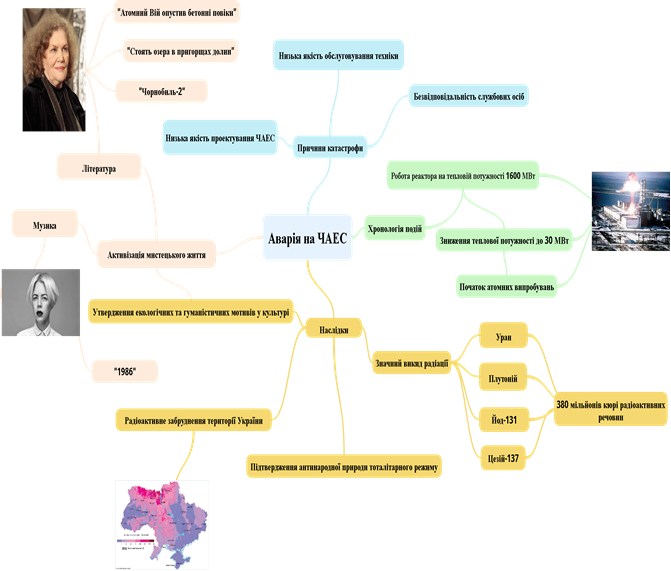 Рис.2. Чорнобильська трагедія та її наслідкиОтже, забезпечуючи багатовимірне сприйняття світу, цінностей та явищ, спрямовуючи використання набутих знань на вирішення наукових, технологічних проблем, розглянуті інноваційні підходи та запропоновані конкретні технології, методи та прийоми до організації навчального процесу абсолютно відповідають головним завданням STEM-освіти й дозволяють наблизити зміст і процес навчальної діяльності школярів до STEM-навчання. Крім упровадження всього комплексу STEM-навчання, традиційна освіта має використовувати STEM-технології, що дозволяють реалізувати прогресивні методики в сучасній українській системі освіти.Список використаних джерелБутурліна О. STEM-освіта в Україні: від теорії до практики. STEM-освіта як шлях до інноваційного розвитку національної освіти: Матеріали Всеукраїнської науково-практичної конференції. За наук. ред. Г. Юзбашевої Херсон : 2016. С. 13-15.Вербицкий А. Компетентностный подход и теория контекстного обучения. М.: ИЦ ПКПС. 2004. 84 с.Відділ STEM-освіти: URL: https://imzo.gov.ua/proimzo/struktura/viddil-stem-osviti Закон України «Про освіту»: URL: http://zakon3.rada.gov.ua/laws/show/2145-19 Методичні рекомендації щодо впровадження SТЕМ-освіти у загальноосвітніх та позашкільних навчальних закладах України на 2018/2019 н.р.: URL: https://drive.google.com/file/d/1jwoLpGOXiRH5v9OPS1s4ALi1_THWJ-Ts/viewОзерян О. Поради Тоні Б’юзена з техніки створення ментальних карт: URL: http://sonyah.blogspot.com/2011/11/blog-post_6964.htmlСударева Г. Кейс-метод як засіб набуття соціального розвитку учнівської молоді. Освіта Сумщини. 2013. №3. С. 23.Пранова Олена Михайлівна,учитель історії Середино-Будськоїзагальноосвітньої школиI-III ступенів №2 Середино-Будської районної ради Сумської областіРОЗВИТОК КРИТИЧНОГО МИСЛЕННЯ ШКОЛЯРІВ ШЛЯХОМ ВИКОРИСТАННЯ ІНФОРМАЦІЙНО-КОМУНІКАЦІЙНИХ ТЕХНОЛОГІЙВ умовах інформаційного суспільства школа відіграє важливу роль, допомагаючи молодим людям стати поінформованими, активними, самостійними, здатними адаптуватися до стрімких змін у світі. Формування такої особистості вимагає нових підходів до навчання, в першу чергу, шляхом запровадження та поєднання новітніх технологій.Одним із головних завдань освіти сьогодні є формування творчої особистості, яка вміє застосовувати набуті знання і вміння, працювати з інформаційними ресурсами, що є необхідною умовою успішної діяльності у будь-якій сфері суспільного життя та інноваційного розвитку суспільства загалом. Використання інформаційно-комунікаційних технологій докорінно змінює роль і місце педагога та учня в навчальному процесі, забезпечує реалізацію індивідуального підходу в навчанні. У такій моделі вчитель перестає бути просто «ретранслятором» знань, а є співтворцем сучасних технологій навчання [2, с.63].Не менш важливою задачею сучасної освіти є формування та розвиток критично мислячої людини, здатної ставити потрібні запитання, виділяти головне, визначати потрібну інформацію, розпізнавати необ'єктивні судження, відокремлювати факти від суб'єктивної думки, помилкову інформацію від правильної, визначати проблему, робити порівняння, виявляти причинно-наслідкові зв'язки, висувати варіанти рішення, передбачати наслідки, знаходити й наводити аргументи, робити висновки та перевіряти їх на практиці.Такий розвиток особистості людини є тим необхідним підґрунтям, на якому тільки і можуть розвинутися, «благодатно розквітнути» її природні нахили, здібності й обдарованості, сформуватися сучасна дослідницько і практично спрямована навченість. Саме такий підхід закладе необхідний освітній фундамент, підвищить ймовірність успішного й щасливого життя людини, а тому й людиноспрямованого розвитку суспільства, яке, із свого боку, буде формувати необхідний освітній ландшафт пожиттєвого вдосконалення особистості, позитивно – з професійної точки зору, й морально вимогливо – з виховної, впливати на формування і розширення її освітніх горизонтів [1,                  с. 504].Світовий економічний форум у 2016 році провів дослідження про те, як великі компанії і їхні працівники бачать майбутнє через призму навичок. 400 світових компаній опитали 13 мільйонів своїх працівників: що було важливим у 2015 році і що стане важливим у 2020? Порівняно з 2016 роком, навички критичного мислення піднялися в рейтингу і посідають друге місце після навичок розв’язання комплексних проблем. У майбутньому успішним працівником буде не той, хто здатен змінювати роботу, а той, хто здатен змінювати галузь працевлаштування. Для зміни галузі людині потрібні навички трансформації своїх умінь і пристосування їх до іншої галузі. Тож ми сьогодні вчимо учнів, для яких це буде буденністю. 65% учнів, що зараз ходять до початкової школи, працюватимуть у професіях, які ще не створені. І це наша з вами робота – підготувати їх до такого світу [3].Технологія критичного мислення як модель для навчання і виховання громадян суспільства майбутнього перебуває в центрі уваги зарубіжних і вітчизняних педагогів. Учений Метью Ліпман, фундатор Інституту критичного мислення США, підкреслює відповідність потреби розвитку критичного мислення завданню вдосконалення початкової, середньої та вищої освіти. Залучення учнів до процесу активного навчання, коли вони не просто запам'ятовують навчальний матеріал, а й запитують, досліджують, творять, вирішують, інтерпретують та дебатують за його змістом, вважається "найкращою практикою" [6, с.47]. На думку українського вченого, відомого дослідника проблеми критичного мислення О. Тягла, здатність людини критично мислити забезпечує систематичне вдосконалення процесу і результатів розумової діяльності на основі критичного аналізу, розуміння та оцінки[6, с.49]. Інший український дослідник С. Терно, визнає критичне мислення  як наукове мислення, сутність якого полягає у прийнятті ретельно обміркованих і зважених рішень щодо довіри до будь-якого твердження: маємо ми його сприйняти чи відкинути або відкласти, а також ступінь упевненості, з яким ми це робимо [5, с.38]. Якщо раніше розвиток критичного мислення учнів значною мірою залежав від кількості інформації, яку вони отримували та яка була їм доступна, то сьогодні накопичення великої кількості інформації як з матеріального, так і технічного поглядів не викликає труднощів дякуючи використанню ІКТ.Згідно з критеріями оцінювання навчальних досягнень учнів з історії найвищі бали виставляються за вияв учнем уміння мислити. Отже, першочерговою є потреба формувати у школярів уміння орієнтуватися в інформації, аналізувати її, узагальнювати, робити висновки тощо. Очевидно, що способи і прийоми, використовувані у традиційному навчанні, дозволяють досягти лише перших трьох рівнів навчальних досягнень учнів. З огляду на це особливого значення набуває формування критичного мислення у процесі вивчення історії. Звичайно, це потребує змін – створення відповідних умов під час навчання, змін у змісті матеріалу підручників, їх методичному апараті, методиці навчання, що сприятиме розвитку в учнів умінь і навичок критичного мислення.Вирішення цього завдання безпосередньо пов'язане з формуванням уміння організовувати свою діяльність, ставити мету і формулювати проблему, знаходити шляхи її вирішення, з величезного об'єму знань вибирати необхідні для розв'язання конкретних завдань і проблем, працювати з даними, аналізуючи, порівнюючи і узагальнюючи їх, застосовуючи їх до конкретної ситуації. На мою думку, формування таких умінь учнів пов'язано з рівнем розвитку у них критичного мислення, використовуючи при цьому сучасні інформаційно-комунікаційні технології. На сьогодні вже створено розгалужену систему інформаційних ресурсів, що забезпечує можливість використання ІКТ в навчальному процесі. Це, зокрема, навчально-методичні посібники, програми, спеціальні енциклопедії, довідники, спеціалізовані сайти, які можуть виконувати роль окремих, додаткових засобів навчання. Під час вивчення історії застосовуються різноманітні форми навчання (уявні мандрівки, цікаві пригоди, знайомство з видатними історичними діячами), що завдяки використанню ІКТ доповнюються яскравими ілюстраціями. Сфера завдань для використання ІКТ досить широка – від порівняння особливостей розвитку країн, народів до характеристики культурного життя, виконання тематичних пошукових завдань щодо системного опису окремих тем з історії та їхніх частин [2, с.64].Так, наприклад, на уроках історії завдяки акцентуванню уваги на альтернативних оцінках однієї й тієї самої події в різних електронних ресурсах в учнів поступово формується потреба встановлення цінності інформації, яка використовується ними для прийняття важливих рішень. Критичне мислення на уроці із використанням ІКТ формується в безперервному зв'язку вчитель - учень (клас) - комп'ютер. Основними етапами уроку є вступна, основна та підсумкова частини. Розглянемо їх детальніше.На мою думку, під час вступної частини уроку (зазвичай перші 5-7 хв.), яку в технології розвитку критичного мислення називають викликом, доцільно використовувати слайди з текстовими і графічними зображеннями, перегляд електронних енциклопедій і хрестоматій, роботу з електронними тестами. Таким чином, підвищується інтерес до навчання і сприйняття навчального матеріалу, здатність до засвоєння нових знань, мотивація, відбувається переважання розуміння над пам'яттю.Під час основної частини уроку, що триває від 27 до 35 хвилин, учитель організовує активну діяльність учнів із дослідження, осмислення матеріалу, пошуку відповідей на раніше поставлені питання, постановки нових запитань і пошуку відповідей на них. На цьому етапі варто застосовувати електронні підручники і електронні конспекти уроків, які мають гіперпосилання, анімацію, інтерактивні завдання, тексти в електронному варіанті, комп'ютерні презентації матеріалів теми тощо. Це дає змогу збільшити здатність засвоєння понять, розвинути гнучкість мислення, уміння мислити самостійно, розуміти думку іншого, виділяти головну ідею в змісті, обробляти повідомлення, усвідомлювати і зіставляти безліч точок зору, висувати гіпотезу і аргументувати її. Як результат, формується уміння застосовувати теорію на практиці. Прикладом може служити проектна діяльність учнів, як індивідуальна, так і колективна.До кінця уроку, коли учні зрозуміли ідеї уроку й виконали вправи для формування вмінь, слід перейти до підсумкової частини уроку, якою є рефлексія. Цей етап уроку – найважливіша фаза для розвитку критичного мислення, що є рефлексивним за своєю природою. Важливою складовою критичного мислення є мотивація учнів до навчання. Рефлексія після заняття стимулює виникнення в школярів мотивації вищого рівня – внутрішньої мотивації – на відміну під початку уроку, коли вона є зовнішньою, такою, що ініційована вчителем. Внутрішня мотивація сильніша за мотивацію зовнішню, бо це усвідомлене прагнення до успіху, бажання виправити помилки, пошук адекватних методів і прийомів. Рівень рефлексії завжди впливає на рівень мотивації [4, с.45].На цьому етапі я, здебільшого, використовую комп`ютерні тести, призначені для контролю за рівнем засвоєння знань учнів. Це допомагає школярам усвідомити власні успіхи й недопрацювання. Під час підготовки домашнього завдання учні проводять власні дослідження, створюють презентації використовуючи мережу Інтернет. Внаслідок цього формуються навички самоконтролю, розвиваються уміння працювати не тільки із знаннями, але і з власними способами отримання знань, застосовувати отримані знання з практики.Таким чином, використання ІКТ дозволяє чітко організувати навчальний процес і вирішити найважливіші освітні і виховні завдання:істотно підвищити інтерес як до  матеріалу, що вивчається, так і до самого процесу навчання;розвинути уміння самостійно обробляти повідомлення і здійснювати усвідомлений вибір;сформувати навички роботи в групі, колективі;активізувати розумову діяльність учнів;створювати сприятливі умов роботи по осмисленню теми;використовувати різноманітні форми наочності, що сприяють різним способам організації і пред'явлення теоретичного матеріалу у вигляді малюнків,  таблиць, схем, опорних конспектів, кластерів, діаграм;істотно підвищити ефективність сприйняття даних.Простежується очевидна закономірність, що інформаційно-комунікаційні технології сприяють розвитку критичного мислення. Їх пов'язує: складний процес творчої інтеграції ідей; переоцінка і перебудова понять і отриманих фактів; активний і інтерактивний розумовий процес, який відбувається на багатьох рівнях по Таксономії Блума (знання, розуміння, застосування, аналізу, синтезу, оцінювання); здатність сприймати різні точки зору, перевіряти окремі ідеї на можливість їх використання; моделювати систему аргументів, на якій базується власна точка зору; здатність знайти факти в різних джерелах, використовувати їх і приймати самостійне рішення;мислити сучасно [7, с.8].При використанні ІКТ змінюється педагогічна ситуація: вчитель перестає бути для учня джерелом повідомлень, носієм істини, стає партнером, координатором, він направляє, керує і організовує навчально-виховний процес, розвиває критичне мислення.Діагностування учнів у процесі роботи доводить, що застосування на уроках історії прийомів технології критичного мислення засобами інформаційно-комунікаційних технологій позитивно впливає на підвищення якості навчання і ступеня мотивації  школяра. На основі поєднання традиційних педагогічних технологій та ІКТ вдається значно ефективніше розвинути природні здібності дитини.Широке використання сучасних ІКТ в навчальному процесі дає можливість розкрити значний гуманітарний потенціал дисциплін, пов’язаний з формуванням наукового світогляду, розвитком критичного мислення, суспільної свідомості й відповідального ставлення до навколишнього світу [2, с. 9].Використання ІКТ мотивує учнів до подальшого навчання, освіти впродовж життя, сприяє переходу від пасивного слухання вчителя до інтерактивного процесу отримання знань. Список використаних джерелБиков В.Ю. Інформатизація загальноосвітньої і професійно-технічної школи України: концептуальні засади і пріоритетні напрями. Професійна освіта: педагогіка і психологія. Українсько-польський журнал / За ред.: І.Зязюна, Н.Ничкало, Т.Левовицького, І.Вільш. Київ 2003. Вид. IV. С. 501–515.Богдановська Л.П. Використання інформаційно-комунікаційних технологій на уроках історії. Рідна школа. 2013. №3. С. 62-65.Кисельова К. Чому критичне мислення – найпотрібніша навичка майбутнього. Освіторія. 02 квітня 2019 URL: https://osvitoria.media/opinions/chomu-krytychne-myslennya-najpotribnisha-navychka-majbutnogo/Пометун О.І. Енциклопедія інтерактивного навчання. Київ, 2007.144 с.Терно С. Критичне мислення: чергова мода чи нагальна проблема. Історія в школах України. 2007. №4. С. 35-40.Тягло О. Післямова до статей Метью Ліпмана і Марка Вайнстейна. Вісник програм шкільних обмінів.2006.№27. С.45-51.Шолом Г.І. Прийоми розвитку критичного мислення старшокласників на уроках інформатики. Комп`ютер у школі та сім`ї. 2011. №2(90). С. 7-9.Серьогіна Лілія Віталіївна, вчитель історії Білопільського навчально виховного комплексу: загальноосвітня школа І-ІІІ ступенів дошкільний навчальний заклад № 3 Білопільської районної ради Сумської областіАКТИВНІ МЕТОДИ НАВЧАННЯ НА УРОКАХ ІСТОРІЇ: ПРОБЛЕМИ ТА ПЕРСПЕКТИВИ ВПРОВАДЖЕННЯНа початку ХХІ ст. система освіти зазнала значних змін, пов’язаних із трансформаціями в глобальному суспільному середовищі, яке визначають як інформаційне. У цих умовах методи викладання є більш особистісно орієнтованими, спрямованими на практичне засвоєння знань.Мета навчального закладу полягає в забезпеченні ефективного навчального середовища, що сприяє інтенсивному і якісному процесу навчання. Теорія практичного навчання розкриває взаємозв’язок, який існує між навчальним середовищем, методами навчання і відповідними методами викладання.Методи викладання поділяють на пасивні й активні. Пасивні методи – лекції, читання літератури, перегляд відео. Активні методи викладання передбачають активне залучення здобувачів освіти до навчального процесу. Це процес здобування, а не споживання знань [1, 36].У той же час, використання методів активного навчання є важливим тому, що вони мають великий вплив на учіння, засвоєння навчальної інформації та вироблення особистісних якостей. Нині, К. Баханов, О. Пометун, Л. Пироженко, С. Терно, стверджують, що учні віддають перевагу методам активного навчання. Для педагогів, має бути важливішим не лише те, як багато учні дізналися, навчаючись, а й те, як вони використовуватимуть здобуті знання. Отже, вдумливий підхід до використання методів активного навчання охоплює такі моменти: ми все більше дізнаємося про безліч способів, за допомогою яких можемо ефективно активізувати нашу вчительську практику, і залучаємося до практики саморефлексії щодо власного викладання, а також вивчаємо, яким чином учні навчаються найефективніше [3, 24].Разом з тим, науковці зазначають, що застосування активних методів навчання передбачає спрямування цього процесу, головним чином не на викладання готових знань і їх відтворення, а на самостійне оволодіння учнями знаннями у процесі активної пізнавальної діяльності. Активні методи навчання – це навчання діяльністю. Саме в активній діяльності, що скеровується викладачем, здобувачі освіти опановують необхідні знання, набувають умінь та навичок діяльності, у них розвиваються творчі здібності тощо. Варто наголосити, що в основі активних методів – діалогічне спілкування між викладачем і учнями, що є важливим, оскільки у процесі діалогу розвиваються комунікативні здібності, уміння вирішувати проблеми колективно.Часто терміном «активне навчання» послуговуються надто вільно, хоча він має специфічне значення. Багато освітян стверджують, що навчання саме по собі є активним, а учні активні навіть під час слухання лекції. Але ми визначаємо активне навчання як таке, що залучає учнів до участі у виробленні пізнавальної інформації та пробуджує особисту відповідальність за те, що вони роблять. Учасниками активного навчання є учні-старшокласники, учителі, які мають досвід педагогічної діяльності та можливість втілювати засвоєне у практику освітянської роботи з дітьми [1, 54].Процес навчання – це не автоматичне вкладення навчального матеріалу в голову учня. Він потребує напруженої розумової роботи дитини і її власної активної участі у цьому процесі. Пояснення й демонстрація ніколи не дадуть стійких знань. Цього можна досягти тільки за умови активних методів навчання.Існує багато активних методів навчання. Підбирати такі методи необхідно з урахуванням вікової категорії групи, класу, їх життєвого досвіду та знань. Давайте розглянемо деякі з них, які стануть у пригоді для кожного вчителя. Так, дискусія застосовується для розгляду певної проблеми чи ситуації у різних аспектах. У цьому випадку жодна думка не може бути відкинутою, доки вона достатньо не обґрунтована та не осмислена учасниками дискусії. Особливу увага потрібно звертати на забезпечення порозуміння між учасникамиНаступним активним методом навчання є тренінг. Кожному учаснику стає доступний не тільки досвід і знання тренера, але й досвід і знання інших учасників, і, як наслідок, уявлення людини про проблему і способи виходу з неї відразу багаторазово розширюються. Тренінг передбачає застосування декількох методів: міні-лекції, рольової гри, командну роботу, що робить тренування більш ефективним.Метод «Мікрофон» застосовується на етапі планування заняття та визначення його мети, після оголошення теми та вступного слова викладача. Слово надається тільки тому, хто отримує уявний мікрофон; при цьому відповіді мають бути лаконічними і швидкими, вони не коментуються й не оцінюються.Щодо методу «Знайди пару», то він застосовується на етапах узагальнення й систематизації вивченого матеріалу або повторення на початку заняття та з метою актуалізації знань, підготовки до навчальної діяльності. Наприклад, зіставлення дати і поняття. Цінність методу полягає в тому, що її застосування потребує застосування багатьох правил учнями.Активний метод навчання «Мозковий штурм» використовується для розв’язання конкретної проблеми за допомогою висловлення учасниками ідей та пропозицій щодо розв’язку. При цьому не дозволяється будь-яка критика ідей, їх кількість не повинна обмежуватися, ідеї можуть бути нестандартними та креативними. Як наслідок – розвиток творчого мислення учасників.Ще одним активним методом навчання є метод «Прес». Він навчає дітей висловлювати власну думку, захищати її. Спочатку учням пояснюється механізм етапів методу і наводиться приклад його застосування. Коли алгоритм зрозуміють усі, цей метод можна використовувати на кожному уроці. Обов’язкові правила для учнів. Позиція – висловить свою точку зору, починаючи так: « Я вважаю, що ....»Обґрунтування - обґрунтуйте причину виникнення думки, починаючи так: «Тому що ...».Приклад – наведіть факти, приклади, зробіть висновки, починаючи так: «Наприклад...».Висновок – узагальніть свою думку, зробіть висновки, починаючи так: «Отже, я вважаю...» [5, 74].Наведемо приклад використання методу «Прес» на уроці всесвітньої історія у 8 класі. Запитання: «Чому період із другої половини XV до середини XVII століття увійшов в історію як епоха Великих географічних відкриттів?» Відповідь: «Я вважаю, що період з другої половини XV до середини XVII ст. називають епохою Великих географічних відкриттів тому що, в цей період європейці відкрили невідомі раніше моря і океани, материки, здійснили навколосвітні подорожі. Наприклад 12 жовтня 1492 р. Христофор Колумб відкрив Америку, а в 1498 р. Васко да Гамма відкрив шлях до Індії. Отже, я вважаю, що завдяки відкриттям європейців період із другої половини XV ст. до середини XVII ст. називають епохою Великих географічних відкриттів» [4, 21-22].До активних методів навчання також відносять використання Google-maps. Це мережевий геосервіс корпорації Google, який дозволяє знаходити, відзначати, коментувати та оцінювати різні об’єкти на зображенні земної кулі з високою точністю. Це не тільки карта, але й джерело текстової та візуальної інформації пов’язаної з певним історико-географічним об’єктом. Учителя історії мережевий сервіс Google-maps повинен зацікавити з наступних причин: як джерело карт і зображень місцевості при вивченні історії та краєзнавства;як платформа для вирішення дослідницьких завдань з історії, пов’язаних з обчисленнями відстаней, підбором найкоротшого шляху, порівнянням особливостей різних місцевостей тощо;як платформа для креативної діяльності з моделювання нового вигляду місцевостей з нанесенням різного роду зображень та об’єктів, що пов’язані з вивченням історії;як методичний інструмент для організації кооперативної діяльності учнів в процесі навчання історії.Кожен користувач цього сервісу може створювати власні карти та робити відповідні позначки. Так, у процесі навчання історії можуть створюватися карти до кожної навчальної теми. Наприклад, вчитель створює карту «Культура і духовне життя в Україні (1917-1921 рр.)» надає доступ до цієї карти учням та ставить відповідне завдання: «Позначити на карті історико-культурні об’єкти, які виникли в зазначений період». Відповідні позначки учні можуть зробити використавши набір як стандартних піктограм, так і обравши зображення самих об’єктів, які вони збираються занести до карти. Щоб здійснити подібну процедуру учням потрібно знайти відповідне зображення в Інтернеті та вписати його, як адресу піктограми. Навіть в цьому простому варіанті використання мережевого геосервісу діяльність учнів набиратиме рис дослідницького та творчого характеру [2].Отже, науковцями було сформульовано необхідність використання активних методів навчання: те, що я чую, я забуваю; те що я чую й бачу, я трохи пам’ятаю; те що я чую, бачу й обговорюю, я починаю розуміти; коли я чую, бачу, обговорюю й роблю, я набуваю знань і навичок; коли я передаю знання іншим, я стаю майстром. Нині набагато важливіше навчити, ніж просто розповісти. Таким чином, з метою набуття школярами предметних (історичних) та життєвих компетентностей, відповідно до державних вимог до загальноосвітньої підготовки учнів у процесі вивчення суспільствознавчих дисциплін необхідно використовувати активні методи навчання, які стимулюють введення інноваційних форм роботи.Список використаних джерелБаханов К. Інноваційні системи технології та моделі навчання історії в школі. Запоріжжя : Просвіта, 2000. 300 с. Використання мережевого геосервісу Google-maps в процесі навчанні історії. URL: http://historymoippo.blogspot.com/2013/08/google-maps.html (дата звернення: 24.09.2019).Мокрогуз О. Інноваційні технології на уроках історії. Харків: Основа, 2005. 190 с.Плахцінська Є.Б. Використання інтерактивних методів і прийомів навчання в процесі формування комунікативної компетентності на уроках історії (7-9 класах). Навчально-методичний посібник для вчителів історії. Харків : 2013, 56 с.Пометун О., Пироженко А. Сучасний урок: інтерактивні технології навчання. Харків: АСК, 2004. 192 с.Сидоренко Ірина Валеріївна,старший викладач кафедри психологіїКомунального закладу Сумський обласний інститут післядипломної педагогічної освітиСОЦІАЛЬНО-ФІЛОСОФСЬКА КОНЦЕПЦІЯ ОСОБИСТОСТІ НА РІВНІ ГЛОБАЛЬНО-ІНТЕГРАЦІЙНИХ ТЕНДЕНЦІЙ У СУСПІЛЬСТВІ ТА ОСВІТІПостановка проблеми. Майбутнє держави повинно створюватися її громадянами, при цьому, на підростаюче покоління покладається особлива роль – так коротко можна визначити одне з головних завдань національної політики України щодо освіти на сучасному етапі існування суспільства. За роки незалежності у нашій державі змінилися пріоритети, нині вони будуються на основі поваги до людини, на визнанні та реальному дотриманні її прав у суспільстві, надання їй статусу активного суб’єкта. Усе, що становить позитивні сторони досвіду і здатне збагатити арсенал нового світогляду підростаючого покоління, заслуговує якнайпильнішої уваги та вивчення, особливо, при здійснені професійної діяльності педагогічними працівниками. Саме тому, у процесі інформування педагогів з даної проблематики, зростає роль закладів післядипломної освіти, які мають суттєвий вплив на професійне зростання педагогів на рівні системи неперервної освіти. Корисним у цьому процесі буде звернення до соціально-філософської теорії особистості. Вона відповідає загальнолюдським стандартам як концепція, де людина є вищою цінністю і ставиться у центр суспільного життя та ґрунтується на відомих принципах гуманізму, де основою відносин виступає глибока повага до особистості. Мета статті. Розглянути соціально-філософські аспекти природи та сутності людини на рівні глобально-інтеграційних тенденцій, щодо яких на сучасному етапі реформування освіти у системі післядипломної освіти повинно здійснюватися інформування педагогів задля їхнього професійного збагачення відносно особливостей реалізації особистісно зорієнтованого підходу. Виклад основного змісту. Останнім часом в освіті велика увага приділяється питанням особистісно зорієнтованого процесу, тобто процесу орієнтованому на особистість [4, с. 15]. У зв’язку з чим, у педагогів виникають питання з даної проблеми, з якими вони звертаються до викладачів, перебуваючи на курсах підвищення кваліфікації, у тому числі, у Сумському обласному інституті післядипломної педагогічної освіти. Відповідаючи на запити педагогів, автор неодноразово звертався до різних аспектів даної проблеми. Людина, її сутність та існування розглядаються при вивченні багатьох галузей знань: філософії, історії, соціології, педагогіки, психології, біології тощо. Кожна з них, через свій об’єкт та предмет, намагається відповісти на питання, хто така людина, які відмінні властивості притаманні саме їй, яким чином вони виявляються тощо. Багатогранність людини знайшла своє відображення у великій кількості наукових понять, за допомогою яких фіксуються різні аспекти та вияви сутності людини. Визначаючи закономірності існування людини, науковці виокремлюють три основних поняття – «особистість», «індивід» та «організм», у залежності від цілей та аспектів, що при цьому розглядаються [6, с. 31-32]. Вивчення особистості – одне з найбільш актуальних направлень у дослідженнях протягом останніх років у різних галузях науки та практики, яке особливо активно реалізується в освітніх закладах, на роки перебування в яких припадають найбільш інтенсивні роки становлення особистості [5, с. 62]. Однак інформація, що накопичена у цій області, вимагає узагальнення та упорядкування, чим і займаються фахівці, які розробляють соціально-філософську концепцію особистості на теоретичному та практичному рівнях. Якщо звести вивчення людини до вузького наукового рівня, тим самим буде заперечена її специфічно людська природа. Саме тому, соціально-філософська концепція повинна продовжувати досліджувати людину власними методами, які відображають сучасні глобально-інтеграційні тенденції – це реабілітує не тільки саму соціально-філософську теорію, а й специфіку людини. Бо саме вона дає необхідне мислення, яке розкриває діалектику індивідуального та загального, соціального та універсального у конкретних формах історичної та соціальної практики. Закономірне питання, які висловлювання про людину можуть належати філософії, а які іншим науковим напрямкам. Яка серія послідовних характеристик необхідна для особистості, щоб вона могла називати себе «я».На сучасному етапі відбувається об’єктивна зміна історичного типу особистості. Нова людина емансипована від безпосередньої особистої залежності. В силу принципової зміни свого соціального статусу вона знаходить нові рівні свободи – автономність, самостійність індивідуальної суб’єктності, особисту суверенність. Особистість – субстанція, яка обирає собі мету, у зв’язку з чим здатна для себе обрати засоби і через свободу вводити в світ ряд нових подій.Науковці відзначають, особистість як особливий функціональний  психічний «орган» чи, універсально, як засіб буття, які дозволяють індивіду інтегрувати власне життя у системі суспільних зв’язків, опанувати їх, реалізуючи себе. Особистість у людині повинна забезпечити змістовну єдність понять психічних та свідомих актів.У різноманітних філософських системах поєднання основних ознак людини знаходило особливі форми виразу. Протягом століть, майже кожен філософ пов’язував сутність людини з тією чи іншою ознакою, перебільшував її значення, асоціював з визначенням людини у цілому [7, с. 44-45].Над цією проблемою працювали фактично всі філософи. І якщо спробувати систематизувати зазначені підходи, то сукупним результатом саме й буде визначення людини у її найбільш загальних характеристиках. Найбільш узагальнено цю проблему демонструє дискусія про співвідношення природного (біологічного) та соціального в людині.У соціологічній науці за основу типологізації особистості беруть соціальні ролі, статусні позиції в суспільстві, міжгрупові та внутрішньогрупові взаємодії. У психології типологізація особистості здійснюється з погляду структури й функціонування психіки. Різні школи сучасної психологічної науки по-різному їх інтерпретують.Для психології основне завдання – визначення структури та психологічних властивостей особистості, з обов’язковим обліком соціальної детермінації життя індивіда та його особистісних феноменів. Саме тому  соціально-філософська концепція особистості вимагає вирішення завдань з виявлення співвідношення психологічної структури та соціального буття.Психофізіологічна інтерпретація, перш за все, здійснюються через відображення психологічної структури особистості, з опорою на фізіологічний конструкт розвитку людини. Саме цей напрямок теоретичних та експериментальних досліджень призводить до єднання соціально-біологічної природи людини.Соціологічна теорія особистості звертає увагу на соціальну детермінацію та соціально-історичний зміст особистості. Кожна особистість є водночас і людиною, і громадянином, але не кожна людина у різних проявах своєї соціальності (дії, поведінка, вчинки, висловлювання, зв’язки тощо) виявляється як особистість. Фахівці проводять паралель між первісною людиною, яка ще повністю знаходиться у родоплемінних відносинах, у якої не розвинуті соціальні якості, яка не усвідомлює себе особистістю та сучасною людиною, яка щоб стати особистістю, пройшла складний шлях біологічного, психологічного, духовного й соціального розвитку.З появою на світ окремий індивід вбирає в себе досвід людства (усіх попередніх поколінь) і у процесі філогенетичного та онтогенетичного розвитку стає особистістю. Цей процес входження в систему суспільних відносин називають соціалізацією. Соціалізація – це процес засвоєння людиною певної системи знань, норм і цінностей, які дозволяють їй функціонувати та реалізовувати себе в діяльності як повноправному члену суспільства; включає як цілеспрямовані впливи на особистість (навчання, виховання), так і стихійні, спонтанні процеси, що впливають на її формування [5, с. 61]. Соціалізація людини проходить ступені, які формуються завдяки діалогу: 1) «я» і «я» – внутрішній діалог, самосвідомість, духовний світ; 2) «я» і «ти» – міжособистісні взаємини та основні моральні почуття (любові, дружби тощо); 3) «я» і «ми» – групові, кланові, кастові, національні, класові, етнічні, громадянські, державницькі почуття, звичаї, традиції, переконання тощо; 4) «я» і «вони» – міжособові, міжгрупові, суспільні суперечності та спричинені ними почуття, настрої, ідеї, вчинки тощо; 5) «я» і «суспільство» – відношення до світу створених речей, ідей, відносин тощо; 6) «я» і «людство» – родова самосвідомість; 7) «я» і «природа» – екологічна свідомість та відношення до навколишнього середовища; 8) «я» і «універсум» – світогляд, релігійні та філософські ідеї, погляди на сенс життя та смерті [1, с. 80]. Особистість – результат соціалізації людини, яка виявляє такі риси, як організованість, працьовитість, громадянська активність, адаптивність тощо. Їхнє формування відбувається у соціальному середовищі на рівні міжособистісних стосунків, громадянських взаємодій та у відносинах з людством. При розробці положень соціально-філософської концепції особистості повинен враховуватись досвід розвитку науки, зміст якої у тому, що все посилююче взаємопроникнення наук не відміняє специфіку законів соціальності людини. Тобто, однією з головних особливостей соціально-філософської концепції особистості є характер її глобально-інтеграційних тенденцій: вона покликана з’єднати філософські, соціологічні, психологічні та біологічні підходи та знайти всеосяжну логіку їхнього взаємного зв’язку. Особистість – глибоко соціально-філософська категорія уже тому, що передбачає звертання людини до самої себе, усвідомлення себе як індивідуальності та частини соціуму. Потрібно використовувати потенціал соціально-філософської концепції особистості для розвитку самосвідомості, соціальної компетентності та духовної культури людей [3, с. 42].На соціально-філософську концепцію особистості впливають дві головні обставини на рівні глобально-інтеграційних тенденцій. Перша: для сучасного етапу розвитку науки характерні деякі нові явища, які свідчать про зміну взаємовідносин спеціальних наук з філософією. Так, поряд з тенденцією виокремлення з філософії окремих наук, останнім часом спостерігається протилежний процес – включення філософії до спеціальних наук у вигляді як первинних світоглядних та методологічних принципів, так і в якості елемента їх теорій. Друга: соціально-філософська концепція особистості на сучасному етапі розвитку науки потребує великої кількості вихідного матеріалу у вигляді досліджень, свідчень, знань різнобічного характеру (філософія, психологія, біологія, соціологія, історія, мистецтво тощо), сама є складною багатокомпонентною теорією, де окремі складові виявляються відмінними одна від одної, вимагають різних способів опису, різних за своїм походженням понять та концептуальних структур [2, с. 24]. Висновки. Різні науки, розглядаючи поняття особистість у його трактуванні знаходять спільне та від’ємне, завдання соціально-філософської концепції особистості об’єднати ці підходи на рівні глобально-інтеграційних тенденцій. Особистість на сучасному етапі розвитку світових наукових тенденцій при характеристиці людини займає особливе місце – за універсальністю масштабів, за соціально-культурною значимістю, тобто вона стає феноменом сучасної людини. Саме тому, розуміючи важливість даного процесу для становлення підростаючого покоління, у системі післядипломної освіти потрібно здійснювати інформування педагогів з даної проблеми для подальшої ефективної організації особистісно зорієнтованого підходу в сучасних освітніх закладах. Список бібліографічних джерелДіденко В. Ф., Діденко Л. В., Кондратова-Діденко В. І. Людина і світ. К. : «Вища школа», 2001. 229 с. Ларцев В. С. Социальные и культурные детерминанты формирования личности: монография. К. : «Принт-Экспресс», 2002. 430 с. Сидоренко І. В. Особистість у філософських концепціях, їх зв'язок з іншими науками.  Освіта Сумщини. 2010. № 1. С. 41–42. Сидоренко І. В. Особливості організації педагогом вивчення особистості учня у процесі особистісно зорієнтованого навчання. Особистість, суспільство, політика : матер. V Міжнар. наук.-практ. конф. Ч. 1. Люблін : WSEI, 2016. С. 15–17.Сидоренко І. В. Психологічна концепція особистості : структура особистості, її розвиток та формування в онтогенезі. Освіта Сумщини. 2017. № 1. С. 60–63.Сидоренко І. В. Психологічна концепція особистості у науковій проекції. Освіта Сумщини. 2016. № 3. С. 31–33.Сидоренко І. В. Філософська теорія особистості про соціально-біологічну природу людини. Освіта Сумщини. 2010. № 2. С. 44–45.Ситнік Тетяна Михайлівна,директор Охтирської загальноосвітньої школи І-ІІІ ступенів № 3 Охтирської міської ради Сумської областіОРГАНІЗАЦІЯ ЕФЕКТИВНОГО УПРАВЛІННЯ СИСТЕМОЮ ПІДГОТОВКИ УЧНІВ ДО ЗОВНІШНЬОГО НЕЗАЛЕЖНОГО ОЦІНЮВАННЯ Головною метою діяльності закладу загальної середньої освіти є всебічний розвиток людини як особистості та найвищої цінності суспільства. Досягти даної мети можна забезпечивши високий рівень якості освіти. Формами оцінювання якості освіти в повній загальній середній освіті є:Зовнішнє незалежне оцінювання (ЗНО)Державна підсумкова атестація (ДПА)PISA (Програма міжнародного оцінювання учнів)На рівні закладу освіти оцінка якості освіти представлена двома процедурами: проміжною та поточною тематичною атестацією учнів у рамках внутрішньої системи забезпечення якості освіти і державною підсумковою атестацією випускників у формі ЗНО.2019 рік – вже дванадцятий поспіль, коли основним механізмом складання вступних рейтингових списків в Україні є зовнішнє незалежне оцінювання. Можна сказати, що в країні вже виросло покоління випускників шкіл, у яких навчальний процес вибудовувався з урахуванням цієї обставини. Централізоване тестування – безальтернативний пункт на шляху до вищої освіти. Зовнішнє незалежне оцінювання,а точніше – його результати, є одним із найважливіших досягнень чи провалів в житті кожного випускника. Зовнішнє незалежне оцінювання повинно стати фактором забезпечення якості освіти, створити атмосферу співробітництва у відносинах між учнем і вчителем, підвищити взаємозалежність і стимулювати активність кожного з суб'єктів освітнього процесу. Чутливість до процедури ЗНО, системи відносин у сфері освіти дозволить управляти якістю освітніх результатів, діагностикою і стимулюванням досягнень. Саме тому технологія аналізу результатів ЗНО стає однієї з  процедур оцінки якості освіти.Завдяки проведенню зовнішнього незалежного оцінювання отримано величезний масив статистичного матеріалу, на підставі якого можна здійснити аналіз результатів у розрізі школи, міста, області, країни.У 2017 році заклад посів 4033 місце у загальноукраїнському рейтингу, 163 по області, 8 по місту, що засвідчило необхідність підвищення рівня підготовки випускників до ЗНО. На сьогоднішній день існують різноманітні напрями підвищення ефективності управління якістю освіти в освітній установі, що забезпечуються внутрішньою системою забезпечення якості освіти.Провівши аналіз результатів, адміністрація закладу визначила причини низьких результатів, адже можна багато говорити про переваги і вади тестування, проте лише розмов для поліпшення результатів замало.Обговорення з педагогічними працівниками проблеми підвищення якості освіти призвело до правильного рішення: якщо ми хочемо покращення результатів ЗНО, то повинні не кивати, що завдання погані, а шукати причину.  Окресливши  коло завдань, педагогам запропоновано змінити форму і методи підготовки учнів, акцентувавши увагу на розвиток і   прогрес кожного школяра.  Ми визначили, що учителю потрібно не тільки готувати учнів до складання ЗНО, а навчати так, щоб вони могли його скласти.І ось у 2018 році заклад посів 2201 місце у загальноукраїнському рейнтигу, 63 по області, 2 по місту. У 2019 році – 1038 місце у загальноукраїнському рейтингу, 20 по області, 1 по місту. У 2018-2019 навчальному році підготовку учнів до ЗНО з історії України здійснювала я особисто у 11-А класі та заступник директора з навчально-виховної роботи Мансурова І.В. в 11-Б класі; з української мови та літератури – учителі Вашева Г.А., Яковенко О.І., з математики – Заєць Л.І., біології Пилипенко Н.В., хімії Галагуз А.В., англійської мови Шудрик Н.І., Гаркава О.М. У 2019 р., для участі в основній сесії  зареєструвались 55 учнів закладу. Серед інших предметів найбільше  учні обрали історію України – 40, математику – 33. Збільшилась кількість випускників, які обрали біологію – 22, англійську мову – 22 та географію - 20. Малочисельними залишаються хімія - 6, фізика - 7.55 учнів складали ЗНО з української мови. Лише 1 учень, який навчався в Охтирському центрі ПТО, а 20 лютого 2019 року прийшов до школи, не подолав поріг «склав-не склав», 1 учень отримав результат ЗНО -  102 б.,  18 учнів 160-180 б., 14 учнів 180-200б. Найвищий результат у Ткаченка Артема - 198 б.З історії України з 40 учнів поріг подолали всі. Найнижчий результат -115 б. у 3 учнів,  10 учнів склали ЗНО на 160-180 б., 5 учнів на 180-200 б. Найвищий результат у Ткаченка Артема – 196 б.33 учні складали ЗНО з математики. Поріг не подолав 1 учень, який прибув з Охтирського центру ПТО. Найнижчий результат отримали 4 учні, 11 учнів склали ЗНО на 160-180 б., 2 учні на 180-200б. Найвищий результат у Ткаченка Артема - 199 б. ЗНО з білогії складали 22 учні, поріг подолали всі. Найнижчий результат 5 учнів, 7 учнів склали ЗНО на 160-180 б., 3 учні – 180-200б. Найвищий результат у Яковенка Артема – 188 б. 22 учні складали ЗНО з англійської мови. Поріг не подолав 1 учень. Найнижчий результат у 5 учнів, 5 учнів склали ЗНО на 160-180 б., у Гаценка Владислава найвищий результат – 184 б. З предмета хімія з 6 учнів класу біолого-хімічного профілю поріг подолали всі. Найнижчий результат в 1 учня, в 1учня - 160-180 б., найвищий результат у Думчикова Романа – 186 б.Із 20 учнів, які обрали ЗНО з географії поріг не подолали 3. Найнижчий результат у 3 учнів,  5 учнів склали на 160-180 б., 3 учні 180-200 б. Найвищий результат у  Моісеєнка Дмитра - 192 б.7 учнів складали ЗНО з фізики. Поріг подолали всі. 3 учні отримали 120-140 б., 4 учні – 140-160 б.Гордістю школи є Ткаченко Артем, Коцаревська Дар’я, Яковенко Артем, які за результатами ЗНО з 3-х предметів отримали більше 180 балів. 7 претендентів на нагородження золотими та срібними медалями, склавши ДПА у формі ЗНО, підтвердили результати. Сучасна тестова форма перевірки знань є далеко не ідеальною. Важливим чинником належного рівня підготовки учня до ЗНО є рівень педагога, який працює з учнями.  Варто визнати, що ЗНО і справді породило репетиторство. Деякі батьки мають можливість інвестувати в репетиторів перед ЗНО, що суттєво не впливає на результат, а діє більш як заспокійливий засіб для батьків і дітей. Екс міністр освіти Лілія Гриневич нагадала, що у частини дітей, які отримали дуже високі результати ЗНО, не було репетиторів.Задача адміністрації забезпечити учнів високопрофесійним, підготовленим до якісно організованого уроку вчителем.Моє переконання, що учень може самостійно підготуватися, підтверджується результатами ЗНО з історії України. Наприклад: учень Ткаченко Артем не відвідував репетитора, склав ЗНО на 196 б., Розкошний Владислав – 178 б., Коцаревська Дар’я – 181 б. Васильченко Владислав – 155 б., Кущенко Єлизавета – 167 б., Мироненко Вікторія – 173б. і список можна продовжувати, і не тільки з історії. Навіть Сміян Кіріл, за якого я хвилювалася склав ЗНО на 138 б., отримавши оцінку за ДПА 8 б.З належною підготовкою та уникнувши помилок під час складання ЗНО більшість випускників закладу впевнено крокують у майбутнє: з 55 учнів вступили до Закладів Вищої Освіти України ІІІ-ІУ рівня 49 – 89%,  з них на бюджетну форму навчання – 28, що становить 57%. Статистичними та персональними результатами ЗНО в закладі 2019 року ми задоволені. Які шляхи досягнення:якість освітнього процесу на всіх ступенях навчання – безумовний фактор впливу на результати ЗНО; підготовка до ЗНО – системна та комплексна на всіх рівнях освітнього процесу у закладі: учень – учитель – адміністрація, розпочинається з базової школи та охоплює всі предмети: як обов’язкові для тестування, так і ті, які можуть обрати учні;у закладі напрацьована система профільної освіти. Згідно зі Статутом маємо право формувати 4 профілі: історичний, філологічний, біолого-хімічний, правовий;Профільні предмети викладають педагоги, вищої кваліфікаційної категорії. Для підвищення результатів ЗНО у закладі працюють творчі групи учителів предметів, які  винесені на ЗНО. На засіданнях груп розглядається основний зміст, засоби та форми підготовки випускників до підсумкового контролю ЗНО та ДПА, а також надається теоретична та практична допомога з питань вивчення методичних рекомендацій щодо проведення ЗНО з предметів, вивчення нормативних  документів, обговорення власних наробок з питань навчально-методичної підготовки вчителя до застосування сучасних технологій навчання.Використовуємо методичні рекомендації та набуті практині навички щодо підготовки учнів до ДПА/ЗНО, надані методистами СОІППО під час методичних порадників. Достатньо уваги в закладі приділяється факультативам, спецкурсам, спецсемінарам, які допомагають учням на належному рівні підготуватися для участі у ЗНО. Наприклад у 10-А класі філологічного профілю викладається факультатив з математики «Готуємось до ЗНО».Найважливіший компонент успішного складання ЗНО – це підготовка. На превеликий жаль, далеко не всі випускники усвідомлюють її необхідність. Хоча підготовку потрібно починати заздалегідь: багато таких предметів, як історія, українська мова та література, англійська мова, фізика, хімія, математика вимагають не тільки теоретичних знань, але й практичних навичок, які не можна здобути за один день.Під час канікул організовуємо консультації з базових предметів, які вже обрали учні для складння ЗНО для повторення матеріалу за основну та старшу школу;Тренуємо виконанні тестів, особливо он-лайн. Одних лише знань замало для успішного складання ЗНО. Адже в повсякденному житті учням рідко коли доводиться давати блискавично швидкі відповіді на хитромудрі запитання, до того ж у стані, м’яко кажучи, стресовому. Ці тренування не тільки знайомлять з типовими конструкціями тестових завдань, а й дають інший досвід – самоспостереження й оптимальної саморегуляції під час тестування.Вчимо випускників правильно читати завдання. Відчуття не встигнути все зробити може настільки полонити, що учню захочеться якомога швидше прочитати завдання. Потрібно уважно, краще двічі, прочитати завдання, щоб дійсно зрозуміти суть, вловити ключові слова і спокійно переходити до пошуку відповіді. Часто непомічена кома чи частка «не» виявляються ворогами високому балу. Вчимо виконувати всі завдання, навіть коли правильної відповіді  учень не знає, або її немає. Бувають такі випадки, коли правильної відповіді ніби й немає. Завдання № 42 сертифікаційної роботи основної сесії ЗНО з історії України не мало правильної відповіді. Потрібно було визначити фото із зображенням Георгіївської церкви Видубицького монастиря. У варіантах відповідей були наведені фото Свято-Покровської церкви (с. Сутківці, Хмельницька область), П'ятницької церкви (м.Чернігів), Катерининської церкви (м.Чернігів) і Церкви Святого Пантелеймона (с. Шевченкове, Івано-Франківська область). За рішенням комісії УЦОЯО правильними були зараховані всі відповіді. отже, необхідно ставити всі позначки у бланку відповіді. Адміністрація закладу надає максимальну інформацію учням та батькам стосовно процедури тестування, формату тестових завдань, рейтингової системи оцінювання.Педагоги сформували алгоритми роботи над тестами, залучаючи знання з суміжних дисциплін для більш ефективної роботи.Залучаємо учнів до складання тестових завдань, використовуючи інтерактивні методи роботи.Надаємо допомогу в організації самоосвітньої діяльності учнів, у правильному і раціональному розподілі тем Програми з підготовки до ЗНО;Схиляємо учнів до складання пробного ЗНО, Тест ЗНО – це своєрідний підсумок усього навчання школяра, який підводиться тільки одного разу. Саме тому тестування як екстремальна ситуація для майбутнього абітурієнта може стати причиною надмірного нервування. Це завадить продемонструвати істинні знання учня, спровокувавши тим само значно нижчий результат, ніж той, на який розраховувалося.Межі удосконалення освітнього процесу немає. У кожного директора, заступника директора, учителя та учнів є мільйон шансів, головне ними скористатися. Завжди вибирайте найважчий шлях – на ньому Ви не зустрінете конкурентів.Сливченко Наталія Вацлавівна,вчитель історії та основ правознавства Конотопської ЗОШ І – ІІІ ступенів № 14Конотопської міської ради Сумської областіВИКОРИСТАННЯ ТЕКСТОВИХ ТА ІСТОРИЧНИХ ДЖЕРЕЛЯК ЗАСІБ ФОРМУВАННЯ ПРЕДМЕТНИХ КОМПЕТЕНТНОСТЕЙ НА УРОКАХ ІСТОРІЇНа сучасному етапі постало завдання необхідності створення в процесі навчання історії умов формування в учнів власного погляду на події, явища та процеси, які відбувалися на історичному шляху розвитку людства через вивчення та самостійний аналіз багатьох фактів і думок. Це завдання може реалізуватися за умов систематичного та послідовного удосконалення творчих, критичних, дослідницьких навичок (вмінь, здібностей). Сьогодні з'являється потік нової різноманітної інформації, змінюється ставлення до джерельної бази, з'являється більше різноманітних документів, архівних матеріалів. Тому перед нами, вчителями, постає завдання залучити цю багату джерельну базу до процесу навчання та перетворити її з матеріалу для ознайомлення на матеріал для дослідження.Розвивати в учня здатність мислити, висловлювати власну думку, розуміти суть історичного процесу ставили за мету навчання педагоги різних епох. Методи спостереження та аналізу використовували ще античні вчені. Загальновідомо, що одним із перших філософів, який практикував у навчанні дослідницькі методи, був Сократ. І досі в методиці навчання використовується «метод сократівської бесіди», суть якого полягає в тому, що вчитель за допомогою запитань скеровує учнів на пізнавальну діяльність, розкриття суті понять, ідей, формулюванню власних висновків, ведення діалогу тощо. Відомі українські педагоги початку ХХ ст. – Н. Григор’їв та Я. Чепіга рекомендували вивчати історію за допомогою пісенної народної творчості, дум, усних переказів. Н. Григор’їв навіть уклав для школярів «Історію України в народних піснях та думах», що не втратила своєї актуальності й сьогодні. Науковці першої половини ХХ ст. – Н. Андрієвська, В. Бернадський, О. Вагін, В. Карцов намагалися розкрити значення джерел як засобу конкретизації навчального матеріалу та започаткувати методичні прийоми, що сприяли активізації навчання історії. Результатом впровадження дослідницького методу в навчанні П. Горою, Н. Дайрі, І. Лернером, С. Севицьким, М. Лисенком стало розширення джерельної бази, безпосереднє залучення документальних матеріалів до текстів підручників та розробка пізнавальних завдань до них. Останнім часом усе більше українських дослідників, що працюють у галузі вдосконалення методики викладання історії, звертають увагу на необхідність активізації роботи з історичними джерелами. Низку наукових статей, методичних рекомендацій щодо використання писемних джерел у практиці навчання історії впродовж другої половини 90-х років ХХ – початку ХХІ ст. підготували К. Баханов, А. Єрмоленко, Л. Задорожна, В. Мисан, В. Власов та інші. Якщо теоретичний доробок у даній галузі постійно збільшується, практичних рекомендацій щодо застосування текстових джерел на уроках історії поки що залишається мало. Переосмислення завдань історії як навчального предмета спонукає по – новому поглянути на традиційні засоби навчання. Варто зазначити, що історичне джерело як засіб навчання історії якнайкраще вписується в сучасну освітню концепцію: по-перше, документ відображає реальну, а не вигадану ситуацію; по-друге, він дає уявлення про відносність історичного знання. Третя перевага зумовлена безмежним розмаїттям джерел: кожен документ здатний продемонструвати, з одного боку, подібність між нами та людьми з дуже давніх епох, а з іншого – відмінність близьких поколінь. Нарешті, джерело здатне переконливо продемонструвати, наскільки та як можна спотворити інформацію, причому як свідомо, так і несвідомо. Загальновідомо, що високих результатів у роботі з джерелом можна досягти лише в умовах дослідницької діяльності учнів, а самостійна творчо-пошукова робота з документом приносить очікувані результати, якщо вона проводиться систематично. Систематичності у використанні історичних документів можна досягти, якщо від уроку до уроку поступово розширювати межі самостійності в оволодінні вміннями й навичками творчої ї роботи. Така навчально-дослідницька робота передбачає формування та удосконалення вмінь атрибутувати й класифікувати, аналізувати й критикувати, моделювати та реконструювати джерело. Оскільки вміння працювати з джерелами методисти визначають як складне вміння, що складається зі складних взаємопов’язаних операцій, то вчитель повинен виступати вмілим організатором систематичної самостійної пошукової роботи учнів. Це можна зробити, дотримуючись таких умов:1. Зацікавленості самого вчителя в процесі підвищення його власної методичної майстерності. Вирішальне значення в цьому процесі відіграє глибоке знання предмета, широта знань у науковій сфері, вміння пов'язувати теоретичні положення з фактичним матеріалом із сучасністю, прагнення до відкриття нових історичних знань через власну пошуково-дослідницьку діяльність. 2. Об'єднання теоретичного матеріалу (підручника чи проблемної лекції) з документальним на підставі вирішення за їх допомогою загальної проблеми, висунутої вчителем на початку вивчення теми. 3. Використання різних за видами і жанрами історичних документів: мемуарних, політичних, державних, соціально-економічних, порівняльний аналіз всіх першоджерел, запропонованих до вирішення загальної політичних, епістолярних, статистичних. 4. Цілеспрямованого добору текстів документів, що добираються за критеріями:  науковості – передбачає вірогідність, повноту, значущість використовуваних джерел, а з дидактичного погляду – відповідності їх шкільній програмі; посильності джерела розумінню учнів (обсягом, характером, мірою складності);  оптимальності, тобто відповідність сутності і характеру викладу, методів дослідження віковим можливостям учнів та меті навчання; смислового поєднання – тексти документів добираються з урахуванням змісту теми і тієї проблеми, яка буде вирішуватись завдяки поєднанню теоретичного матеріалу та підібраних історичних першоджерел. В центрі уваги повинні стояти ключові історичні документи, які є одним з головних джерел знань по темі, що аналізуються і вивчаються повністю. 5. Забезпечення учнів повними адаптованими текстами або уривками документів, що вивчаються, текстами різнорівневих пізнавальних та практичних завдань, списком додаткової літератури до теми. 6. Системності у роботі.  Доцільно перед вивченням документу розповісти про завдання роботи над ним. Під час бесіди слід з'ясувати історичну обстановку, мотиви і мету створення джерела. Документ, що вивчається, слід розглядати як  невід'ємну складову частину історичного процесу. При цьому важливою умовою є порівняльний аналіз всіх першоджерел, запропонованих до вирішення загальної проблеми. Це сприяє системності і послідовності у формуванні знань, їх закріпленню, кращому розумінню наукової оцінки суспільних явищ,   формуванню власного погляду на події. 7. Продуманого застосування на уроках міжпредметних зв’язків з метою більш цілісного уявлення про різні сторони проблеми, що вивчається. 8. Порівняльного аналізу оцінки історичних подій і явищ в історичних документах та  в сучасних засобах інформації, літературних творах.9. Поєднання політичної та соціальної історії в комплексі джерел, що добираються до теми, як необхідність створення наближеної до об'єктивності моделі періоду, що вивчається. Взаємодія вчителя та учнів в результаті систематизованого використання різних прийомів залучення та опрацювання історичних джерел має бути передусім направлена на формування тих вмінь та навичок, що дозволяють учням самостійно здобувати знання з різноманітних писемних джерел, критично осмислювати та впроваджувати їх в навчальні процеси. Документи в процесі навчання історії виконують такі основні функції: ілюстративно-інформаційну (існує на репродуктивному рівні сприйняття інформації, що несе в собі першоджерело); пізнавально-розвиваючу (на основі історичного документу виконуються завдання, спрямовані на розвиток розумових процесів через пошуково-дослідницьку діяльність); практично узагальнюючу (дає можливість перевірити рівень сформованості отриманих учнями вмінь і навичок в процесі навчання за допомогою виконання практичних завдань) ; ціннісно-смислову (надає досвід емоційно - ціннісних стосунків). Щоб дійти певної системності в роботі з історичними джерелами слід об'єднати цей вид здобуття знань з теоретичним матеріалом підручника або лекції вчителя за допомогою конкретних пізнавальних завдань. Таке завдання має носити проблемний характер і виступати певним етапом до вирішення загальної проблеми теми. Уроки з використанням методів роботи з джерелами інформації:Вчать критично і творчо мислити. Самостійно здобувати знання.Розвивають пізнавальний інтерес. Все це сприяє підвищенню ефективності уроку історії, стає стимулом у навчанні. Важливою умовою вибору історичного джерела є відповідність його змісту цілям і завданням навчання історії, доступність, зв’язок з програмовим матеріалом та врахування вікових особливостей школярів. Поетапність роботи над історичними джерелами з урахуванням вікових особливостей робить процес навчання більш осмисленим, розвиває історичне і критичне мислення. Також  історичні джерела можна використовувати на різних етапах уроку: для мотивації наступної діяльності учнів на початку уроку; для демонстрації розмаїття інтерпретацій, що презентують різні позиції, оцінки подій, процесів, явищ; для активізації розумової діяльності (для створення дискусійної ситуації); для формування в учнів навичок дослідницької роботи.Зміни у суспільному житті нашої держави швидко позначаються й на історичній освіті. Одним із напрямків її вдосконалення є  використання різноманітних джерел інформації, оскільки сучасна шкільна історична освіта повинна не лише забезпечити школярів сумою знань, але й сприяти формуванню їх загальношкільних компетентностей, що включають вміння знаходити, обробляти й аналізувати інформацію, критично її осмислювати, продукувати власне ставлення до ідей, цінностей, історичної й суспільної інформації, аргументовано захищати власну думку тощо.На основі вищевикладеного можемо зробити такий висновок. Писемні джерела були і залишаються не лише інформаційним ресурсом, який активно використовується на уроках історії і з якого учні черпають нові знання, але й спряють урізноманітненню видів учнівської діяльності. Так їх можна використовувати на різних етапах уроку: перевірки й оцінювання знань та умінь, пояснення нового матеріалу, узагальнення та систематизації вивченого. На основі писемних джерел організовується самостійне вивчення окремих тем та проблем у формі практичних і практично-лабораторних занять. Все це свідчить про те, що писемні джерела виступають таким собі альтернативним інформаційним ресурсом до авторського тексту підручника в одному випадку, а в іншому – допоміжним компонентом, що спрямований на вдосконалення методики навчання історії в сучасній українській школі.Список використаних джерелБаханов К.О. Лабараторно-практичні роботи у викладанні історії України : посіб. для вч. / К.О. Баханов. К. : Ґенеза, 1996. 208 с. Задорожна Л.В. Історичні документи як основа побудови пізнавальних завдань // Історія в школах України. 2002. № 2. С. 35-39.Задорожна Л.В. Діалектичний метод роботи з історичним документом // Рідна школа. 2002. № 12. С. 41-43.Задорожна Л.В. Термін “історичний документ” як дослідницька проблема // Рідна школа. 2003. № 7. С. 25-26.Мисан В. Сучасний урок історії : навч.-метод. посіб. / В. Мисан. К. : Шк. світ, 2010. 120.Яковенко Н. До питання про методологію вивчення історії України // Генеза. 1996. №1(4).Сліпкань Юлія Василівна,викладач основ філософських знань та соціології Вищого комунального навчального закладу «Шосткинське медичне училище» Сумської обласної ради ВИКОРИСТАННЯ ІННОВАЦІЙНИХ ФОРМ НАВЧАННЯ ЯК ЗАСОБУ РОЗВИТКУ ТВОРЧОЇ АКТИВНОСТІ СТУДЕНТІВ Визначення основних напрямків розвитку сучасної української освіти відбувається під впливом світових тенденцій розвитку освіти, серед яких важливе місце займає спрямованість на формування не лише високоосвіченої, а й творчої особистості. Результативність сучасної освіти залежить від запроваджених технологій навчання, що ґрунтуються на нових методологічних засадах, сучасних дидактичних принципах та психолого-педагогічних теоріях, які розвивають діяльнісний підхід до навчання. Українська система освіти обумовлює необхідність докорінного переосмислення освітньої парадигми, яка має суттєво підвищити її якість, актуалізувати використання саме технологій становлення особистості здобувача освіти як суб’єкта, орієнтованого на розвиток і саморозвиток протягом усього життя.Одним зі стратегічних завдань реформування освіти в Україні є зміна ролі педагога. Педагог нового типу повинен володіти не тільки висококваліфікованими професійними вміннями і навичками, а й мати високий рівень педагогічної компетентності, що ґрунтується на новітніх досягненнях педагогічної науки, бути здатним застосовувати інноваційні креативні методики у повсякденній педагогічній практиці. Такий педагог повинен творчо підходити до своєї діяльності і власним прикладом мотивувати здобувачів освіти до творчої інноваційної діяльності, спрямованої на гармонійний розвиток особистості. Упровадження й систематичне використання сучасних інформаційних технологій у освітньому середовищі закладу вищої освіти сприяє активізації навчально-пізнавальної діяльності студентів і викладачів, інтенсифікації навчального процесу, появі стійкої зацікавленості навчанням, підвищенню мотивації пізнавальної діяльності, формуванню потреби в самонавчанні, саморозвитку, умінню самовизначатися в навчальній діяльності; у викладача змінюється позиція, він стає носієм нового педагогічного мислення і принципів педагогіки співробітництва, професіоналом, здатним до проєктування і перепроєктування своєї діяльності.Розвиток технології як педагогічної категорії пов’язаний з працями таких учених, як  В. Беспалько, С. Батишев, Л. Гордін, Б. Гершунський, Р. Гуревич,             А. Єршов, В. Збаровський, І. Лернер, Г. Селевко, В. Трайнєв, І. Трайнєв,                    Н. Тализіна та ін., які зверталися до вивчення теоретико-методологічних питань і проблем моделювання змісту різних педагогічних технологій і розробки їх основних понять.Проблемам інноваційної діяльності в освітній сфері було присвячені праці вчених Л. Ващенко, Н. Артикуца, М. Поташника, О. Арламова, І. Беха,     М. Бургін, В. Журавльова, Н. Юсуфбекова, А. Ніколса, Г. Герасимова,                        Л. Ілюхина,                   Л. Даниленко, І. Дичківська, Н. Дубової, О. Коберника, О. Попова, Л. Подимова, А. Прігожина, В. Сластьоніна та інші. Питаннями професійної підготовки майбутніх фахівців займалися В. Биков,                                     І. Каньковський, Р. Гуревич, М. Жалдак, О. Коваленко, А. Мелецінек,                          А. Сейтешев та інші. Праці названих вище авторів сприяли накопиченню і систематизації знань, узагальненню досвіду підготовки студентів. Інноваційні технології включають процес інформатизації, який спрямований на створення методичних систем навчання, орієнтованих на розвиток педагогічної майстерності, формування вмінь самостійно здобувати знання, здійснювати інформаційно-навчальну та експериментально-дослідницьку діяльність, а також самостійну обробку навчальної інформації.Початок ХХІ ст. характеризується дуже швидкими і глибинними трансформаціями всіх сторін суспільного життя. Освіта не є виключенням. Сучасний етап розвитку освіти в Україні характеризується бурхливим розвитком інноваційних тенденцій. Слово «інновація» має латинське походження і в перекладі означає оновлення, зміну, введення нового. Тлумачень поняття «інновація» є багато. Дичківська І.М. у навчальному посібнику «Інноваційні педагогічні технології» наводить десять. Найчастіше його вживають у педагогіці в таких значеннях: форма організації; сукупність нових професійних дій педагога, спрямованих на вирішення актуальних проблем навчання і виховання; зміни в освітній практиці; комплексний процес створення, розповсюдження та використання нового практичного засобу в галузі техніки, технології педагогіки; результат інноваційного процесу. Інновацію розглядають як процес і як результат. Інновація як процес означає часткову або масштабну зміну стану системи і відповідну діяльність людини. Інновація як результат має на увазі створене нове («новації»). Тож, інновація – нововведення, зміна, оновлення; новий підхід, створення якісно нового, використання відомого в інших цілях.Для сучасного суспільства впровадження нових технологій в освіту має не стільки теоретичне, скільки прагматичне значення, оскільки в умовах глобалізації воно стосується його історичного розвитку та перспектив.Їхніми головними аспектами є:технологізація всіх видів наукових досліджень;зміщення державного фінансування зі сфери фундаментальних досліджень у розвиток соціальної та інформаційної інфраструктури науки;впровадження сучасних комп'ютерних і мережевих технологій;безперервна модернізація та інтеграція науково-дослідних і освітніх систем;підвищення національного престижу освіти, технологій і науки.Джерела і складові частини нових педагогічних технологій:Соціальні перетворення і нове педагогічне мислення.Наука (педагогіка, психологія, соціологія та інші).Передовий перспективний досвід.Досвід минулого, вітчизняний і зарубіжний.Етнопедагогіка (народна педагогіка).Особистісно-орієнтоване навчання зосереджене на особистості дитини, розвитку її самобутності, самоцінності. Мета його полягає в сприянні становленню індивідуальності, культурної ідентифікації дитини, її соціалізації, життєвому самовизначенню. Особистісно-орієнтована технологія навчання має відповідати таким вимогам: здатність навчального матеріалу забезпечувати виявлення суб'єктивного досвіду здобувача освіти, передусім досвіду попереднього навчання; спрямованість викладу матеріалу в підручнику (вчителем) не тільки на розширення обсягу знань, структурування, інтегрування, узагальнення предметного змісту, а й на постійне перетворення набутого суб'єктивного досвіду кожного здобувача освіти; сприяння у процесі навчання узгодженню суб'єктивного досвіду здобувачів освіти з науковим змістом здобутих знань; стимулювання освітньої діяльності здобувачів освіти, зміст і форми якої повинні забезпечувати можливість для самоосвіти, саморозвитку, самовираження у процесі оволодіння знаннями; можливість здобувача освіти самостійно обирати зміст навчального матеріалу, вид і форму виконання завдань тощо; виявлення й оцінювання способів навчальної роботи, якими самостійно, стійко і продуктивно послуговується здобувач освіти; здійснення контролю й оцінювання не тільки результатів, а й процесу учіння; забезпечення в освітньому процесі організації, реалізації, оцінки і самооцінки учіння як суб'єктивної діяльності.Особистісно-орієнтована технологія навчання відрізняється від традиційної психолого-педагогічними підходами до підготовки здобувачів освіти. Застосування особистісно-орієнтованої технології спонукає здобувача освіти бути активним співрозмовником, суб'єктом навчально-виховної діяльності та продуктивної праці.Технологія групової навчальної діяльності реалізується в малих групах здобувачів освіти, об'єднаних загальною навчальною метою, і ґрунтується на опосередкованому керівництві вчителем і співпраці його зі здобувачами освіти. У процесі групової навчальної діяльності вчитель має змогу керувати роботою кожного здобувача освіти опосередковано, через завдання, які він пропонує групі. Стосунки між педагогом і здобувачами освіти мають характер співпраці, оскільки він, відповідаючи на запитання здобувачів освіти, безпосередньо втручається в роботу груп. Під час групової діяльності здобувачі освіти спілкуються між собою, допомагають один одному, співпрацюють. Застосування технології групової навчальної діяльності сприяє активізації й результативності навчання здобувачів освіти; вихованню гуманних стосунків між ними, самостійності; формуванню уміння доводити і відстоювати свою точку зору,  прислухатися до думки товаришів; культурі ведення діалогу; відповідальності за результати своєї праці. Навчання в групі розвиває у здобувачів освіти організаторські якості: вони вчаться розподіляти обов'язки, вирішують конфлікти, які виникають у процесі спільної діяльності. Під час групової навчальної діяльності здобувачі освіти виконують значно більший обсяг роботи, ніж за використання інших технологій. Підвищується результативність засвоєння ними знань і формування вмінь, розвиваються вміння співпрацювати, мотивація до навчання, пізнавальні навички (планування, рефлексія, самоконтроль, взаємоконтроль).Технологія розвивального навчання. Основою цієї технології є ідея про розвиток дитини як суб'єкта особистої діяльності. Тому головна мета навчання полягає у забезпеченні розвитку пізнавальних можливостей здобувача освіти. Зміст, принципи, методи і прийоми розвивального навчання спрямовані на ефективний розвиток пізнавальних можливостей здобувачів освіти (сприймання, мислення, пам'яті, уяви тощо).Воно можливе за такої організації освітнього процесу, коли здобувачі освіти самостійно або з допомогою вчителя осмислюють матеріал, запам'ятовують, творчо застосовують його в нестандартних умовах. Важливим компонентом навчальної діяльності за використання ці технології є навчальне завдання. Здобувач освіти повинен знати мету завдання, за допомогою яких дій та за яких умов потрібно виконувати його, які засоби необхідно використовувати при цьому. Технологію розвивального навчання можна реалізувати, використовуючи такі типи занять: 1) уроки, основою яких є виконання навчального завдання; 2) уроки моделювання; 3) уроки контролю; 4) уроки оцінювання дій.Технологія навчання як дослідження. Використання у навчальній діяльності дослідницьких прийомів та методів сприяє глибокому засвоєнню здобувачами освіти знань, суб'єктивному відкриттю для себе нових знань на основі вже наявних, формуванню умінь та навичок, інтересу до пізнавальної, творчої діяльності. У процесі дослідження здобувачі освіти здійснюють самостійний пошук, на основі якого встановлюють зв'язки між предметами, явищами, процесами об'єктивної дійсності, роблять висновки, пізнають закономірності. Суть технології навчання як дослідження полягає в забезпеченні освітньої підготовки, виховання здобувачів освіти, цілеспрямованого формування їхніх особистісних якостей в умовах здійснення систематичних навчальних досліджень. Її метою є набуття здобувачами освіти досвіду дослідницької роботи, розвиток їхніх інтелектуальних здібностей, творчого потенціалу, формування активної, компетентної, творчої особистості. Застосування дослідницької технології навчання вимагає врахування пізнавальних інтересів, інтелектуальних здібностей, рівня знань, умінь і навичок здобувачів освіти, якостей особистості. Для її реалізації потрібно чітко визначити зміст навчальних досліджень, завдання, які чекають свого вирішення, і характер дослідницької діяльності здобувачів освіти.Модульно-рейтингова система навчання полягає у послідовному засвоєнні навчального матеріалу певними цілісними, логічно впорядкованими і обґрунтованими частинами (модулями), результати якого є підставою для визначення місця (рейтингу) здобувача освіти серед однокласників, одногрупників. У межах навчальної дисципліни кожний модуль змістовно пов'язаний з попереднім і наступним. У свою чергу, матеріал кожного модуля можна ділити на дрібніші структурні частини – навчальні елементи. Для кожного модуля і в його межах вказують конкретну мету його вивчення та дають відповідні методичні рекомендації. Модулі найчастіше збігаються з розділами навчальної програми чи підручника. Організаційно кожен модуль є відносно самостійною й автономною частиною освітнього процесу, що розпочинається з оглядово-установчого заняття. Залежно від навчального предмета кожен модуль передбачає певний обсяг знань, умінь і навичок, якими повинен оволодіти здобувач освіти, перелік теоретичних і практичних завдань, які він має виконати. Здобувач освіти сам обирає доступний йому варіант запропонованих завдань відповідно до своїх можливостей. Він повинен також знати вимоги до змісту кожного навчального елемента на конкретному рівні. Виконуючи завдання найвищого рівня, здобувач освіти опрацьовує додаткову літературу, пише творчу роботу, реферат, резюме-роздум, виготовляє прилади тощо. Кожен модуль передбачає кілька видів контроля: тестування, семінар, навчальну практику, колоквіум, реферат тощо.Нові інформаційні технології навчання ґрунтуються на використанні новітніх електронних засобів. Мета HIT полягає у підготовці здобувачів освіти до повноцінної діяльності в умовах інформаційного суспільства. Основними завданнями нових інформаційних технологій навчання є: інтенсифікація всіх рівнів навчально-виховного процесу, підвищення його ефективності та якості; побудова відкритої системи освіти, яка забезпечує кожній дитині можливість самоосвіти; системна інтеграція галузей знань; розвиток творчого потенціалу здобувача освіти, його здібностей до комунікативної діяльності; формування інформаційної культури здобувачів освіти; розвиток експериментально-дослідницької діяльності та культури навчальної діяльності; реалізація соціального замовлення, обумовленого інформатизацією сучасного суспільства (підготовка фахівців у галузі інформатики та обчислювальної техніки, користувачів засобів нових інформант них технологій). Для вирішення цих завдань заклади освіти забезпечуються локальними і глобальними навчальними комп'ютерними мережами, електронним демонстраційним обладнанням тощо.Для вироблення та накопичення великої кількості ідей, для розвитку спритності й активності в процесі навчання використовуються різноманітні інтерактивні технології, які відносяться до евристичних (грец. heurisko - знаходжу) або до креативних (творчих). Серед евристичних методів найбільш поширені: мозковий штурм (брейнстормінг), методи синектики, асоціацій, записної книжки, метод ключових питань тощо.Евристичні методи застосовуються як технології для навчання та розвитку більш широко. Вони можуть бути використані в рамках тренінгу, імітаційної, організаційно-діяльнісної гри, ігрового проектування (як метод реалізації технології) і самостійно як специфічні креативні технології для розвитку інноваційного мислення здобувачів освіти, актуалізації їх творчого потенціалу, новаторської діяльності.Основні принципи стимулювання творчої активності здобувачів освіти передбачають:створення для дитини безпечної психологічної бази, до якої вона могла б повертатися, будучи «здивованою» власними відкриттями у процесі пошуків нестандартних рішень;підтримання здатності дитини до творчості, неприпустимість несхвальної оцінки творчих спроб;терпимість до незвичних ідей і запитань, необхідність відповідати на всі запитання дітей тощо.Реалізація креативних технологій в навчанні позитивно впливає на результативність креативної діяльності здобувачів освіти, а також на розвиток загальних інтелектуальних вмінь. Завдання викладача полягає в тому, щоб мотивувати дітей до особистого і творчого саморозвитку.Реалізація технології креативного навчання передбачає зміну мети, оновлення змісту освіти, використання особистісно-орієнтованих дидактичних технологій, зміну позиції здобувача освіти в навчальному процесі, перетворення його на активного суб’єкта самоосвіти.ТРВЗ – теорія розв'язання винахідницьких завдань – ефективно сприяє розвиткові технічної творчості загалом і творчої особистості зокрема. Створена вона в 1946 р. Генріхом Альтшуллером.Технологія зорієнтована на розвиток системного мислення дитини, її творчих здібностей. Основне її завдання – навчити дитину вирішувати проблеми різного рівня складності з використанням винахідницьких завдань.Теоретичним джерелом технології розвитку творчої особистості є закони розвитку технічних систем, пізнання яких передбачає аналіз різноманітної патентної та науково-технічної інформації. Як правило, вдосконалення технічних систем відбувається у процесі реалізації винахідницьких завдань з дотриманням відповідної системи стандартів. Значну роль при цьому відіграє систематизований інформаційний фонд, який постійно оновлюється, збагачується. Як точна наука, теорія розв'язання винахідницьких завдань (ТРВЗ) має свою галузь дослідження і відповідний інструментарій. Попри те, що вона виникла у техніці (технічній системі), її ідеї та механізми можуть бути використані при розв'язанні нетехнічних творчих завдань у соціальних, наукових, художніх системах, тобто в галузі психології, педагогіки, культури тощо. На відміну від методик, які становлять сукупність окремих прийомів, ТРВЗ є цілісною, самодостатньою технологією, послуговуючись якою можна розв'язувати проблеми будь-якої складності.Теорія Альтшуллера виходить із того, що завдання бувають різними і їх неможливо розв'язувати взагалі. Спершу необхідно з'ясувати, чому легко розв'язуються прості завдання і важко – складні. У всій сукупності творчих завдань було виокремлено п'ять їх рівнів:1. Завдання, під час розв'язання яких використовують призначені для цього засоби. Знаходять їх у межах однієї вузької спеціальності, обравши одне рішення кількох загальноприйнятих і очевидних варіантів. Сам об'єкт при цьому залишається без змін.2. Завдання, розв'язання яких вимагає певної видозміни об'єкта. При цьому з десятків варіантів доводиться обирати оптимальний. Засоби розв'язання таких завдань належать до однієї галузі техніки.3. Завдання, розв'язання яких приховане серед сотень неправильних, оскільки об'єкт, що вдосконалюється, має бути значно змінений. Прийоми розв'язання таких завдань знаходять в інших галузях техніки.4. Завдання, у процесі розв'язання яких об'єкт, що вдосконалюється, змінюється повністю. Пошук рішень, як правило, відбувається не у сфері техніки, а в сфері науки.5. Завдання, розв'язання яких досягається зміною всієї технічної системи, до якої належить об'єкт, що вдосконалюється. Кількість проб і помилок за таких обставин зростає до сотень тисяч і мільйонів.Здебільшого засоби розв'язання завдань цього рівня знаходяться за межами тогочасних можливостей науки.Тому традиційно розв'язанню винахідницького завдання передує наукове відкриття.Ефективним прийомом розв'язання винахідницьких завдань є переведення їх з вищих рівнів на нижчі.Якщо, наприклад, завдання четвертого чи п'ятого рівнів, послуговуючись спеціальними прийомами, перевести на перший або другий рівень, то далі спрацює звичайний для такої ситуації механізм їх розв'язання. Головне, щоб навчитися швидко звужувати пошукове поле, перетворюючи «складне» завдання на «просте».Творчі, винахідницькі завдання стають такими, оскільки містять у собі суперечності, в подоланні яких виявляється сутність творчого процесу.Інноваційна освітня діяльність – це складний процес, що потребує умілого, конструктивного управління. Впровадження інноваційних педагогічних технологій суттєво змінює освітній процес, що дозволяє вирішувати проблеми розвивального, особистісно-орієнтованого навчання, диференціації, гуманізації, формування індивідуальної освітньої перспективи. У сучасному процесі навчання мають використовувати як традиційні, так і інноваційні методи навчання. Потрібно, щоб вони були у постійному взаємозв’язку і доповнювали один одного.Підсумовуючи, можна відмітити, що при впровадженні інноваційних технологій в педагогічний процес освітньої системи ВНЗ спостерігається зростання фахової компетентності майбутніх фахівців – учасників інноваційних процесів, покращення якісних показників навчальних досягнень студентів. Водночас модернізується регіональна система освіти в цілому, простежується розвиток ВНЗ на основі пошуку, розроблення, освоєння та реалізації інноваційних педагогічних технологій; забезпечується науково-методичний супровід розвитку навчального закладу. На рівні особистості фахівця відслідковується формування сучасного стилю мислення з його характерними ознаками: креативністю, системністю, гнучкістю, динамізмом, перспективністю, об’єктивністю, концептуальністю тощо.Список використаних джерелБашмаков А. И. и др. Креативная педагогика: методология, теория, практика / Под ред. Ю.Г.Круглова. - М.: Альфа, 2002. 240 с.Гришина Т. Освітня технологія як об'єкт методичної роботи / Т. Гришина - X.: Основа, 2003. 104с.Енциклопедія педагогічних технологій та інновацій: навч. посібник / [автор-укладач Н.П.Наволокова]. – Х.: Основа, 2010. 176 с.Зайчук В. О. Сучасні педагогічні технології: дидактично-інноваційний аспект. Т.2. / В. О. Зайчук, А. С. Нісімчук, А. Д. Білан. Луцьк : ПВД Твердиня, 2009. 312 с.Кузнєцов Ю. М. Теорія розв'язання творчих задач: навч. посібник для вищих навч. закладів/ Ю.М.Кузнєцов; Нац. техн. ун-т України. К.: ЗМОК, 2003. 296 с.Нісімчук А. С. Сучасні педагогічні технології: навч. посіб. / А.С. Нісімчук, О. С. Падалка,О. Т. Шпак. К. : ВЦ Просвіта, 2000. 368с.Освітні технології: навч.-метод. посіб./ [О.М. Пєхота, А.З. Кіктенко, О.М. Любарська та ін.]; за ред. О.М. Пєхоти. К.: А.С.К., 2003. 255 с.Пометун О.І. Сучасний урок. Інтерактивні технології навчання: наук.-метод. посіб. К. : А.С.К., 2005. 192 с.Підгребя Н. С. Інноваційні технології як засіб розвитку творчої активності учнів / Н. С. Підгребя// Сучасна шк. України. 2009. № 10. С. 35-42Ткаченко А.В., Герасименко М.О., Даценко О.А. Сучасні педагогічні технології інноваційних і авторських шкіл // Педагогічні технології: теорія та практика: навчально-методичний посібник / за ред. проф. М.В.Гриньової. АСМІ, 2006. – С.175-198. Єдине освітнє інформаційне вікно України. URL: http://www.osvita.com Інформаційний портал «Знання». URL: http://znannya.info Портал сучасних педагогічних ресурсів URL: http://www.intellect-invest.org.ua Положення про порядок здійснення інноваційної освітньої діяльності // Офіційний вісник України. – 2017. – № 85. URL: http://ovu.com.ua/news/2411-viyshov-drukom-chergoviy-nomer-byuletenya-ofitsiyniy-visnik-ukrayini-vid-31-zhovtnya-2017-roku-85Філіпов Володимир Федорович,заступник директора з навчальної роботиГружчанського навчально – виховного комплексу «Загальноосвітня школа І-ІІІ ступенів – дошкільний навчальний заклад» Конотопської районної ради Сумської областіОСОБЛИВОСТІ УПРАВЛІННЯ ІННОВАЦІЙНОЮ ДІЯЛЬНІСТЮ ЗЗСОСпостерігаючи за стрімким розвитком науки і техніки, а разом з тим соціальним та інтелектуальним запитом особистості, кожен з нас чітко усвідомлює, що школа повинна працювати в режимі розвитку, вона, тяжіє до втілення різних освітніх та управлінських інновацій. А сам процес пізнання – безперервний, тому пізнавати нове  або ж повертатися до вивченого нікому не пізно. Саме таким принципом керується адміністрація та педагогічний колектив нашої школи, яка є культурним та освітнім осередком із добрими традиціями, високо – кваліфікованими вчителями. Сьогодні школа – це заклад освіти, де успішно втілюються  інноваційні управлінські та педагогічні технології. Педагогічний колектив Гружчанського НВК у 2019-2020 навчальному році продовжив роботу над проблемою «Забезпечення якісної освіти, творчого та інтелектуального розвитку учнів шляхом формування інноваційної культури педагога». Педколектив складається з 18 учителів. З них:1 вчитель має кваліфікаційну категорію «спеціаліст вищої категорії»,9 вчителів  мають кваліфікаційну категорію «спеціаліст першої категорії»,5 вчителів  мають кваліфікаційну категорію «спеціаліст другої категорії»,1 вчителів - спеціаліст,1 вихователь ДНЗ має вищу освіту.1 вихователь ДНЗ – середню спеціальну.Сьогодні в освіті в нашій країні здійснюються складні трансформаційні процеси, пов’язані з реформуванням усіх ланок педагогічної діяльності, що відбуваються в навчальних закладах різних типів і форм власності. Національна доктрина розвитку освіти наголошує на необхідності створення умов розвитку і саморозвитку кожної особистості, формування покоління, здатного навчатися упродовж усього життя, створювати і розвивати цінності громадянського суспільства. Це, у свою чергу, вимагає пошуку нових підходів, форм та змісту педагогічної діяльності, що можливе при здійсненні якісно нової управлінської діяльності, яка ґрунтується на засадах педагогічної інноватики – сучасного напряму педагогіки [6].Реалізація визначених завдань можлива за рахунок здійснення інноваційності управлінської діяльності навчальним закладом, що відображається: у забезпеченні конкурентоспроможності ЗЗСО, застосуванні демократичних принципів управління, залученні громади в управління школою, створенні інноваційного середовища в навчальному закладі, розширенні змісту управлінських функцій, зміні структури закладу, моделюванні нової організаційної культури закладу, колективному плануванні розвитку ЗЗСО, розробці і впровадженні педагогічних інновацій.  Інновація  нововведення, зміна, оновлення; новий підхід, створення якісно нового, використання відомого в інших цілях. Іноді інновацією вважають використання відомого із незначною модифікацією. Інновації є предметом особливої діяльності людини, яка не задоволена традиційними умовами, методами, способами і прагне не лише новизни змісту реалізації своїх зусиль, а передусім якісно нових результатів.У науковій літературі прослідковуються значні розбіжності у тлумаченні поняття «інновація» (нововведення). Розбіжності у тлумаченнях спричинені неоднаковим баченням їх авторами сутнісного ядра, а також радикальності нововведень. За одним із підходів, інновацією можна вважати лише те нове, яке має своїм результатом кардинальні зміни у певній системі, інші зараховують до цієї категорії будь-які, навіть незначні нововведення [5].Управління інноваційною діяльністю в ЗЗСО є більш широким поняттям, яке характеризує вплив суб'єкта управління (керівника) на об'єкт управління - систему внесення якісних змін у діяльність ЗЗСО, який спрямовує його на постійний розвиток; інноваційна управлінська діяльність керівника ЗЗСО характеризується сукупністю специфічних управлінських принципів, функцій і технологій, у результаті застосування яких забезпечується постійний розвиток закладу освіти і підвищується його конкурентоспроможність та інноваційність [3].Особливістю управління інноваційними процесами у нашому навчальному закладі є розробка та впровадження певних етапів (алгоритму дій). Усі етапи тісно пов’язані між собою, і неповна реалізація якогось з них призводить до збою у цілій системі.Перший етап включає діагностику готовності педагогічного колективу до інноваційної діяльності. На цьому етапі основним змістом управлінської діяльності визначено: аналіз зовнішнього та внутрішнього середовищ школи, діагностику можливостей педагогічної системи та визначення потреб у ресурсах. Важливим при цьому стало запровадження моніторингу готовності педагогічних працівників до інноваційної діяльності, де основним критерієм виступає готовність до інноваційних змін. До важливих умов, які забезпечують ефективність цього етапу, віднесено гуманістичне спрямування експертизи та своєчасне усунення перешкод до інноваційної діяльності.Другий етап передбачає прогнозування та проектування змін в навчальному закладі. Зміст цього етапу включає вибір стратегій змін, формування системи показників інноваційних перетворень, вибір критеріїв їхнього оцінювання та програмування заходів щодо управління інноваціями. Пріоритетними функціями на даному етапі ми визначили стратегічно-цільові, організаційно-управлінські, серед яких проектування та моделювання виступають провідними. Умови, які забезпечують ефективність даного етапу відповідністю змісту інновацій цілям шкільної організації та якісним програмним забезпеченням.Третій етап передбачає створення умов для інноваційної діяльності в навчальному закладі. Основний зміст цього етапу полягає у створенні нормативно-правового, організаційно-управлінського та соціально-психологічного забезпечена шкільних інновацій. Серед важливих управлінських функцій визначено операційно-управлінські та соціокультурні, які створюють сприятливу внутрішкільну інноваційну атмосферу. Ефективність даного технологічного етапу забезпечується узгодженням дій та цілей шкільної організації з діями та цілями кожного члена педагогічного колективу, сприятливими комунікаціями та адаптивністю і гнучкістю організаційних структур школи. Особистісно зорієнтований підхід до управління педагогічним колективом на цьому етапі стає провідним [2].Наприклад. На виконання наказу МОН України від 13.07.2017 року                   № 1021 «Про організаційні питання запровадження Концепції НУШ у загальноосвітніх навчальних закладах І ступеня» 21 вересня 2018 року на базі Шаповалівського НВК «ЗОШ І-ІІ ст. – ДНЗ» імені Віталія Парфененка відбулося навчання учителів 1 класу району, Бочечківської та Дубов’язівської об’єднаних територіальних громад  щодо використання інтерактивної дошки в освітньому процесі початкової школи. Навчання провів старший викладач кафедри освітніх та інформаційних технологій Сумського ОІППО Ніколаєнко Михайло Сергійович, ознайомив педагогів з алгоритмом складання різноманітних вправ на інтерактивній дошці.Четвертий етап включає процеси керівництва інноваційною внутрішньо шкільною діяльністю. До змісту діяльності на даному етапі входять поетапне регулювання інноваційних процесів, координація інновацій та розвиток інноваційного простору школи. Основними управлінськими функціями цього етапу визначено регулювання та координацію, мотивацію та керівництво. Ефективність цього етапу зумовлена ефективним лідерством, наступністю кращих шкільних традицій, високим рівнем самоосвіти учасників педагогічного процесу та постійною стимуляцією інноваційної діяльності.10 жовтня 2018 року на базі Гружчанського НВК «ЗОШ І – ІІІ ступенів – ДНЗ» Конотопської районної ради відбувся районний семінар шкільних бібліотекарів з теми «Формування інформаційної компетентності учнів засобами шкільної бібліотеки». Семінар відкрила Твірітінова І.А., методист районного методичного кабінету, яка повідомила тему, мету та завдання семінару. З досвідом роботи шкільної бібліотеки з означуваної теми присутніх ознайомила бібліотекар Гружчанського НВК Долгопят Н.М., яка представила спільну роботу педагогічного колективу та бібліотеки. Ранкове коло провела із шкільними бібліотекарями Ганжа Г.П., під час якого учасники дізнались більше про кожного з учасників, поділилися думками та мріями. Бібліотекарі взяли участь у літературному квесті з теми «Сторінками творів                                          В.О. Сухомлинського» та майстер-класі з виготовлення лепбуків «Лабораторія книжкового смаку», які провела шкільний бібліотекар Долгопят Н.М.Основу п’ятого етапу складає діагностика результатів інноваційної діяльності. До змісту цього етапу включено перевірку відповідності між отриманими результатами та запланованими, їх узгодженість із цілями школи. Провідними функціями на даному етапі виступають діагностичні, інформаційні та презентаційні [1].Так, наприклад, 19-20 вересня 2018 року в нашому районі відбувся обласний науково-практичний семінар завідувачів методичних кабінетів на тему «Пропедевтика профілізації – превентивна дія переходу до «Нової української школи», у якому також взяли участь Ірина Удовиченко, проректор з науково-педагогічної та методичної роботи Сумського обласного інституту післядипломної педагогічної роботи, Тетяна Шерудило, заступник голови райдержадміністрації, Микола Вербняк, начальник районного відділу освіти. В ході семінару директор Гружчанського НВК Галина Верещака презентувала особливі підходи до управлінських рішень керівника закладу в оновленні матеріально-технічної бази закладу загальної освіти. Було проведено тренінг з елементами майстер-класу «Один день у НУШ» – нові формати освіти: навчаємо ефективно і радісно» (вчителі початкових класів Олеся Жарик та Ірина Ткач). Про місцеві особливості початкової освіти в Новій українській школі доповів заступник директора з навчальної роботи Гружчанського НВК Володимир Філіпов.У ході підбиття підсумків першого дня семінару висловили свої враження завідувачі методичними кабінетами області. Зокрема, гості зазначили,  що отримали багато приємних вражень від тієї величезної роботи, яку виконали їх колеги в Конотопському районі. Також вони отримали неоціненний досвід співпраці у вертикалі педагогіки партнерства у взаємодії дітей, батьків, учителів, адміністрації відділу освіти та керівників районної влади. Характерними називали такі якості як щирість, професійність, позитивність, доброзичливість, гостинність.Усі етапи характеризують закономірну послідовність формування і здійснення ефективних управлінських дій через посилення їхньої гуманістичної складової. Вони вказують на загальний зміст управління і разом з тим відбивають специфічні умови досягнення ефективного управління інноваційними процесами. Важливе значення при цьому відводиться управлінським рішенням, які в умовах інноваційного розвитку шкільного середовища набувають вирішального значення. До ознак ефективного прийняття управлінського рішення ми відносимо: колегіальність у прийнятті важливих рішень щодо інноваційних змін в навчальному закладі, гуманність у передумові управлінських рішень, прогностичність рішень (здатність передбачати результати змін), неупередженість до динаміки змін (розглядати зміни не як загрозу, а як можливий варіант розвитку навчально-виховного процесу, школи, вчителя тощо), пріоритетність стратегічних рішень щодо запровадження нововведень [7].Так як сьогодні, в період реформування загальної середньої освіти суттєвого оновлення змісту освіти та впровадження сучасних стратегій навчання в освітній процес, вимогою часу є популяризація серед педагогів STEM-освіти. Вона дозволяє змінити форму викладання  урок не сфокусований на вчителі, а у центрі уваги завжди знаходиться вирішення проблеми уроку. Учні шукають рішення не в теоретичній площині, а вчаться на практиці, роблячи спроби та помилки, тобто у них формуються життєві компетентності та критичне мислення, що є одним із головних завдань освіти. Дана проблема була розглянута у ході дводенного Всеукраїнського науково-практичного семінару «STEM-освіта: інноваційні проекти для НУШ», який пройшов 23 квітня 2019 року в КЗ СОІППО. Отже, Гружчанський НВК (у рамках угоди про методичний супровід між КЗ СОІППО та Гружчанським НВК «ЗОШ І-ІІІ ст. – ДНЗ») звернувся з проханням на базі нашого НВК 24 березня 2020 року, провести тренінг представниками лабораторії інституту, яка займається STEM – освітою з питання запровадження цієї технології в нашому закладі.Отже інноваційна управлінська діяльність – це сукупність специфічних управлінських принципів, функцій та технологій, в результаті застосування яких забезпечується постійний розвиток ЗЗСО та підвищується його конкурентоспроможність й інноваційність, застосовується особистісно зорієнтований підхід до управління, який забезпечує розвиток творчого потенціалу, професійного й особистісного зростання учнів і вчителів.Таким чином, управління навчальним закладом неможливе без інновацій. Інновації забезпечують розвиток закладу освіти і сприяють професійному й особистісному зростанню його учасників, а також – зростанню показників інноваційності і конкурентоспроможності ЗЗСО. Впровадження інновацій в управлінській діяльності нашої школи сприяло зростанню активності учнів у навчально-виховній діяльності за такими показниками: якість навчання; участь в олімпіадах; призові місця в олімпіадах; участь у творчій діяльності; участь у роботі органів самоврядування; вступ до вищих навчальних закладів. Застосування інновацій в управлінні загальноосвітнім навчальним закладом сприяє зміні мети всієї освітньої діяльності і це дозволяє відійти від того, що основне завдання школи по відношенню до учня це засвоєння обсягу знань. Якщо ж ми хочемо створити середовище особистісного зростання кожного учасника освітнього процесу, то без сформованого інноваційного середовища в школі нам не обійтися.Список використаної літературиВащенко Л.М. Управління інноваційними процесами в загальній середній освіті регіону: Монографія. К.: Тираж. 2005. 380 с.Дичківська І.Д. Інноваційні педагогічні технології: Навчальний посібник. К.: Академвидав, 2004. 352 с.Єльникова Г.В. Наукові основи розвитку управління загальною середньою освітою в регіоні: Монографія. К.:ДАККО, 1999. 303 с.Клеха Л. Управління інноваціями. Директор школи. 2010. № 40. С. 24.Мармаза О.І. Інноваційні підходи до управління навчальним закладом. X.: Основа, 2004. 240 с.Сгадова В.В. Інноваційна спрямованість педагогічної діяльності. Педагогіка і психологія формування творчої особистості: проблеми і пошуки: 3б. наук. пр. / Ін-т педагогіки і психології проф. освіти АПН України. Запоріз. обл. ін-т післядиплом. пед. освіти. К., Запоріжжя, 2001. Вип. 19. С.64-67.Стадник В.В., Йохна М.А. Інноваційний менеджмент: навч. посібник. К. : Академвидав, 2006. 464 с.Чхайло Людмила Михайлівна,старший викладач кафедри соціально-гуманітарної освіти, методист зарубіжної літератури та мов національних меншин Комунального закладу Сумський обласний інститут післядипломної педагогічної освітиМОВНО-ЛІТЕРАТУРНА ОСВІТА ШКОЛЯРІВ УНОВІЙ УКРАЇНСЬКІЙ ШКОЛІУ концепції «Нової української школи названо 10 ключових компетентностей, які має забезпечувати майбутня українська школа. Першою у цьому списку, як і належить, йде компетентність, котра стосується мовленнєвого розвитку. Вона має назву «Спілкування державною (і рідною у разі відмінності) мовами» і конкретизується таким чином: «Це вміння усно і письмово висловлювати та тлумачити поняття, думки, почуття, факти та погляди (через слухання, говоріння, читання, письмо, застосування мультимедійних засобів). Здатність реагувати мовними засобами на повний спектр соціальних та культурних явищ – у навчанні, на роботі, вдома, у вільний час. Усвідомлення ролі ефективного спілкування…».Інша, дев’ята за порядком, компетентність, що іменована як «Загальнокультурна грамотність», має такий зміст: «Здатність розуміти твори мистецтва, формувати власні мистецькі смаки, самостійно виражати ідеї, досвід та почуття за допомогою мистецтва. Ця компетентність передбачає глибоке розуміння власної національної ідентичності як підґрунтя відкритого ставлення до розмаїття культурного вираження інших».Нормативні освітні документи ключовими для розвитку української школи загалом мовної та літературної освіти зокрема визначають ідеї діяльнісного, особистісно зорієнтованого і компетентнісного підходів. Це зумовлено потребою відповісти на виклики сьогодення, коли неможливо навчити учня «всього на все життя», і ключовим умінням стає здатність і готовність діяти залежно від поставлених завдань і вчитися протягом усього життя. В умовах реформування освіти важливим для  вчителів-словесників є підготовка компетентнісно зорієнтованого уроку української мови і літератури, зарубіжної літератури, на якому педагоги через отримані базові знання у сфері компетентнісної освіти відпрацьовуватимуть вміння практично планувати етапи уроку та передбачати завдання з формування ключових, міжпредметних і предметних компетентностей.У контексті впровадження компетентнісного підходу до навчання важливим є необхідність технологічної адаптації навчально-виховного процесу відповідно до нових вимог. Потрібно оновлювати арсенал педагогічних технологій, якими володіють учителі, як процесуальної умови реалізації компетентнісного підходу до навчання: насичувати освітній процес завданнями проблемного та пошукового характеру, дослідною роботою, діалоговими формами групової взаємодії зі зміною рольових позицій. Доцільними для формування компетентностей вважаємо: метод проектів, дебати, ігрові технології, інтерактивні технології, метод портфоліо. Наголошуємо, що вчитель має вільний вибір форм організації освітнього процесу, способів навчальної взаємодії, методів, прийомів і засобів реалізації змісту освіти. Пріоритетним  напрямком роботи словесників вважаємо упровадження інформаційно-комунікаційних технологій,  медіаосвіти та формування медіаінформаційної грамотності школярів, що активізують увагу дітей,  задовольняють самостійність учнів на уроці, сприяють швидкій перевірці знань школярів за короткий час, дають можливість відразу бачити результати своїх досягнень. Для сьогоднішніх вчителів важливо моделювати, як правильно використовувати соціальні медіа, як виробляти і публікувати цінний контент,  як організувати спільне використання ресурсів онлайн. Не дарма вдаємося до такого просторого цитування документу – це дає змогу не лише усвідомити значущість шкільної мовно-літературної освіти (ще і ще раз переконатися у цьому ніколи не буде зайвим), а й зрозуміти, наскільки широкий спектр знань, умінь та навичок має надавати учням учитель-словесник, працюючи в новій українській школі. Потреба в зубрінні, у запам'ятовуванні різної інформації, яку вимагали досі існуючі навчальні програми, залишилася позаду як пройдений етап, бо в сучасних умовах будь-яку інформацію за лічені секунди легко здобути з інтернету. Натомість важливо домогтися, щоб школа озброювала учнів тими знаннями і практичними уміннями, які будуть необхідні йому в ХХІ столітті.Зараз, коли входимо в процес кардинальних змін в освіті,  чи не найактуальнішим завданням є розробка шляхів та методів реформування. Настав час кропіткої роботи з конкретизації бачення того, якою має бути нова українська освіта – освіта майбутнього. Це стосується усіх навчальних напрямів, в тому числі й літературної освіти. Будьмо відверті: від того, наскільки оптимізовано буде розроблена стратегія і тактика реформування, залежить успішність кінцевого результату.Якщо маємо уявлення про основні етапи розвитку мовно-літературної освіти протягом останніх століть і про чинники, що впливали на її трансформаційні процеси, то нам відкриються напрями необхідного реформування. Таким чином будемо знати, чого треба уникати та у якому напрямі розвиватися.Один із основних чинників, що обумовив кризову ситуацію у викладанні шкільного курсу літератури, полягав в обмеженій кількості годин, котрі відводяться на його вивчення. Склалася колізія: з одного боку - 2 години на тиждень, а з іншого(маємо на увазі старші класи) – величезний історико-літературний курс з десятками імен та сотнями творів, які треба було втиснути у сімдесят річних годин. Укладачі програми свято дотримувалися історико-літературного принципу у формуванні програми, що був запроваджений ще в радянські часи. На їх думку шкільний літературний курс мав повторювати (зрозуміло, у значно спрощеному вигляді) існуючі многотомні курси історії української літератури. Таким чином в програму силоміць втискувалось максимум імен та творів з надією створити такий собі навчальний курс з міні-історії української літератури. У той же час на його вивчення відводилося мало навчального часу. Ця невідповідність і стала головним чинників, що детермінував серйозну кризову ситуацію в літературній освіті.Чинники дещо іншого характеру викликали кризові моменти у викладанні літератури в середніх класах. Тут у формуванні програми теж діяв історико-літературний принцип, щоправда, у значно м’якшому варіанті – він проявлявся в намаганні включити в програму імена і твори, що були якщо не знаковими та все ж помітними в історико-літературному процесі. У цьому нічого поганого не було б, якби не спрацьовував інший негативний принцип, а саме: програма майже на критичному рівні сповнена творів, наділених «ефектом відторгнення» – так умовно назвемо чинник, коли твір, що включений у програму, не пройшов оптимально вивірений відбір, котрий ґрунтувався б на фахово здійсненому моделюванні особливостей його сприймання власне сучасним учнем. Поступово з практики викладання почав зникати такий важливий вид навчання як написання творів. Тут спрацювало кілька чинників: і дефіцит навчального часу, викликаний все тією ж калейдоскопічністю програми, і щедрі пропозиції з надр інтернету – мовляв, «бери і списуй», і фатальна роз’єднаність літератури й мови – двох навчальних дисциплін, котрі мали б опікуватися письмовим твором як ефективним засобом навчання. Таким чином основні види літературної освіти – читання та аналіз художньо-літературних текстів, а також написання аналітичних творів – почали втрачати навчально-розвиваючий сенс.Криза поглибилася ще й тому, що через відсутність практики у здійсненні поглибленого аналізу тексту, занепад «жанру» письмового твору знизилася потреба у методичних пошуках саме у цих напрямках. Учителі змушені були переорієнтуватися на пошуки методичних засобів, які сприяли б якнайкращій підготовці учнів до ЗНО. А така підготовка вимагала перш за все запам’ятовування інформації, а не розвитку компетентностей, котрі будуть необхідними в житті.Існуюча програма з літератури зовсім не враховує ці зміни психофізіологічного характеру, навпаки, вона у певному розумінні їм сприяє, бо за своєю природою є «калейдоскопічною», тобто по-суті «кліповою». Вона змушує сковзати по поверхні, а не заглиблюватися в суть предмету вивчення: чисельні письменницькі постаті не перетворюються у яскраві індивідуальності, а стають всього-на-всього прізвищами, які треба запам’ятати для ЗНО, а знання про кожний із чисельних творів зводяться у кращому випадку до сухої інформації загального характеру (тема – ідея – основні персонажі).Кожний художній твір, навіть найменший за розмірами, є окремим багато в чому завершеним і самодостатнім художнім світом. Тому сприймання художнього твору є процесом входження у його світ, переживанням художніх, тобто заряджених естетичними емоціями, смислів. Програма шкільного курсу літератури, побудована на калейдоскопічно-кліповому принципі, фактично позбавляє можливості учня входити в художні світи творів.Але повернемося до вище поставленого питання. Може здатися, що говорити про мету й завдання шкільної літературної освіти – це ломитися у відкриті двері. Бо й справді, починати розмову про пізнавальне та виховне значення літератури, про її спроможність естетично ошляхетнювати людину, про її могутній націотворчий потенціал – це говорити про давно і добре відомі істини, щоправда, періодичне повторення яких ніколи не є зайвим. Проте ми не дарма заговорили про психофізіологічні трансформації, що відбуваються у свідомості сучасної людини в наш час бурхливих інформаційних потоків. Ідеться про нову ситуацію, яка вимагає не так перегляду, як уточнення, а то й поглиблення добре відомих, здавалося б, констант, що стосуються сенсу літературної освіти. були розумними – читайте їм казки. Якщо ви хочете, щоб ваші діти були ще розумнішими – читайте їм більше казок». Можна лише здогадуватися, чому геніально проникливий в суть речей та явищ фізик вдався до такого висновку – в іншому місці він висловився, що свої ідеї напрацьовує у вигляді «більш чи менш чітких «образів». То ж виходить, він був переконаний, що робота образної уяви є важливою складовою ефективного, тобто проникливого, мислення. Звідси і його рекомендації: читайте дітям казки, розвивайте в них образне мислення, яке найактивнішим чином сприяє розумовому розвитку.Але наведене висловлювання Ейнштейна – це, все-таки, сентенція, висловлена без будь-якого психофізіологічного обґрунтування. І якщо поставити перед собою завдання знайти наукове підтвердження Ейнштейнової сентенції про важливість казки для розумового розвитку дитини, то ми обов’язково вийдемо на педагогічні напрацювання Василя Сухомлинського – автора цілісної, фундаментально розробленої концепції про особливу роль не лише образного, а й художньо-образного мислення для інтелектуального становлення молодої людини.Отже, концепція Сухомлинського, котра, поза всяким сумнівом, є вагомим внеском у золотий фонд світової педагогічної думки, потребує ретельної наукової інтерпретації та розголосу в професійному середовищі. Але вже й зараз можна відзначити, що вона не тільки з вичерпною повнотою аргументує сентенцію Ейнштейна, а й слугує надійним науковим фундаментом для осягнення сенсу літературної освіти в сучасному світі.Список використаних джерелЗакон України Про освіту. URL: https://zakon.rada.gov.ua/laws/show/2145-19 Богосвятська А. І. Педагогічний інструментарій учителя зарубіжної літератури / А.І. Богосвятська // Зарубіжна література в школах України. –   2016. – №6. – С. 12-21.Кочан І.М. Лінгвістичний аналіз тексту: Навч.посіб.- 2-ге ви., перероб. і  доп.- К.: Знання, 2008. – 423с.Сафарян С.І. Організація мотивації навчальної діяльності на уроках світової літератури / С.І. Сафарян // Всесвітня література в середніх навчальних закладах України. – 2014. – №6. – С. 27-31.МАТЕРІАЛИобласного круглого столу«ПРОФЕСІЙНИЙ РОЗВИТОК ПЕДАГОГІВ У СИСТЕМІ ПІСЛЯДИПЛОМНОЇ ПЕДАГОГІЧНОЇ ОСВІТИ»(з нагоди 80-річчя Комунального закладу Сумський обласний інститут післядипломної педагогічної освіти)Статті і презентації друкуються в авторській редакції. Матеріали зверстано з електронних носіїв, наданих авторами публікацій.Відповідальність за зміст статей та матеріалів несуть автори публікацій.Здано в набір 11.11.2019 рПідписано до друку __ _________ 2019 р.Формат 60х84/16Гарнітура Times New Roman_______________________________________________________________НВВ КЗ Сумський обласний інститут післядипломної педагогічної освіти м. Суми, вул. Римського-Корсакова, 5. Тел.: +38(0542)33-40-67Ю.О. Нікітін,ректор комунального закладу Сумський обласний інститут післядипломної педагогічної освіти, доктор історичних наук, професорІ.О. Пєсоцькадиректор комунального закладу Сумської обласної ради «Сумська обласна гімназія-інтернат для талановитих та  творчо обдарованих дітей»С.В. Драновська  старший викладач кафедри соціально-гуманітарної освіти комунального закладу Сумський обласний інститут післядипломної педагогічної освіти, кандидат педагогічних наукЛ.М. Чхайлостарший викладач кафедри соціально-гуманітарної освіти комунального закладу Сумський обласний інститут післядипломної педагогічної освітиБайдак Юлія ВолодимирівнаСТРУКТУРНА РОЗБУДОВА ЗАКЛАДІВ ПІСЛЯДИПЛОМНОЇ ПЕДАГОГІЧНОЇ ОСВІТИ В УКРАЇНІ (90-ті роки ХХ століття)…….…5Бєляєва Олена ПавлівнаРОЗВИТОК МОДЕЛІ ДЕРЖАВНО-ГРОМАДСЬКОГО УПРАВЛІННЯ ОСВІТОЮ В УМОВАХ РЕФОРМ ТА ДЕЦЕНТРАЛІЗАЦІЇ……………10Брихунець Ганна МиколаївнаРОЗВИТОК ТВОРЧИХ ЗДІБНОСТЕЙ ДИТИНИ В ОСВІТНЬОМУ ПРОЦЕСІ НА УРОКАХ ЗАРУБІЖНОЇ ЛІТЕРАТУРИ………………….14Бутенко Лариса Григорівна, Шаповал Ірина ГригорівнаДИСТАНЦІЙНЕ НАВЧАННЯ ЯК ОДНА З ФОРМ НЕПЕРЕРВНОЇ ОСВІТИ: ВИКЛИКИ СУЧАСНОСТІ…………………………………….17Василенко Валентина ВолодимирівнаНАЦІОНАЛЬНО-ПАТРІОТИЧНЕ ВИХОВАННЯ В УМОВАХ СЬОГОДЕННЯ…………………………………………………………….20Василенко В'ячеслав МиколайовичСЕРВІСИ GOOGLE У СУЧАСНОМУ ОСВІТНЬОМУ ПРОЦЕСІ……..22Драновська Світлана ВікторівнаТЕОРІЯ ТА МЕТОДИКА ВИКЛАДАННЯ ІСТОРІЇ ТА СУСПІЛЬНИХ ДИСЦИПЛІН В СИСТЕМІ ПІСЛЯДИПЛОМНОЇ ПЕДАГОГІЧНОЇ ОСВІТИ……………………………………………………………………25Дудко Наталія ВасилівнаОСНОВНІ ТЕНДЕНЦІЇ РОЗВИТКУ ОСВІТИ LLL В УКРАЇНІ  (З УРАХУВАННЯМ ЄВРОПЕЙСЬКИХ СТАНДАРТІВ)………………….27Дужак Тамара ІванівнаРОЛЬ ІСТОРИЧНОГО АНЕКДОТУ ПРИ ВИВЧЕННІ ВСЕСВІТНЬОЇ ІСТОРІЇ……………………………………………………………………..30Коптіла Юлія МихайлівнаСТАН РОЗВИТКУ НЕПЕРЕРВНОЇ ОСВІТИ В УКРАЇНІ  …………….34Крамаренко Любов ДмитрівнаУПРАВЛІННЯ ЗМІНАМИ В УМОВАХ НОВОЇ УКРАЇНСЬКОЇ ШКОЛИ : ПРАВОВЕ ЗАБЕЗПЕЧЕННЯ…………………………………36Кривоконь Сніжана ФедорівнаРОЗВИТОК ПРОФЕСІЙНОЇ КОМПЕТЕНТНОСТІ ПЕДАГОГА В СИСТЕМІ ПІСЛЯДИПЛОМНОЇ ПЕДАГОГІЧНОЇ ОСВІТИ…………..40Кузюра Алла ОлексіївнаНАВЧАННЯ У ДИСКУСІЇ ЯК РІЗНОВИД ІНТЕРАКТИВНОГО ЗДОБУТТЯ ЗНАНЬ НА УРОКАХ ІСТОРІЇ ТА ПРАВОЗНАВСТВА….43Нікітін Юрій ОлександровичПІСЛЯДИПЛОМНА ПЕДАГОГІЧНА ОСВІТА: ВИКЛИКИ ТА ПЕРСПЕКТИВИ В КОНТЕКСТІ РЕФОРМУВАННЯ ОСВІТИ УКРАЇНИ…………………………………………………………………..48Обуховський Сергій ІвановичРОЛЬ ГРОМАДЯНСЬКОЇ ОСВІТИ В УМОВАХ ДЕМОКРАТИЗАЦІЇ УКРАЇНСЬКОГО СУСПІЛЬСТВА……………………………………….50Півень Маргарита Григорівна,ТЕОРЕТИЧНІ ТА ПРАКТИЧНІ АСПЕКТИ ВПРОВАДЖЕННЯ STEM-ОСВІТИ…………………………………………………………….54Пранова Олена МихайлівнаРОЗВИТОК КРИТИЧНОГО МИСЛЕННЯ ШКОЛЯРІВ ШЛЯХОМ ВИКОРИСТАННЯ ІНФОРМАЦІЙНО-КОМУНІКАЦІЙНИХ ТЕХНОЛОГІЙ……………………………………………………………..59Серьогіна Лілія ВіталіївнаАКТИВНІ МЕТОДИ НАВЧАННЯ НА УРОКАХ ІСТОРІЇ: ПРОБЛЕМИ ТА ПЕРСПЕКТИВИ ВПРОВАДЖЕННЯ…………………64Сидоренко Ірина ВалеріївнаСОЦІАЛЬНО-ФІЛОСОФСЬКА КОНЦЕПЦІЯ ОСОБИСТОСТІ НА РІВНІ ГЛОБАЛЬНО-ІНТЕГРАЦІЙНИХ ТЕНДЕНЦІЙ У СУСПІЛЬСТВІ ТА ОСВІТІ……………………………………………….68Ситнік Тетяна МихайлівнаОРГАНІЗАЦІЯ ЕФЕКТИВНОГО УПРАВЛІННЯ СИСТЕМОЮ ПІДГОТОВКИ УЧНІВ ДО ЗОВНІШНЬОГО НЕЗАЛЕЖНОГО ОЦІНЮВАННЯ……………………………………………………………73Сливченко Наталія ВацлавівнаВИКОРИСТАННЯ ТЕКСТОВИХ ТА ІСТОРИЧНИХ ДЖЕРЕЛ ЯК ЗАСІБ ФОРМУВАННЯ ПРЕДМЕТНИХ КОМПЕТЕНТНОСТЕЙ НА УРОКАХ ІСТОРІЇ………………………………………………………….77Сліпкань Юлія ВасилівнаВИКОРИСТАННЯ ІННОВАЦІЙНИХ ФОРМ НАВЧАННЯ ЯК ЗАСОБУ РОЗВИТКУ ТВОРЧОЇ АКТИВНОСТІ СТУДЕНТІВ ……..…82Філіпов Володимир ФедоровичОСОБЛИВОСТІ УПРАВЛІННЯ ІННОВАЦІЙНОЮ ДІЯЛЬНІСТЮ ЗЗСО………………………………………………………………………..90Чхайло Людмила МихайлівнаМОВНО-ЛІТЕРАТУРНА ОСВІТА ШКОЛЯРІВ В НОВІЙ УКРАЇНСЬКІЙ ШКОЛІ…………………………………………………..95